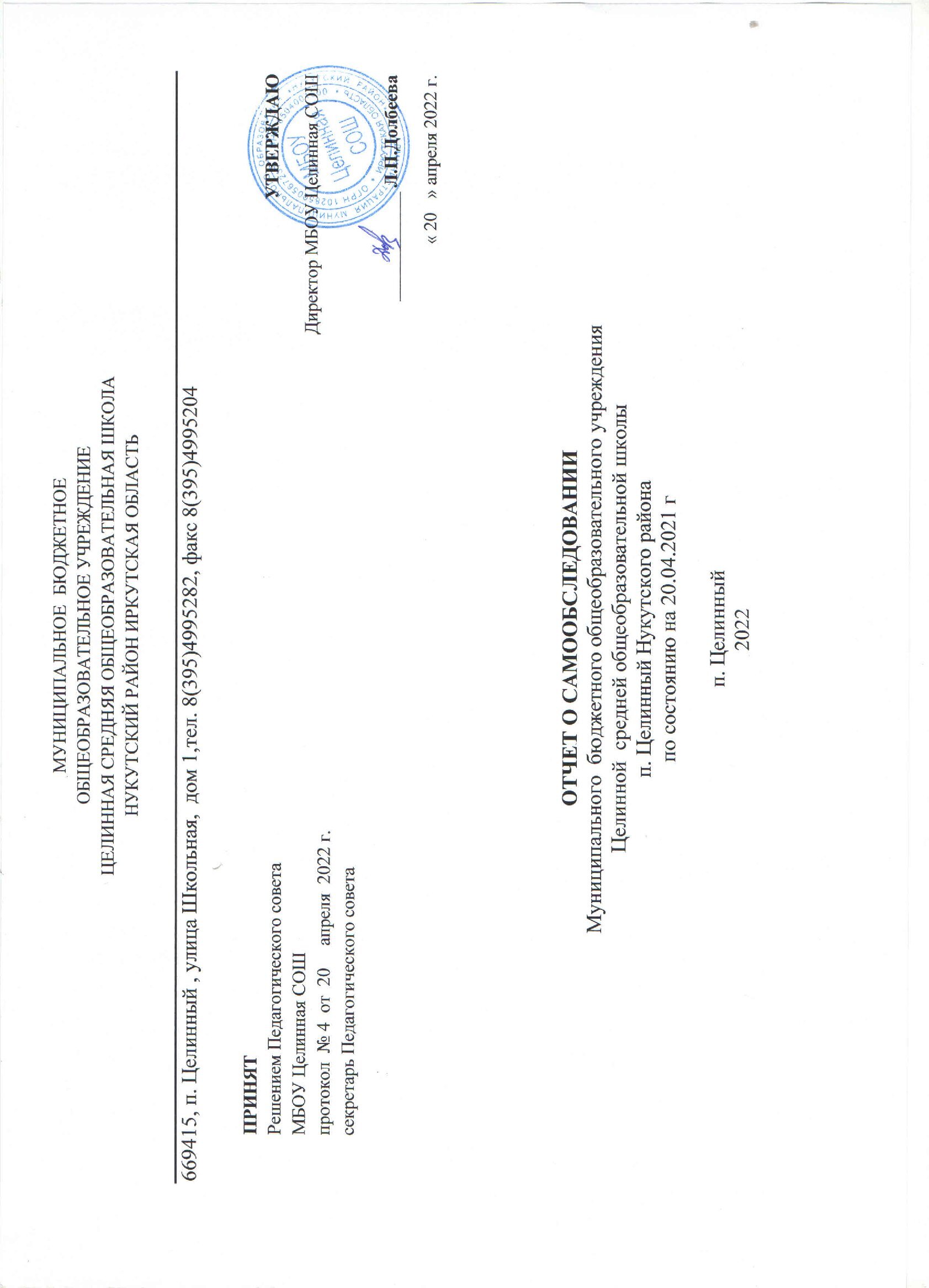 Содержание1.Аналитическая часть 1.1. Общие сведения о МБОУ Целинная СОШ.1.2. Система управления МБОУ Целинная СОШ.1.3. Анализ образовательной деятельности и организации учебного процесса 	1.4. Анализ содержания и качества подготовки обучающихся .1.4.1. Итоги успеваемости в 2020-2021 учебном году по образовательным программам начального общего образования, основного общего образования среднего общего образования.1.4.2. Анализ годовой промежуточной аттестации.1.4.3.Анализ государственной итоговой аттестации обучающихся в 2021году.	1.4.4.Анализ работы с одаренными детьми.1.4.5.Анализ ВПР1.4.4.Анализ методической работы.1.5. Оценка востребованности выпускников.1.6. Анализ Воспитательной работы.1.7 Анализ работы дополнительного образования.1.8. Анализ работы школы по сохранению здоровья участников образовательного процесса, формирование культуры ЗОЖ.1.9. Информатизация процесса образования.1.10. Оценка системы управления организации.2. Результаты анализа показателей самообследования.2.1.Оценка качества кадрового обеспечения.2.2.Информатизация процесса образования.2.3.Оценка материально- технической базы школы.2.4.Оценка функционирования внутришкольной системы оценки качества образования. ВведениеСамообследование Муниципального  бюджетного общеобразовательного учреждения Целинная  средняя общеобразовательная  школы  п.Целинный Нукутского района проводилось в соответствии с Приказом Министерства образования и науки РФ от 10 декабря 2013 года № 1324 «Об утверждении показателей деятельности образовательной организации, подлежащей самообследованию», с Приказом Министерства образования и науки Российской Федерации от 14 июня 2013 г. N 462 "Об утверждении Порядка проведения самообследования образовательной организацией".Предметом самообследования стали следующие направления, процессы и ресурсы, обеспечивающие образовательную деятельность:- система управления организации;            - содержание и качество подготовки обучающихся;- организация учебного процесса;- качество кадрового обеспечения;- учебно-методическое и библиотечно-информационное обеспечение;- материально-техническая базаК самообследованию представлены основные образовательные программы:• Начального общего образования• Основного общего образования• Среднего общего образованияВ процессе самообследования были проанализированы: нормативно-правовая база функционирования образовательного учреждения; планирующая и отчетная документация служб; структура, содержание и качество реализации основных образовательных программ; документация о состоянии учебной, методической и воспитательной работы в образовательном учреждении, другая документация.Были изучены материалы самообследования, проверены фактическое состояние учебной, методической, воспитательной работы, материально-техническое, информационное обеспечение образовательного процесса, наличие и полнота документации, регламентирующей деятельность образовательного учреждения. В процессе самообследования проведен анализ содержания, уровня и качества подготовки выпускников по основным образовательным программам. На основе материалов, представленных по итогам самообследования, составлен настоящий отчет. Отчет представлен в текстовой и табличной форме и включает в себя разделы согласно методическим рекомендациям по организации и проведению самообследования образовательных учреждений.Отчет размещен на официальном сайте образовательного учреждения по адресу: www.celina.nukutr.ruШкола   была открыта   в 1965 году. В 2015 году был отмечен 50 – летний юбилей. В 2021 году школа перешла в новое современное здание, построенное по федеральному проекту. Директор школы  с 2014 года Долбеева Л.П.Аналитическая часть 1.1. Общие сведения о МБОУ Целинная СОШ Муниципальное  бюджетное общеобразовательное учреждение Целинная средняя общеобразовательная школа     (далее – Образовательная организация) является общеобразовательной организацией. Место нахождения Образовательного учреждения: 669415, Иркутская область Нукутский район, п.Целинный , улица Школьная,  дом 1б.Телефон: тел. 8(395)4995284,E-mail:  tselinnya.shkola@bik.ruОфициальный сайт: www.celina.nukutr.ruПолное наименование Образовательного учреждения: Муниципальное  бюджетное общеобразовательное учреждение Целинная  средняя общеобразовательная школа.Сокращенное наименование образовательного учреждения:  МБОУ Целинная СОШФункции и полномочия учредителя Образовательного учреждения от имени субъекта Российской Федерации –   осуществляют исполнительные органы государственной власти  - Управление  образования администрации МО «Нукутский район» (далее –  Управление образования) и Администрация  МО «Нукутский район»  (далее – Администрация района). Место нахождения  Управления образования :  665401, п.Новонукутский, ул.Гагарина, дом 4.Место нахождения Администрации района:  665401, п.Новонукутский, ул.Ленина, дом 26.Образовательное учреждение находится в ведении Администрации района. Основными целями Образовательного учреждения являются:  обеспечение гарантии права на образование;  осуществление образовательного процесса;  формирование общей культуры личности обучающихся на основе усвоения обязательного минимума содержания общеобразовательных программ; создание у обучающихся основы для осознанного выбора и последующего освоения профессиональных образовательных программ, развитие способностей принимать самостоятельные решения в разных жизненных ситуациях, воспитание социально адаптированной личности, ведущей здоровый образ жизни, имеющей активную жизненную позицию, воспитание гражданственности, трудолюбия, уважения к правам и свободам человека, любви к окружающей природе, Родине, семье, формирование здорового образа жизни. Основным предметом деятельности Образовательного учреждения является реализация общеобразовательных программ начального общего, основного общего, среднего общего образования. Документы, на основании которых осуществляет свою деятельность ОУ: 1. Устав 2. Лицензия 38Л01 №0000549  (регистрационный номер 5674, от 01ноября 2012,    выдана службой по контролю и надзору в сфере образования Иркутской области по программам начального общего основного общего образования, среднего (полного) общего образования);3. Свидетельство о государственной аккредитации серия 38А01 №  0000805 (регистрационный номер 2799 от 23.03.2015г);Локальные акты, регламентирующие деятельность ОУ. 1. Положение о педагогическом совете школы  .2. Правила внутреннего трудового распорядка для работников  МБОУ Целинная средняя общеобразовательная школа.3. Положение о промежуточной аттестации обучающихся   МБОУ Целинная средняя общеобразовательная школа и переводе их в следующий класс по итогам учебного года.4. Порядок оформления возникновения, приостановления и прекращения образовательных отношений между МБОУ Целинная средняя общеобразовательная школа и обучающимися и (или)родителями (законными представителями) несовершеннолетних обучающихся.5. Правила внутреннего распорядка обучающихся  МБОУ Целинная СОШ 6. Положение о профессиональной этике педагогических работников.7. Положение о комиссии по урегулированию споров между участниками образовательных отношений.8. Положение о наставничестве.9. Положение о материальном стимулировании работников  МБОУ Целинная СОШ10. Порядок перевода, отчисления и восстановления обучающихся Муниципального бюджетного общеобразовательного учреждения Целинная  средняя общеобразовательная школа. 11. Положение о внеурочной деятельности.12. Положение о ШМО.13. Положение о родительском комитете школы   14. Положение об осуществлении функции классного руководителя педагогическими работниками МБОУ Целинная общеобразовательная школа.15. Положение о библиотеке16. Положение о родительском собрании.17. Положение о ведении классного журнала.18. Положение о рабочей программе учебного курса, предмета, дисциплины (модуля); 19. Положение о совете профилактики.20. Положение о школьной форме и внешнем виде обучающихся.21. Правила приема в Муниципальное  бюджетное общеобразовательное учреждение Целинная  средняя общеобразовательная школа  22. Положение о портфолио ученика начальной школы. 23. Положение о проведении школьного тура олимпиад.24. Положение о школьной предметной неделе (декаде). 25. Положение о внутришкольном контроле. 26. Положение о промежуточной аттестации.27. Положение о пришкольном участке.28.Положение о внутренней системе оценки качества образования в муниципальном бюджетном общеобразовательном учреждении Целинная средняя общеобразовательная школа.29.Положение о психолого- педагогическом консилиуме школы.30.Положение о адаптированных днях.31.Положение о дистанционном обучении.32.Положение об организации получения образования для детей с ОВЗ.33.Положение о инклюзивном обучении34.Положение об организации обучения на дому.35.Положение о проведении ВПР.В соответствии с Уставом в Образовательном учреждении действует   структурное подразделение:  Наймодайская начальная общеобразовательная школа .1.2. Система управления МБОУ Целинная СОШ   Система управления учебно-воспитательной работой, процессами стабильного функционирования, объектами жизнедеятельности в МБОУ Целинная   СОШ  строится в соответствии с Законом РФ «Об образовании»,  Уставом школы и локальными актами.Механизмы контроля и управления определяются Правилами внутреннего трудового распорядка, распределением функциональных обязанностей между руководителем и должностными инструкциями сотрудников школы. В единой структуре управления директор, ответственный за УВП, руководитель МО имеет конкретные функциональные обязанности.	Структуры подразделений образовательного учреждения:Управляющий Совет школы является высшим органом самоуправления, представляющим интересы всех участников образовательного процесса.	Для руководства педагогической деятельностью в школе создан Педагогический Совет, которыйОбсуждает и проводит выбор учебных планов, программ, учебников, форм, методов образовательного процесса и способов их реализации;Принимает решения о проведении переводных экзаменов в классах, их количестве и предметах, по которым экзамены проводятся в данном году;Организует работу по повышению квалификации педагогических работников, развитию их творческой инициативы, распространению передового педагогического опыта;	Методический совет школы является консультативным органом по вопросам организации методической работы ОУ.Необходимость совершенствования системы управления школы диктуется изменениями в содержании управленческой деятельности руководителей образовательного учреждения. Так, внедрение нового содержания образования и новых его технологий требует усиления методической работы с учителями. Для реализации поставленных целей управляющая система школы должна обеспечить:- целеполагание, прогнозировать результаты своей работы;- оптимальную расстановку кадров;- формирование у педагогов мотивации к инновационной деятельности, к работе в творческих группах;- качественный внутри школьный контроль, который позволяет вносить своевременные коррективы в образовательный процесс и обладает стимулирующим характером. Механизмы контроля и управления, связь между структурными подразделениями в нашей школе определяются Правилами внутреннего трудового распорядка, распределением функциональных обязанностей между руководителем и должностными инструкциями школы. В единой структуре управления директор, заместитель директора по УР, заместитель директора по ВР, руководитель МО имеет конкретные функциональные обязанности, выстроенные по единой схеме:- анализирует;- планирует;- организует, обеспечивает, осуществляет и несет ответственность;- контролирует;- делает выводы и вносит предложения.Это дает возможность строить внутри школьное управление по конечным результатам, оценивая при этом:- качество знаний, умений, навыков, динамику учебной успешности;- уровень обще учебных навыков и умений;- уровень воспитанности и эмоционального развития;- состояние здоровья и здорового образа жизни.В управлении образовательным процессом и совершенствовании профессионального уровня педагогических работников особое место занимает Методический совет. Невозможно добиться успеха в учебно-воспитательном процессе, не зная отношения ученика к школе, мотивов к учебе, его активность и познавательный интерес. С целью изучения данных вопросов в школе часто проводятся различные анкетирования обучающихся для последующей работы классных руководителей, родителей и педагогов. Управление невозможно без сбора, обработки и хранения информации. Школа имеет свой собственный школьный сайт, электронную почту, что увеличивает степень прозрачности и открытости представленных данных. Информационные технологии используются педагогическим коллективом и администрацией в контрольно-аналитической деятельности, прогнозировании, аттестации педагогических кадров. Администрация школы активно использует технологию управления по результатам, которая позволяет выйти на качественно новый подход к процедуре анализа результативности педагогической деятельности. Распределение обязанностей в педагогическом коллективе.   Система управления школы представлена следующими структурами:Первый уровень структуры – уровень директора (по содержанию – это уровень стратегического управления). Директор школы определяет стратегию развития школы, представляет ее интересы в государственных и общественных инстанциях. Несет персональную юридическую ответственность за организацию жизнедеятельности школы, создает благоприятные условия для развития школы. Осуществляет управление функционированием школы и контролирует выполнение работ всех уровней структур.На втором уровне структуры (по содержанию – это тоже уровень стратегического управления) функционирует педагогический совет школы. Педагогический совет – коллективный орган управления школой, который решает вопросы, связанные с реализацией программы развития, рассматривает проблемы, подготовленные администрацией школы, несет коллективную ответственность за принятые решения.Третий уровень структуры управления (по содержанию – это уровень тактического управления) – уровень ответственных за УВР.Ответственный по учебной работе: контролирует выполнение государственных стандартов образования, отслеживает уровень сформированности обще учебных умений и навыков, необходимых для продолжения образования, осуществляет контроль за качество преподавания и качеством знаний обучающихся, составляет расписание; отвечает за подготовку и проведение ГИА, организует методическую работу.Ответственный по воспитательной работе организует внеурочную воспитательную работу с детьми, работу органа ученического самоуправления. Контролирует состояние воспитательной работы в школе, отслеживает уровень воспитанности учащихся, работает с детьми, требующими особого педагогического внимания, отвечает за связь с внешкольными учреждениями.Четвертый уровень организационной структуры – обучающиеся. По содержанию – это уровень оперативного управления, но из-за специфичности субъектов, этот уровень скорее можно назвать уровнем самоуправления.В школе действует Управляющий совет. Он содействует объединению усилий семьи и школы в деле обучения и воспитания детей. Оказывает помощь в определении и защите социально не защищенных учащихся, обсуждает кандидатуры и утверждает списки учащихся, которым необходимо оказать материальную помощь в любой форме; контролирует питание школьной столовой и занимается другими вопросами жизни школы, которые не оговорены и не регламентированы Уставом школыОсновные формы координации деятельности управления образовательного учреждения:Педагогический совет   -1 раз в четверть;     2.   Совещания при директоре   - 1 раз в месяц;     3.Заседание методических объединений по предмету   - 1 раз в четверть.Педагогический Совет Образовательного учреждения (определяет и возглавляет работу по решению актуальных педагогических и методических проблем, разработке, выполнению и анализу намеченных программ).Все перечисленные структуры совместными усилиями решают основные задачи образовательного учреждения и соответствуют Уставу школы. Административные обязанности распределены согласно Уставу, штатному расписанию, четко распределены функциональные обязанности согласно квалификационным характеристикам.Единоличным исполнительным органом Образовательного учреждения является руководитель Образовательного учреждения – директор. Текущее руководство деятельностью Образовательного учреждения осуществляет директор школы Долбеева Лариса Прокопьевна.Директор Образовательного учреждения: представляет интересы Образовательного учреждения, действует от его имени без доверенности; распоряжается средствами и имуществом Образовательного учреждения в порядке, определенным настоящим Уставом, действующим законодательством;  заключает от имени Образовательного учреждения договоры (контракты), выдает доверенности;  в пределах своей компетенции издает приказы и распоряжения;  утверждает штатное расписание в пределах выделенных средств и распределяет должностные обязанности; осуществляет подбор, прием на работу и расстановку работников Образовательного учреждения и несет ответственность за уровень их квалификации;  увольняет, поощряет и налагает взыскания на работников Образовательного учреждения;  организует проведение тарификации и аттестации работников Образовательного учреждения; по результатам тарификации и аттестации работников Образовательного учреждения устанавливает ставки заработной платы и должностные оклады работникам в пределах фонда оплаты труда в соответствии с действующим законодательством;  устанавливает надбавки и доплаты к должностным окладам работников в соответствии с положением, утвержденным Образовательным учреждением;  в установленном порядке представляет бухгалтерскую и статистическую отчетность в соответствующие органы, определенные законодательством;  составляет и представляет на утверждение Учредителю ежегодные отчеты о поступлении и расходовании средств;  непосредственно обеспечивает осуществление образовательного процесса в соответствии с Уставом, лицензией и свидетельством о государственной аккредитации,  обеспечивает организацию и выполнение мероприятий по гражданской обороне в случае чрезвычайных ситуаций, а также обеспечивает выполнение распоряжений начальника штаба гражданской обороны Образовательного учреждения; несет ответственность за организацию, полноту и качество воинского учета в установленном порядке;  устанавливает структуру управления деятельностью Образовательного учреждения; несет персональную ответственность за деятельность Образовательного учреждения перед Учредителем, государственными органами и общественностью;  обеспечивает необходимые условия для работы подразделений общественного питания ; осуществляет иные функции, вытекающие из целей и задач Образовательного учреждения. по результатам тарификации и аттестации работников Образовательного учреждения устанавливает ставки заработной платы и должностные оклады работникам в пределах фонда оплаты труда в соответствии с действующим законодательством; несет ответственность за организацию, полноту и качество воинского учета в установленном порядке; устанавливает структуру управления деятельностью Образовательного учреждения; несет персональную ответственность за деятельность Образовательного учреждения перед Учредителем, государственными органами и общественностью;Структура управления Муниципального бюджетного общеобразовательного учреждения Целинная средняя общеобразовательная школа (МБОУ Целинная СОШ )Вывод:Система управления образовательной организацией соответствует нормативной и организационно-распорядительной документации, действующему законодательству и Уставу ОУ и обеспечивает эффективную реализацию образовательных программ.1.3. Анализ образовательной деятельности и организации учебного процесса  Показатели  деятельности общеобразовательной организации,подлежащей самообследованию(утв. приказом Министерства образования и науки РФот 10 декабря 2013 г. № 1324)В соответствии с Законом «Об образовании в Российской Федерации», федеральным государственным образовательным стандартом, примерным учебным планом общеобразовательных учреждений (организаций)  , Уставом и лицензией на ведение образовательной деятельности МБОУ Целинная средняя общеобразовательная школа   осуществляет образовательный процесс в соответствии с основными общеобразовательными программами трёх уровней общего образования.Образовательное учреждение обеспечивает преемственность образовательных программ в соответствии с Законом РФ «Об образовании в Российской Федерации».Контингент обучающихся за последние три  года можно проследить по таблице:Из представленный таблицы видно, что средняя наполняемость классов в школе   стабильная, но в 1 классе она составляет 19 человек,  в следующем году в первый класс пойдет обучаться 16 человек.По итогам года количество выбывших на 3 человека выше, чем прибывших.     Количество учащихся на начало года составило 145 человек, к концу года – 147 человек. Это без учета обучающихся с ОВЗ ( 15 человек)     Школа работает в режиме 5-й дневной рабочей недели. Количество обучающихся за последние 3 года остается приблизительно на одном уровне.  В Наймодайской НОШ    в следующем учебном году увеличение будет   на 4 человека. В школе 14 классов –комплектов, в этом учебном году был  открыт  один  класс в начальном звене с нарушением интеллектуального развития, 5 обучающихся находятся на домашнем обучении.Организация образовательного процесса регламентируется режимом работы, учебным планом, годовым календарным учебным графиком, расписанием занятий. В соответствии с Уставом режим работы Образовательного учреждения устанавливается: понедельник - пятница с 8.00 до  15.00 проведение занятий, 16.00- 20.00 – внеурочная деятельность. В воскресенье и праздничные дни, установленные законодательством РФ, Образовательное учреждение не работает. На период школьных каникул приказом директора устанавливается особый график работы Образовательного учреждения. Проведение «нулевых» уроков в Образовательном учреждении не допускается в соответстии с санитарно-эпидемиологическими нормами и правилами. В соответствии с примерным учебным планом общеобразовательных учреждений (организаций)  , реализующих основные общеобразовательные программы, санитарными правилами и нормами СанПиН 2.4.2.2821-10 «Санитарно-эпидемиологические требования к условиям и организации обучения в общеобразовательных учреждениях», и Уставом школы. Образовательный процесс проводится во время учебного года.Учебный год в МБОУ Целинная СОШ  начинается 1 сентября.В соответствии с примерным учебным планом устанавливается следующая продолжительность учебного года:в 1 классах – 33 учебные недели;во 2 – 4 классах -  не менее 34 учебных недель;в 5  - 8,10 классах не менее 34 учебных недель (не включая летний экзаменационный период в 9 классах);в   11 классах не менее 33 учебных недель (не включая проведение учебных сборов по основам военной службы).Для профилактики переутомления обучающихся в годовом календарном учебном графике предусмотрено равномерное распределение периодов учебного времени и каникул.Продолжительность каникул:в течение учебного года не менее 30 календарных дней;летом - не менее 8 календарных недель;для обучающихся 1 классов дополнительные недельные каникулы  в третьей четверти..В соответствии с    Устава МБОУ Целинная  СОШ   образовательное учреждение осуществляет образовательный процесс по графику  пятидневной рабочей недели с двумя выходными днями в 1– 11 классах,  с учетом максимально допустимой недельной нагрузки на обучающегося.Количество часов, отведенных на освоение обучающимися учебного плана общеобразовательной организации, состоящего из обязательной части и части, формируемой участниками образовательного процесса, не превышает в совокупности величину недельной образовательной нагрузки, установленную СанПиН 2.4.2.2821-10.  Учебный год условно делится на четверти (1 – 9 классы) и на полугодия (10 – 11классы), являющиеся периодами, по итогам которых выставляются отметки за текущее освоение образовательных программ.Максимальная аудиторная  нагрузка учащихся соответствует нормативным требованиям СанПиН 2.4.2.2821-10, п.10.5  и составляет не более  (в академических часах):Начало занятий в 8 часов 30 минут. Обучение осуществляется в одну смену.Образовательная недельная нагрузка равномерно распределена
в течение учебной недели, при этом объем максимальной допустимой нагрузки в течение дня  составляет:- для учащихся I классов – не превышает 4 уроков, один раз в неделю – 
не более 5 уроков, за счет урока физической культуры;- для учащихся II-IV классов – не более 5 уроков;- для учащихся V-VI классов – не более 6 уроков;- для учащихся VII-XI классов – не более 7 уроков.В 1 классах применяется «ступенчатый» метод постепенного наращивания учебной нагрузки, обеспечивающий организацию адаптивного периода: в сентябре, октябре – три  урока по 35 минут каждый и четвертый – в нетрадиционных формах (игра, экскурсия и т.д.); в ноябре-декабре – 4 урока по 35 минут каждый; в январе – мае –  4 урока по 40 минут каждый; обучение проводится без балльного оценивания знаний обучающихся и домашних заданий.Дополнительные недельные каникулы  -   последняя неделя февраля. В оздоровительных целях в школе созданы условия для реализации двигательной активности детей (в объеме не менее 2 часов):динамические паузы в середине занятий;проведение гимнастики и физкультминуток на уроках;подвижные игры на переменах;Продолжительность урока в 2 – 4 классах и  в 5 – 11 классах – 40 минут      Продолжительность перемен – от 10 до 20 минут.Перерыв между кружковыми занятиями – 10 минут.Все дополнительные занятия проводятся с перерывом 40 минут после последнего урока. Кружки, консультации, внеклассные мероприятия в школе проводятся во второй половине дня с 16 до 20 часов.  Домашние задания даются обучающимся с учетом возможности их выполнения в следующих пределах:  во 2-3 -м – до 1,5 ч., в 4-5-м – до 2 ч., в 6-8-м – до 2,5 ч.,  9-11-м – до 3,5 ч. (СанПиН 2.4.2.2821-10, п.10.30). В первом полугодии 1 класса обучение ведется без домашних заданий.Изучение учебных предметов федерального компонента организовано с использованием учебников, входящих в федеральные перечни учебников, утверждённые приказом Министерства образования и науки Российской Федерации от 31.03.2014 № 253 «Об утверждении федерального перечня учебников, рекомендуемых   к использованию при реализации имеющих государственную аккредитацию образовательных программ начального общего, основного общего, среднего общего образования» При составлении учебного плана за основу были взяты следующие нормативные документы:Конвенция о правах ребёнка.Закон Российской Федерации от 29.12.2012 г. № 273 – ФЗ «Об образовании в Российской Федерации».Приказ Министерства образования Российской Федерации от 05.03.2004 № 1089 «Об утверждении федерального компонента государственных стандартов начального общего, основного общего и среднего (полного) общего образования».Приказ Министерства образования Российской Федерации от 09.03.2004 № 1312 «Об утверждении федерального базисного учебного плана и примерных учебных планов для образовательных учреждений Российской Федерации, реализующих программы общего образования».Приказ Министерства образования и науки Российской Федерации от 06.10.2009 № 373 «Об утверждении и введении в действие федерального государственного образовательного стандарта начального общего образования».Приказ Министерства образования и науки Российской Федерации от 30.08.2010 № 889 «О внесении изменений в федеральный базисный учебный план и примерные учебные планы для образовательных учреждений Российской Федерации, реализующих программы общего образования, утвержденные приказом Министерства образования Российской Федерации от 09.03.2004 № 1312 «Об утверждении федерального базисного учебного плана и примерных учебных планов для образовательных учреждений Российской Федерации, реализующих программы общего образования».Приказ Министерства образования и науки Российской Федерации от 26.11.2010 № 1241 «О внесении изменений в федеральный государственный стандарт начального общего образования, утвержденный приказом Министерства образования и науки Российской Федерации от 06.10.2009 № 373».Приказ Министерства образования и науки Российской Федерации от 31.01.2012 № 69 «О внесении изменений в федеральный компонент государственных образовательных стандартов начального общего, основного общего и среднего (полного) общего образования, утверждённый приказом Министерства образования Российской Федерации от 05.03.2004 № 1089 государственного образовательного стандарта начального общего образования».Приказ Министерства образования и науки Российской Федерации от 01.02.2012 № 74 «О внесении изменений в федеральный базисный учебный план и примерные учебные планы для образовательных учреждений Российской Федерации, реализующих программы общего образования, утвержденные приказом Министерства образования Российской Федерации от 9 марта 2004 № 1312».Приказ Министерства образования и науки Российской Федерации от 19.12.2012 № 1067 «Об утверждении федеральных перечней учебников, рекомендованных (допущенных) к использованию в образовательном процессе в образовательных учреждениях, реализующих образовательные программы общего образования и имеющих государственную аккредитацию, на 2013/2014  учебный год».Приказ Министерства образования и науки Российской Федерации от 30.08.2013 № 1015 «Об утверждении Порядка организации и осуществления образовательной деятельности по основным общеобразовательным программам - общеобразовательным программам начального общего, основного общего и среднего общего образования» Постановление Федеральной службы по надзору в сфере защиты прав потребителей и благополучия человека и Главного государственного санитарного врача Российской Федерации от 29.12.2010 № 189 «Об утверждении СанПиН 2.4.2.2821-10 «Санитарно-эпидемиологические требования к условиям и организации обучения в общеобразовательных учреждениях».Письмо Министерства образования и науки Российской Федерации от 08.10.2010 № ИК-1494/19 «О введении третьего часа физической культуры».Письмо Минобразования Иркутской области от  08.06.2015 г. №55-37-5338/15 «О б изучении предметных областей   «Основы религиозных культур и светской этики» И «Основы духовно- нравственной культуры народов России».15. Примерная образовательная программа начального общего образования одобренной Федеральным  учебно- методическим объединением по общему образованию, протокол заседания от 8 апреля 2015 г. № 1/15    16. Примерная образовательная программа основного общего образования одобренной Федеральным  учебно- методическим объединением по общему образованию, протокол заседания от 8 апреля 2015 г. № 1/15.17.Основная образовательная программа основного общего образования (ФГОС ООО), утвержденная приказом директора школы от 27.03.2015 г.  18.Основная образовательная программа начального общего образования, утвержденная приказом директора школы от 06.11.2013 г.19.Рабочие программы по учебным предметам учебного плана на 2021-2022учебный год20.Устав МБОУ Целинная СОШ.	 По предписаниям РПН в течение года школа несколько раз  была переведена на дистанционное обучение из –за эпидемии корановируса. Обучающиеся проходили обучение на технологических платформах «Я класс», ZOOM, Дневник ру, через мессенджеры, бумажные носители.	  Были внесены изменения в календарный учебный график работы школы, скорректированы рабочие программы учебных предметов, курсов, внеурочной деятельности. Прохождение программного материала по итогу года было пройдено, все программы реализованы в полном объеме.  1.4. Анализ содержания и качества подготовки обучающихся .      Учебный план МБОУ Целинная СОШ    является частью образовательной программы школы. Для 1-11 -х классов МБОУ Целинная СОШ, структурного   подразделения  Наймодайская   НОШ,    учебный план был  разработан в соответствии с рекомендациями Министерства образования и науки РФ по ФГОС 2 поколения       Учебный план направлен на:- удовлетворение образовательных задач обучающихся и их родителей;- создание условий каждому ученику для самоопределения,  развития и самореализации.  внедрение ФГОС нового поколения в первый и второй уровень  и третий   обучения  школы,развивающее личность образование,формирование здорового образа жизни,использование инновационных технологий, связанных с индивидуализацией образования, формированием информационно-коммуникативных компетенций обучающихся, интеграция общего и дополнительного образования с целью формирования всесторонней и гармонично развитой личности.Задачи по формированию мотивированной компетентной личности, способной:быстро ориентироваться в динамично развивающемся и обновляющемся информационном пространстве,получать, использовать и создавать разнообразную информацию,принимать обоснованные решения и решать жизненные проблемы на основе полученных знаний, умений и навыков     На  уровне обучения  основной общеобразовательной школы  школа  направила учебный процесс на реализацию ведущих принципов ФГОС, а именно – принципов преемственности и развития, которые предполагают переход от обязательного минимума содержания образования к достижению индивидуального максимума результатов.         Научно-педагогическими основами  учебного плана   являются:- полнота, что обеспечивает широту развития личности, а также учет региональных потребностей;
- целостность – необходимость и достаточность компонентов, их внутренняя взаимосвязь;
- сбалансированность – рациональный баланс между федеральным, региональным и школьным компонентами и между циклами предметов, отдельными предметами и предметами по выбору;
- преемственность и непрерывность определяет логику построения предметных курсов и спецкурсов, сочетание курсов теоретического и практического характера, что позволяет школе реализовать непрерывное образование, преемственность между школой и ВУЗами;
- соответствие реальному времени, т.е. необходимая гибкость плана, наличие резервов, отсутствие перегрузки обучающихся;
- вариативность – является одним из основополагающих: выбирая профиль обучения, обучающийся тем самым выбирает один из  вариантов учебного плана.     Внеурочная деятельность в  МБОУ Целинная СОШ  была направлена на выполнение основных требований к результатам освоения образовательной программы, в т.ч.:- личностным, включающим готовность и способность обучающихся к саморазвитию, сформированность мотивации к обучению и познанию, ценностно-смысловые установки обучающихся, отражающие их индивидуально-личностные позиции, социальные компетенции, личные качества; сформированность основ гражданской идентичности;- метапредметным,  включающим освоенные обучающимися универсальные учебные действия (познавательные, регулятивные и коммуникативные), обеспечивающие овладение ключевыми компетенциями, составляющими основу умения учиться, и межпредметными понятиями;- предметным, включающим освоенные обучающимися в ходе изучения учебного предмета опыт специфической для данной предметной области деятельности по получению нового знания, его преобразованию и применению, а также систему основополагающих элементов научного знания, лежащих в основе современной научной картины мира. В МБОУ Целинная СОШ в 2020/21 учебном году функционировали следующие типы классов:1. Общеобразовательные – 11 (  1,2,3,4 -  начальное , основное, среднее образование)2. Классы  с нарушением интеллектуального развития детей  обучения – 3 (  начальное, основное образование )3.Общеобразовательные классы ( начальное обучение  1-4 классы, структурного подразделения Наймодайская НОШ  )4.Пять  обучающихся школы учились на дому (  начальное, основное образование)Все образовательные учреждение работали в режиме 5 -дневной учебной недели. Начало учебного года – 1 сентября – 2020года, окончание – 31 мая 2021 года. Режим работы школы односменный.Учебный план был полностью обеспечен программно-методическим комплектом. Все учителя прошли курсовую переподготовку по отдельным предметам и по ФГОС.      Каждая из ступеней школы (начальная, основная, средняя), решая общие задачи,   имеет         свои специфические функции, связанные с возрастными особенностями обучающихся.         Они нашли отражение, прежде всего, в наборе базовых учебных предметов и занятий по  выбору обучающихся.      Основой  учебного плана школы является осуществление принципа преемственности       между его уровнями, когда изучаемые курсы получают на последующих уровнях свое   развитие.    Предельно допустимая учебная нагрузка в учебном плане не превышалась. 	Новый стандарт предъявляет новые требования к результатам начального и основного общего образования.   Их можно достигнуть благодаря современным  УМК, включающим учебные пособия нового поколения Начальные классы  МБОУ Целинная СОШ и структурного подразделения Наймодайская НОШ обучаются по УМК «Школа России».   	Система заданий разного уровня трудностей, сочетание индивидуальной деятельности ребенка с его работой в малых группах и участием во внеурочной  работе позволили обеспечить условия, при которых обучение идет впереди развития, т.е. в зоне ближайшего развития каждого ученика на основе учета уровня его актуального развития.	В течение всего учебного года педагоги нашей школы отслеживали и внедряли в своей деятельности  технологии достижения планируемых результатов освоения программ начального образования. С первых дней педагогами школы ведется образовательный мониторинг. Условием изучения результатов усвоения обязательного программного материала является поэтапность:изучение исходного уровня готовности обучающихся к обучению в школе;анализ динамики эффективности образовательного процесса в сравнении с результатами входной диагностики;итоговая диагностика, ставящая определения уровня готовности обучающихся к обучению на следующей ступени.В сентябре в первых классах основной школы и подразделения  был проведен мониторинг готовности первоклассников к школьному обучению. Его целью являлась оценка адаптационного потенциала первоклассников в начальный период обучения. 	Входные диагностики были направлены для выявления состояния зрительного восприятия, умения ориентироваться на плоскости, фонематического слуха и фонематического восприятия. Результаты входной диагностики показали. Что 24% обучающихся имеют высокий уровень, 16% - средний уровень и 60% - низкий уровень. Причина заключается в непосещении будущих обучающихся детского сада, низкой учебной мотивации. Полученные данные использованы для осуществления индивидуально-дифференцированного подхода к ребенку при обучении в 1 классе.В этом учебном году не удалось провести в конце  учебного года  комплексную срезовую работа в 1-4 классах (по контрольно-измерительным материалам ФГОС второго поколения),    проанализировать и довести  до сведения родителей результаты и дать рекомендации над чем работать.По всем уровням образования была проведена промежуточная аттестация во 2-11 классах  в МБОУ Целинная СОШ и структурного подразделения Наймодайская НОШ.	Приоритетным направлением в организации учебного процесса в 1-4 классах нашей школы являются групповые формы работы, что обеспечивают навыки работы в команде, развитие коммуникативной компетенции ребенка, снижение уровня тревожности, развивает рефлексивные способности.	Учителя школы   активно используют в своей работе современные технологии, которые оптимально обеспечивают результаты ФГОС:ИКТ;технология деятельностного метода;проектная технология;групповая работа;исследовательская технология;элементы здоровьесберегающей и игровой технологий.Технология креативного мышленияФедеральный государственный образовательный стандарт начального общего образования и основного общего образования  определил в качестве главных результатов не предметные, а личностные и метапредметные – универсальные учебные действия. Важнейшей задачей современной системы образования является формирование универсальных учебных действий, обеспечивающих школьникам умение учиться, способность к саморазвитию и самосовершенствованию. Всё это достигается путём сознательного, активного присвоения обучающимися социального опыта. Главная роль в этом принадлежит учителю. Учитель, его отношение к учебному процессу, его творчество и профессионализм, умение проектировать УУД в учебной и внеучебной деятельности являются решающим фактором успешного воплощения новых стандартов школьного образования. Все учителя   нашей школы стараются овладеть  приемами проектирования образовательной среды, технологиями оценивания результата деятельности ребенка в условиях ФГОС, проектированием УУД в учебной и внеучебной  деятельности. Но еще недостаточно используется в работе проектная и исследовательская деятельность.На  занятиях ведется работа по профилактике переутомления обучающихся. Не только педагогами, ведущими уроки и внеурочные занятия, но и  медсестрой осуществляется контроль и корректирование функционального состояния ребенка. Организовано  горячее питание. После уроков обучающиеся ежедневно совершают прогулки на свежем воздухе. Каждая минута, проведенная в школе, дает ребенку положительный опыт общения, позволяет проявить себя как активную, творческую личность, расширяет его представления об окружающем мире. В классах у детей сложились доброжелательные взаимоотношения, что тоже является одним из условий формирования здоровьесберегающей образовательной среды. 	Для повышения умственной работоспособности детей, предупреждения преждевременного наступления утомления и снятия мышечного статического напряжения, проводятся  физминутки.  Кроме того, определяется и фиксируется психологический климат на уроке, проводится эмоциональная разгрузка, ведется строгий контроль за соблюдением обучающимися правильной осанки и чередованием работы в течение урока. Физкультминутки  проводятся, учитывая специфику предмета, зачастую с музыкальным сопровождением, с элементами двигательной активности и другими средствами, помогающими восстановить оперативную работоспособность.  Учебный  план стандарта второго поколения отводит часы на внеурочную деятельность.  Родителям было предложено выбрать направления внеурочной деятельности для своего ребёнка, учитывая его индивидуальные  склонности и возможности. Внеурочная деятельность организовалась по пяти направлениям: спортивно-оздоровительное, духовно-нравственное, социальное, общеинтеллектуальное, общекультурное.Согласно требованиям Стандарта, для ее организации использовались  различные формы: экскурсии, кружки, секции, круглые столы, конференции, олимпиады, конкурсы, соревнования,  исследования, общественно - полезные практики. План внеурочной деятельности определял состав и структуру направлений, формы организации, объем внеурочной деятельности.	Успеваемость в МБОУ Целинная СОШ – 100%, качество 38,9 % ( выше предыдущего года на 0,4%) качество начального уровня обучения составило – 50%   , что на 6,7 %  выше, чем в прошлом году. В подразделении Наймодайская НОШ  (66% против 50% в предыдущем году, т.е выше на 16%)  Учебный план основного общего образования 5-8 классов был составлен на основе ФГОС,   При составлении учебного плана соблюдалась преемственность между уровнями  обучения, сбалансированность между предметными циклами, отдельными предметами. В соответствии с Концепцией модернизации российского образования  в базисном учебном плане была расширена зона предметов регионального и школьного компонентов образования, направленных на развитие обучающихся.	Учебный план  работал на реализацию целей и задач получения качественного образования и концептуально опирался на принципы: Расширения содержания государственного стандарта в приоритетных областях математического, гуманитарного образования;выполнения государственного образовательного стандарта по ФГОС и базисным дисциплинам; ориентация обучающихся на развитие деятельности по саморазвитию, формированию здорового образа жизни. 
Цель   учебного плана - безусловное выполнение образовательного стандарта, овладение обучающимися  и сформированность УУД.Распределение часов  учебного плана обусловлено проблемой школы: « Современные подходы к организации образовательного процесса в условиях внедрения и перехода на Федеральный Государственный стандарт второго поколения»».   Построение учебных курсов осуществляется в соответствии с принципом возрастающей сложности, с учетом возрастных психологических особенностей и возможностей обучающихся, при этом используются разнообразные методы, приемы, формы и обязательно осуществляется адаптация научного материала, т.е. учебный план МБОУ Целинная СОШ дает оптимальные возможности для получения широкого образования, реализации индивидуальных творческих запросов, самостоятельного выбора предметов различных циклов для их углубленного изучения, способствует овладению навыками научной работы, исследовательской и проектной работы,  осуществляет образовательную подготовку для поступления в высшие учебные заведения, что подтверждается результатами выполнения муниципального задания по основным показателям:- успеваемость по школе – 100%, качество  38,9 это  выше, чем в прошлом году (38,5%.) на 0,4 %.- освоение программ, заявленных в лицензии по уровням  обучения – 11.4.1. Итоги успеваемости в 2020-2021учебном году обучающихся по образовательным программам начального общего образования, основного общего и среднего общего образования.Деятельность школы в  2020- 2021  учебном году строилась в соответствии с Законом РФ «Об образовании в Российской Федерации», Уставом школы, Образовательными программами начального общего, основного общего и среднего общего образования, Программой развития школы, нормативными актами федерального, регионального, муниципального и школьного уровня/ Подводя итоги обучения   2020 - 2021 учебного года, следует отметить, что  обучающиеся МБОУ   Целинная СОШ  закончили 2020-2021 учебный год:- успеваемость – 100% ,  - качество обучения –  38,9 что ниже прошлогоднего на  0,4 % . (38,5% ) 	   	 43 ученика окончили   2021 – 2022 учебный год на «4» и «5»  и  8 отличников. Обучающаяся 11 класса Барахаева Яна награждена  золотой медалью: «За особые успехи в учении».Но тем не менее учитывая результаты анализа успеваемости и качества  обучения и воспитания учителям – предметника и классным руководителям необходимо уделять особое внимание работе с резервом хорошистов и обучающимися, имеющими одну «3»,их у нас на конец года 10 обучающийся, с целью повышения качества знаний учащихся, активнее использовать дифференцированную работу, индивидуальный подход в обучении.  Учителям – предметникам усилить работу над повышением качества знаний.Классным руководителям активизировать работу с родителями учащихся по повышению качества знаний обучающихся. Перед педагогическим коллективом ставится основная задача этого  учебного года – это повышение качества обучения. Данный вопрос необходимо рассмотреть на методическом совете школы, на МО учителей –предметников, на классных родительских собраниях.Сравнительная таблица итогов окончания учебного года по предметам за 4 годаСравнительная таблица ГРАФИК итогов окончания учебного года показывает, что в 2020-2021 учебном году произошло повышение  показателя обученности по  всем предметам Таблица статистических данных успеваемости и качества знаний учащихся школы по ступеням обучения за 3 года Сводная таблица статистических данных обученности и качества знаний показывает повышение  показателя обученности на всех уровнях образования; наблюдается  повышение показателя качества знаний  на 1 и 2  уровне начального и  основного общего  образования ;       В целом показатель обученности по школе  увеличился на 0,4 % и составил 38.9 %   против 38.5 % в прошедшем году.Таблица уровня показателя качества знаний обучающихся школы по классам(динамика в сравнении с прошлым учебным годом)Сравнительная таблица качества знаний обучающихся 2-11 классов показывает, что из 11 классов 1 классный коллектив    имеет низкий уровень показателя качества знаний (до 30% - 8  класс), 4 классных коллективов  имеют средний уровень показателя качества знаний (31-49% - 2,6,7, 9  классы) и  классных коллектива   имеют высокий уровень показателя качества знаний (50% и выше 3,4,5,10,11 классы). Что говорит о недостаточной работе педагогического коллектива: учителей,   классных руководителей в направлении сохранения и повышения показателя качества знаний. О наших недоработках с родителями. Динамика изменения показателя качества знаний по школе	Из данных таблицы и диаграммы видно, что при 100% успеваемости,  количество отличников по школе сократилось   , ударников наблюдается рост . Увеличилось качество.Анализ посещаемости уроков обучающимисяя.Одной из значимых причин появления неуспевающих и слабоуспевающих являются пропуски занятий. В учебном году данный вопрос   стоял на  контроле.   Следует отметить, что   работа по данному вопросу в течение учебного года проводилась,   количество учащихся, пропускающих занятия без уважительной причины уменьшается. Родители обучающихся, систематически пропускающих занятия без уважительной причины, приглашались на профилактический совет школы. С детьми, которые часто пропускают уроки без уважительной причины проведены собеседования классными руководителями, социальным педагогом, администрацией школы. Но тем не менее показатель пропущенных уроков в текущем году выше, чем в прошломВсего за год пропущено 720 дней- 3958 уроков, это больше, чем в прошлом году на 206 уроков-  32 дня, в расчете на 1 обучающегося  7 дней  - 29 уроков. Причина роста пропущенных уроков в том, что многие обучающиеся переболели  ковид -19. Проблема с посещаемостью не решена  и над ней необходимо работать и в нынешнем году.Анализ выполнения учебного плана В 2020 – 2021 учебном году образовательная деятельность в ОО проводилась согласно учебного плана на 2019 – 2020 учебный год рассмотренного на заседании педагогического совета и утвержденного приказом директора школы.       Учебный план МБОУ Целинная СОШ    является частью образовательной программы школы. Для 1-4 -х классов МБОУ Целинная СОШ, структурного   подразделения  Наймодайская НОШ,  перешедших на ФГОС ООН учебный план был  разработан в соответствии с рекомендациями Министерства образования и науки РФ (приказ от 03 июня 2011г. № 1994), для 5-6 классов  ФГОС ООО  в соответствии  с приказом Минобрнауки РФ от 17 декабря 2010 г. № 1897 и  для 7 – 11 классов  и обучающихся с ОВЗ    учебный план был  разработан на основе Регионального учебного плана для образовательных учреждений Иркутской области, реализующих программы начального общего, основного общего и среднего (полного) общего образования.              Учебный план составлен с целью   дальнейшего совершенствования образовательного процесса, сохранения единого образовательного пространства, а также выполнения гигиенических требований к условиям обучения школьников и сохранения их здоровья.            При  реализации учебного плана было учтено следующее, это:полноценное усвоение каждым учеником знаний по образовательным областям; инвариантной части, развитие склонностей и способностей обучающихся, использование заказа и спроса на образовательные услуги, представленные в вариативной части учебного  плана и части, формируемой участниками образовательного процесса;учёт индивидуального подхода к обучающимся, создание адаптивной образовательной среды;содействие развитию творческих способностей обучающихся.     Внеурочная деятельность в  МБОУ Целинная СОШ  была направлена на выполнение основных требований к результатам освоения образовательной программы, в т.ч.:- личностным, включающим готовность и способность обучающихся к саморазвитию, сформированность мотивации к обучению и познанию, ценностно-смысловые установки обучающихся, отражающие их индивидуально-личностные позиции, социальные компетенции, личные качества; сформированность основ гражданской идентичности;- метапредметным,  включающим освоенные обучающимися универсальные учебные действия (познавательные, регулятивные и коммуникативные), обеспечивающие овладение ключевыми компетенциями, составляющими основу умения учиться, и межпредметными понятиями;- предметным, включающим освоенные обучающимися в ходе изучения учебного предмета опыт специфической для данной предметной области деятельности по получению нового знания, его преобразованию и применению, а также систему основополагающих элементов научного знания, лежащих в основе современной научной картины мира.     Предельно допустимая учебная нагрузка в учебном плане не превышалась.  Учебный план основного  и среднего  общего образования был  составлен на основе базисного учебного плана. При составлении учебного плана соблюдалась преемственность между уровнями  обучения, сбалансированность между предметными циклами, отдельными предметами. В соответствии с Концепцией модернизации российского образования  в базисном учебном плане была расширена зона предметов регионального и школьного компонентов образования, направленных на развитие обучающихся.	Учебный план  работал на реализацию целей и задач получения качественного образования и концептуально опирался на принципы: Расширения содержания государственного стандарта в приоритетных областях математического, гуманитарного образования;выполнения государственного образовательного стандарта по базисным дисциплинам; ориентация обучающихся на развитие деятельности по саморазвитию, формированию здорового образа жизни. 
Цель федерального компонента учебного плана - безусловное выполнение образовательного стандарта, овладение обучающимися всех  уровней обучения необходимыми УУД.Распределение часов части формируемой участниками образовательных отношений     обусловлен  проблемой школы: « Современные подходы к организации образовательного процесса в условиях внедрения и реализации ФГОС второго поколения».        Построение учебных курсов осуществлось в соответствии с принципом возрастающей сложности, с учетом возрастных психологических особенностей и возможностей обучающихся, при этом используются разнообразные методы, приемы, формы и обязательно осуществляется адаптация научного материала, т.е. учебный план МБОУ Целинная СОШ дает оптимальные возможности для получения широкого образования, реализации индивидуальных творческих запросов, самостоятельного выбора предметов различных циклов для их углубленного изучения, способствует овладению навыками научной работы, осуществляет образовательную подготовку для поступления в высшие учебные заведения, что подтверждается результатами выполнения муниципального задания по основным показателям:- успеваемость по школе – 100%  -Качество 38,9 %,выше  на 0,4  % (38,5%)- освоение программ, заявленных в лицензии  основного общего и среднего общего образования  – 100 %. Федеральный    компонент учебного плана  и части , формируемой участниками  образовательных отношений   реализованы полностью.1.4.2.Анализ промежуточной аттестации 2019 – 2020 учебный год Промежуточная аттестация  в 5-11 классах проводились по завершении учебного года. Промежуточная аттестация  является обязательной и регламентируется:Уставом школы;Положением о промежуточной аттестации обучающихся школы.Аттестация проводилась в виде контрольных работ, тестов и в сроки  с 12 апреля по 21 мая 2020 года в режиме дистанционного обучения. С целью координации, регулирования и проведения промежуточной аттестации был издан приказ по школе.  Обучающиеся и родители были ознакомлены с порядком проведения, регламентом переводных экзаменов на классных и родительских собраниях. К промежуточной аттестации были допущены все обучающиеся. На основании «Положения о промежуточной аттестации» обучающихся  освобожденных от промежуточной аттестации не было.   Промежуточная аттестация обучающихся естественного цикла.Согласно  положения о промежуточной аттестации и решению педагогического совета промежуточная аттестация естественного цикла  проводилась по географии и физической культуре в 5 и 6  классах по биологии в 7 классе, по химии и ОБЖ в 8 классе, по ОБЖ в 9 классе, по химии в 10 классе, по ОБЖ  в 11 классе  По предметам естественного цикла промежуточная аттестация обучающихся выполнена со     100 %  успеваемостью  и качеством знаний 50 % и выше. Что выше прошлогодней  на 2 – 4 %.                          Выводы:По результатам промежуточной аттестации все обучающиеся школы освоили  учебные программы по общеобразовательным предметам учебного плана и прошли итоговую аттестацию.Средний качественный показатель  на промежуточной аттестации составил 73,9%. Успеваемость 100%.Самый низкий показатель по промежуточной аттестации по МО естественного цикла в 5 классе, 9 классе.Анализируя  результаты промежуточной аттестации по математике, видно, что  ниже среднего % качества    выполнили работы 5,7,8 классы, выше среднего 9,,10,11 класс. Самое низкое качество в 8 классе ( 20%), в 7 классе   (27 % ). По информатике ниже среднего % качества- 9 класс (41,6%);выше среднего дали 100% качества-10 класс. По физике- ниже среднего % качества в 7 классе, выше среднего-11 класс (50%).	Выводы:1. По результатам промежуточной аттестации по математике  все обучающиеся школы освоили учебные программы по общеобразовательным предметам учебного плана.       2. Средний качественный показатель на промежуточной аттестации составил по математике -40,5%; по информатике-64,8; по физике-38,5.  Успеваемость на промежуточной аттестации данных предметов 100 %.3.Самый низкий показатель по промежуточной аттестации по математике в 8классе,(20%), в 7 классе   (27 % ), по физике - в 7 классе (27%).Предложения:1. Осуществлять свою деятельность на высоком профессиональном уровне, обеспечивать в полном объеме реализацию преподаваемых учебных предмета, курса, дисциплины (модуля) в соответствии с утвержденной рабочей программой.2. Развивать у обучающихся познавательную активность, самостоятельность, инициативу, творческие способности.3. Применять педагогически обоснованные формы и методы обучения, обеспечивающие высокое качество образования.4. На августовском заседании МО учесть  результаты промежуточной аттестации при планировании программ по предметам на 2020-2021 учебный  год, наметить пути коррекции по темам, с которыми наибольшее количество обучающихся не справились. Промежуточная аттестация    5-11  классах  по предметам гуманитарного цикла проводилась по завершении учебного года.  В аттестации   приняли участие 79 учеников, Качество рус.яз – 36, успеваемость-100, литература – писали 8учеников, качество-100, успеваемость-100, английский язык писали 43- качество-51, успеваемость 100.По истории писали  4, качество-75, успеваемость-100Типичные ошибки по английскому языку– ошибки были допущены при переводе слов на русский язык и поэтому не смогли правильно определить мысль текста и соотнести правильно тему текстов. Также не смогли правильно определить время глаголов. Типичные ошибки по литературе-1. фактические ошибки, связанные  с неверным  или использованием терминов и понятий - 4;2. логические ошибки, связанные с нарушением законов логики как в пределах одного предложения, суждения, так и в пределах целого текста, неиспользование или неправильное использование средств логической связи-1;3. речевые (в том числе стилистические) ошибки, нарушение стилевого единства текстатипичные ошибки по истории-Работа с историческими документами. 2. Хронология исторических дат 3.Незнание материала по истории Древней Руси. Предложения: 1. Работать над смысловым значением текста.2.Больше уделять внимания изучению хронологии исторических дат.3.Работать над логическим и стилистическим значением текста и предложенийПромежуточная аттестация в начальных классах  показала, что:1.Уровень сформированности важнейших речевых умений и усвоения языковых норм соответствует минимуму обязательного содержания программ по русскому языку.2.Анализ работ по математике показывает, что особого внимания  учителей требуют: работа по формированию вычислительных навыков, решение уравнений, решение задач на движение, на нахождение площади фигуры.3. По окружающему миру следует поработать над темами: строение тела человека, классификация животных и растений, стороны горизонта, природные зоны.4.Убольшинства обучающихся оценка по предметам за год соответствует оценке по промежуточной годовой аттестации.5.Среднее качество знаний в начальной школе в начальной школе  по русскому языку – 46,1%, по математике – 52,7 %, по окружающему миру – 58,2 %, по литературному чтению – 60,8 %.6.Результаты промежуточной аттестации рассмотреть на заседании ШМО, выработать план по корректировке ошибок1.4.3.Анализ      работы с одарёнными детьмиРабота с одаренными и мотивированными детьми в школе на всех ступенях направлена на создание условий для выявления и развития одаренных детей, а также создания среды, способствующей формированию и реализации их потенциальных творческих способностей. В школе существует программа по работе с одаренными детьми. Цель программы состоит  в определении стратегии, направления и принципов  функционального,  педагогического и научно-методического обеспечения её реализации, а так же разработки конкретных механизмов формирования детской  одаренности. В текущем учебном году работа с одаренными и мотивированными детьми  в школе строилась в соответствии с этой программой.С начала учебного года в школе организована работа предметных кружков и кружков по интересам и спортивных секций, в которых занимается более половины всех обучающихся .Учащиеся школы  систематически участвуют в всероссийских, региональных конкурсах и олимпиадах, где занимали призовые места. Ежегодно в школе  проводится Муниципальный  этап всероссийской олимпиады школьников    по предметам, победители школьного этапа выезжают на муниципальный. В текущем учебном году  было 1 победитель и 10 призеров основной и средней школы   Анализ  муниципального этапа Всероссийской олимпиады школьников    Обучающиеся Целинной СОШ   приняли участие в 15 предметных олимпиадах , количество в них участвующих 18 человек, но некоторые обучающиеся участвовали в нескольких предметных олимпиадах, так обучающийся 11 класса Ильин Константин участвовал в 4 предметных олимпиадах, Барахаева Яна   -11 класс в 4, Голышева Юля 11 класс по 3 предметам , Карпека Дарья -10 класс по 9 предметам, Хацкевич Ирина -8 класс по 7 предметам, Леонова Ксения – 9 класс по 6 предметам, Карпека Олеся  -  9 класс  по 3 предметам. Количество участников, принявших участие в 1 олимпиаде – 8 человек.       Согласно протоколам жюри  муниципального этапа  всероссийской олимпиады школьников победитель 1 – Голышева Юлия по биологии, призеров 10: Карпека Олеся по биологии, Карпека Дарья   призер по русскому языку и географии,     Ильин Константин – призер по английскому языку,  Мелешенко Евгений и Шмотова Ирина призеры по литературе, Леонова Ксения – русский язык,  3 призера по ОБЖ : Коровкин Алексей, Фролов Максим, Смирнов Иван. Приняли участие только в одной олимпиаде – 7 человек. По итогам олимпиады в сравнении с прошлым годом   у на 1 победитель и количество  призеров   возросло   на 2 человека.	По – прежнему у нас нет результатов по математике, информатике, химии, физики, технологии. В этом году не показали себя на олимпиаде по истории и обществознанию. По физической культуре были анулированы результаты, т.к. не все обучающиеся приняли участие во второй день олимпиады.Результаты муниципального этапа  Всероссийской  олимпиадышкольников  за 2018 – 2021 учебный год(свод по предметам)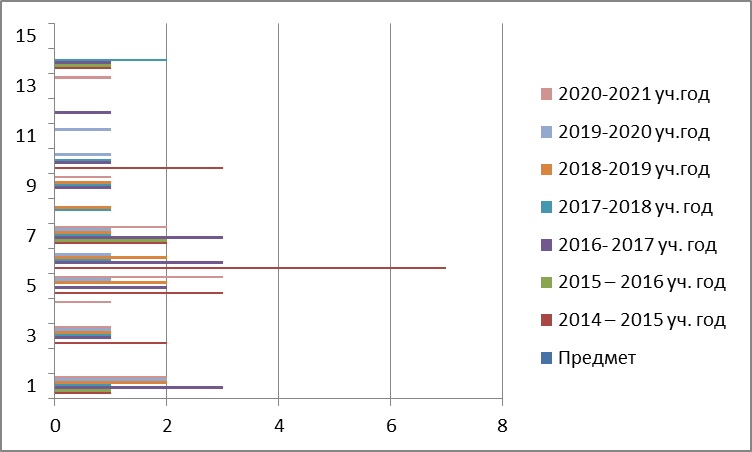 1.Итоги школьного и муниципального этапов всероссийской олимпиады школьников проанализированы на совещаниях ШМО        в январе-феврале 2021 годРезультативность работы МБОУ Целинная СОШЛогинова Е.Ю. – приняла участие в декабре во Всероссийской интернет- конференции по ОРКСЭ, в вебинаре «Подготовка к ВПР» – получила свидетельство, за участие  на платформе «Я класс» во Всероссийском родительском собрании и  «Доступная среда и равные возможности» ее были получены сертификаты.   В течении года обучающиеся школы приняли  участие в различных конкурсах: «Бульдог» по английскому языку, «Астра» -география,биология, «Русский Медвежонок»- русский язык, «Кит» -информатика в конкурсе «Пегас» Начальные классы приняли участие во Всероссийском конкурсе : «Лисенок»  1-4 классы.78 обучающихся  приняли участие во Всероссийском «Уроке цифры», принимали участие в региональном конкурсе сочинения, посвященного Великой Отечественной войне обучающиеся  Константинов Артем - 1 место, Леонова Ксения - сертификат, Шмотова  Ирина -2 место, учителя Шанарова М.Э. и  Логинова Е.Ю. Также  участвовали в конкурсах конкурсах: «Бульдог» по английскому языку – 12 человек,  Начальные классы приняли участие во Всероссийском конкурсе «Меридиан » -19 человек,  приняли участие во Всероссийском «Уроке цифр» по итогам которого получили 62 сертификата, за участие в региональном конкурсе "Мое село" получено 3 сертификата: Пантаева Катя 8 класс, Карпека Дарья 10 класс, Ильин Константин 11 класс. В муниципальном конкурсе сочинений «Село уехать нельзя остаться. Поставь запятую» ученица 6 класса Бендик Виктория заняла 3 место.В муниципальном конкурсе «Читаем классику» 6 обучающихся получили сертификаты: Дебенова Катя, Леонова Снежана, Ужеева Саша, Смирнов Иван, Хацкевич Ирина, Мусев Саша.   С целью качественной подготовки обучающихся 9 класса к государственной (итоговой) аттестации в 2020-2021 учебном году в школе был составлен план-график подготовки и проведения государственной (итоговой) аттестации обучающихся, освоивших основные общеобразовательные программы основного общего образования Согласно данного плана информационная деятельность к ГИА в ОУ ведется по четырем направлениям:•Организационные вопросы.1.4.4. Анализ государственной итоговой аттестации обучающихся в 2021 году.	Администрацией школы и педагогическим коллективом велась планомерная работа по подготовке и проведению итоговой аттестации.	Допуском к итоговой аттестации в 9 классе было итоговое собеседование по русскому языку, а в 11 классе итоговое сочинение . Все обучающиеся 9,11 классов получили зачет.Государственная (итоговая) аттестация обучающихся С целью качественной подготовки обучающихся 9,11 классов к государственной (итоговой) аттестации в 2019-2020 учебном году в школе был составлен план-график подготовки и проведения государственной (итоговой) аттестации обучающихся, освоивших основные общеобразовательные программы основного общего образования  Вся работа была организована таким образом, чтобы все направления по подготовке выпускников были взаимосвязаны и преследовали конечную цель: «успешное прохождение ГИА».Организация подготовки к проведению ГИА началась с анализа результатов итоговой аттестации за прошлый год на заседаниях МС, ШМО. Проанализировав полученные результаты были намечены пути и средства устранения выявленных недостатков в подготовке учащихся к государственной (итоговой) аттестации в текущем году.В своей деятельности по подготовке и проведению государственной (итоговой) аттестации администрация школы и педагогический коллектив руководствовались нормативно-распорядительными документами федерального, регионального, муниципального, школьного уровней. Данные документы систематизированы и оформлены в папки по уровням прохождения информации (  – федеральный уровень; региональный уровень ;муниципальный уровень;    школьный уровень ). Папки с документами федерального, регионального, муниципального, школьного уровней пополнялись в соответствии с их поступлением. Все нормативно-распорядительные документы рассматривались в течение года на совещаниях различного уровня.Составлена и предоставлена заявка на участие обучающихся 9- 11 х классов в ГИА в   учебном году; на педагогическом совете были  утверждены экзамены по выбору учащихся 9,11 классов за курс основной общей школы согласно личных заявлений обучающихся.В рекреации школы, в учебных кабинетах были оформлены уголки, где учащимся предоставлялась возможность ознакомиться с нормативно-правовой базой ГИА, особенностями проведения экзаменов по каждому из предметов, материалами для подготовки к экзаменам.Учитывая, что мы живём в век использования информационных технологий, на школьном сайте представлен раздел «Итоговая аттестация», в котором размещены нормативные документы, регламентирующие процедуру проведения ГИА , демоверсии КИМов по предметам, правила заполнения бланков, план работы школы по подготовке к ГИА, ресурсы Интернет по вопросам ГИА, сроки проведения итоговой аттестации.- на заседаниях ШМО учителей-предметников анализировались инструктивно-методические письма по итогам ГИА по различным предметам в прошлом году и рекомендации по подготовке в текущем году.  С обучающимися была проведена следующая работа :- Знакомство с Положением о порядке проведения государственной(итоговой) аттестации- Знакомство со структурой и содержанием КИМов. - Работа по КИМам. - Заполнение бланков.- классные часы .  Выбор учащимися 11 класса предметов для сдачи ЕГЭ   следующий:- обществознание –2 человека (50%);- физика – 2 человека (50%);- математика (профиль) – 4 человек (100%); - история - 1 человек – (25 %) 	В 9 классе обучающиеся сделали такой выбор:- география – 9 человек (90%);- обществознание – 5человек ( 50 %)-биология -6 чел. (60%)-литература 1 чел.-химия 1 чел.		В связи с пандемией на основании приказа Минпросвещения России и Федеральной службы по надзору в сфере образования и науки от 11 июня 2020 г. № 293/650 «Об особенностях проведения государственной итоговой аттестации по общеобразовательным программам основного общего образования в  2020 году» обучающиеся 9 класса итоговую аттестацию в формате ОГЭ не проходили. 	Также в  связи с пандемией на основании приказа Минпросвещения России и Федеральной службы по надзору в сфере образования и науки от 11 июня 2020 г. № 294/651 «Об особенностях проведения государственной итоговой аттестации по общеобразовательным программам среднего  общего образования в  2021 году» обучающиеся 11 класса итоговую аттестацию в формате ЕГЭ  проходили, но с изменениями, не было пересдачи экзамена в резервные дни. Трое обучающихся отказались от сдачи выбранных предметов.В течение года проводилась работа, направленная на подготовку и написание итогового сочинения, которое является допуском к итоговой аттестации 11 класса.   По итогам написания итогового сочинения в  2020-2021 все 3 выпускника получили зачёт.26.02.2021 г. по всей стране было проведено итоговое собеседование с обучающимися 9 класса. По результатам наши обучающиеся все прошли итоговое собеседование в основной период и получили зачет.Результаты  итогового сочинения и итогового собеседования являлись допуском к прохождению итоговой аттестации.С целью определения уровня обученности учащихся проведены мониторинговые срезы знаний по предметам русскому языку и математике. Репетиционные экзамены по основным и экзаменам по выбору.При организации работы с родителями учеников, приоритетным направлением считаю информационное обеспечение их по проведению и процедуре ГИА. С этой целью были проведены  родительские собрания, где до родителей постоянно доводилась информация о ГИА и изменениях в структуре проведения ГИА. Решением педсовета все обучающиеся были допущены к государственной  (итоговой) аттестации. Экзамены в формате ЕГЭ  прошли организованно согласно утвержденным и согласованным транспортным схемам доставки учащихся в ППЭ.Итоги ЕГЭ.Результаты итоговой аттестации (2020 – 2021 учебный  год)11 класс – 3 обучающихсяОбязательные экзамены по русскому языку 3 обучающихся, по  математике сдали 2обучающихся, 1 уч –к   не преодолел порог -   профильный уровень. Хороший результат  показала по русскому языку 92 балла Барахаева Яна, по математике 70 баллов. Из 3 обучающихся получили аттестаты 3 – 100%.Задачи  на следующий учебный год:Осуществлять действенный внутришкольный контроль за выполнением педагогами требований по подготовке обучающихся к аттестации.Повысить персональную ответственность учителей-предметников .  Усилить персональную ответственность каждого педагога, классного руководителя за качество знаний учащихся по предметам.Классным руководителям 9,11 классов совершенствовать систему работы с родителями в направлении совместной качественной подготовки учащихся к ГИА.Продолжить ведение школьного мониторинга качества образования. Итоги ОГЭ в 2020 -2021 уч.году 1.4.5.Анализ ВПР  в разрезе трех летАнализ ВПР за три года показал, что обучающиеся 4-7классов в осенний период хуже справились с ВПР. Результаты работ в 4 классе показали уровень ниже, чем прошлогодний,5 класс – ниже прошлого года , но по предметам почти одинаковый от 17 до 33%, 6 класс результаты ниже, но по всем предметам почти на одинаковом уровне, также и в 7 классе. 	Причина  в том , что на подготовку повлияла пандемия коронавируса, не у всех обучающихся имеются средства обучения – компьютеры, телефоны. Низкий уровень подготовки к ВПР.	 Решение проблемы: На заседаниях предметных ШМО проведены  тщательные анализы количественный и качественный по результатам ВПР. Выявлены проблемные зоны класса и отдельных обучающихся.Спланирована коррекционная и внеурочная работа при подготовке обучающихся.1.4.6.Анализ методической работыВ школе работают три  методических объединения учителей: Гуманитарный циклЕстественно-математический циклТочные науки 	 Основными задачами методической работы школы являются продолжение освоения и применение учителями школы различных образовательных технологий, переход на ФГОС в  среднем  звене (5-8 классы ) ,повышение качества образования обучающихся и своего методического уровня, накопление и распространение внутришкольного опыта; формирование системы работы учителя, ее развитие и результативность, активизация работы с одаренными детьми, реализация личностно -  ориентированного подхода.Учителя школы принимали участие в работе районных семинаров: Мануйлова Р.И. – учитель начальных классов, Новонукутская СОШ, Долбеева Л.П., Рой М.П., Мармуева Л.И., Мутина Г.В. – региональный семинар по агробизносу в Хадаханской СОШ, посещали вебинары : Долбеева Л.И., Ершова Г.М., Логинова Е.Ю., Батахаева Н.А.  5 учителей школы принимали участие во Всероссийском  конкурсе: « Мое признание педагог», результаты участия таковы: Калашникова С.В. – 1 место, Шобонова А.Н. – 2 место, Мануйлова Р.И. – 3 место, Петунова Л.В. – сертификат участника, Логинова Е.Ю. – благодарность.  	Калашникова С.В. и Дебенова Г.Т.  приняли участие в муниципальном конкурсе «Мой предмет самый лучший»   Логинова Е.Ю. – принила участие в декабре во Всероссийской интернет- конференции по ОРКСЭ, в вебинаре «Подготовка к ВПР» – получила свидетельство, за участие  на платформе «Я класс» во Всероссийском родительском собрании и  «Доступная среда и равные возможности» ее были получены сертификаты.  Членами жюри при проверке олимпиадных работ были: по биологии Долбеева Л.П., по географии Ершова Г.М., по ОБЖ - Ильин Г.Г., по русскому языку и литературе –   Логинова Е.Ю., по математике и физике Шанарова М.Э., по техническому труду Батахаев А.А.Членам и жюри при проверке олимпиадных работ были: по биологии Долбеева Л.П.,  по географии Ершова Г.М., по ОБЖ - Ильин Г.Г., по русскому языку и литературе – Батахаева Н.А. и Логинова Е.Ю., по трудовому обучению  - Батахаев А.А10.02.2021 г. в 9 классах проведено итоговое собеседование, которое являлось допуском к итоговой аттестации,  не все обучающиеся 9 класса прошли собеседование и получили допуск. На первом этапе не прошел собеседование Соктоев Григорий, при пересдаче результат был положительным.Форма протокола содержит 19 критериев, по каждому из них выставляется 0 или 1 балл. Таким образом, за работу ученик может получить максимум 19 баллов. Минимум для зачета составляет 10 баллов . Самое большое количество набрали: Шмотова Ирина, Леонова Ксения, Карпека Олеся, Чемезов Александр.  Устное собеседование по русскому языку с учащимися 9 классов проведено в соответствии с моделью проведения итогового устного собеседования. Учащиеся выполняли устно задания контрольного измерительного материала, состоящего из четырех заданий, включающих в себя чтение текста вслух, пересказ текста с привлечением дополнительной информации, монологическое высказывание по одной из выбранных тем и диалог с экзаменатором - собеседником. На выполнение работы каждому участнику отводилось 15 минут (в среднем - 10 минут). Велась аудиозапись ответов участников устного собеседования. Оценка выполнения заданий итогового собеседования осуществлялась экспертами непосредственно в процессе ответа по специально разработанным критериям по системе «зачет/незачет». Для проведения устного собеседования были подготовлена аудитория. Мероприятие прошло организовано. Недостатков в организации апробации не выявлено. Сбоев техники не было. Анализ устного собеседования по русскому языку дал следующие  результаты:Анализ результатов:1. Большинство учащихся справились с заданиями: почти у всех темп чтения соответствовал коммуникативной задаче (90 %); у всех обуч-ся  интонация соответствовала пунктуационному оформлению текста (100%); пересказ был дан без речевых ошибок (100 %), без грамматических (100%), были учтены речевые ситуации в монологе(100 %) и диалоге (90 %), получены ответы на вопросы диалога (40 %) (учитель-собеседник здесь играет ключевую роль, именно от него зависит, состоится ли беседа); ответы были без орфоэпических ошибок (100 %). 2. Результаты пробного собеседования по русскому языку дают возможность выявить круг проблем в преподавании русского языка, решение которых требует особого внимания в процессе подготовки учащихся к ОГЭ по русскому языку. В первую очередь, сюда относится задание 2 части: допускаются фактические ошибки при пересказе,  а ключевая фраза зачастую остается забытой   или допускаются ошибки при цитировании . 3. Особое внимание заслуживает развитие устной речи у учащихся, так как речь 60 % участников апробации отличается бедностью и/ или неточностью словаря, часто в речи используются однотипные синтаксические конструкции.Выводы:1. Уровень организации проведения итогового устного собеседования по русскому языку в 9 классе хороший. 2. Уровень результатов устного собеседования по русскому языку в 9 классе удовлетворительный. Рекомендации: 1. Учителям русского языка и литературы вести коррекционную работу по выявленным в ходе устного собеседования пробелам в знаниях и умениях учащихся 9 классов. 2. Классным руководителям 9 классов довести до сведения родителей (законных представителей) результаты апробации устного собеседования по русскому языку. В период с 10.03. по 17.03 РМО учителей английского языка  был проведен мониторинг по английскому языку в 5 классе. В классе 13 человек, присутствовало -13,    результаты мониторинга таковы:Контрольная работа состояла из 3  заданий:1.выбрать правильный ответ из 3 предложенных по тексту2.Продолжить предложение, опираясь на текст.3.Определить верные или неверные предложения.2 часть – Работа с тестом.Анализ выполнения заданий: - Выбрать правильный ответ из 3 предложенных по тексту –  справились 60% - Продолжить предложение, опираясь на текст –выполнило  30%. - Определить верные или неверные предложения 40%2 часть – работа с текстом выполнена на 36%	Рекомендации: 1.В дальнейшей работе учителю- предметнику необходимо:- Выполнять задания с обучающимися на понимание текста.2.Сформировать эффективную систему повторений лексико – грамматического материала.3.На каждом уроке использовать тематические тестовые задания по западающим темам.4.Проводить тренинги через работу в группах и парах.Мониторинги для обучающихся 9 класса04.03.2021 г. в школе прошел мониторинг по математике в 9 классеВ 9-х классе обучается 15 обучающихся.  Работу выполняли   все. Среди них мониторинг выполняли  4 обучающаяся  по адаптированной программе . (ЗПР)Наибольшее затруднение вызвали задания из раздела «Геометрия»:По алгебре учащиеся допустили ошибки в:вычислениях, преобразованиях выражения;понимание графической интерпретации решения неравенства с одной переменной;сравнении чисел, изображенных точками на координатной прямой;соотнесение графика функции с формулой.При  сдаче ОГЭ обязательно должны быть решены 2 задачи по геометрии, только тогда обучающиеся получают положительную оценку.На основе анализа результата ОГЭ по математике можно дать следующие рекомендации учителям-предметникам:В оставшееся до итоговой аттестации время регулярно проводить устную работу на уроках с повторением действий с рациональными числами с целью закрепления вычислительных навыков учащихся;усилить работу по ликвидации и предупреждению выявленных пробелов: уметь заранее предвидеть трудности учащихся при выполнении типичных заданий, использовать приемы по снятию этих трудностей с целью предотвращения дополнительных ошибок (разъяснение, иллюстрации, рисунки, таблицы, схемы, комментарии д/з.)выделить «проблемные» 3-4 темы в каждом конкретном классе и работать над ликвидацией пробелов в знаниях и умениях учащихся по этим темам, после чего можно постепенно подключать другие темы; уделить особое  внимание решению задач по геометриииспользовать интернет  с целью подготовке к экзамену по математике  в режиме on-line.Кл.руководителям,  итоги мониторинга  довести до сведения родителей и учащихся.16 .03.2021 г. в школе прошел мониторинг по русскому языку в 9 классеАнализ результатов мониторинга  позволил выработать следующие рекомендации:- провести анализ типичных ошибок, выявленных при выполнении экзаменационной работы, разработать систему работы по корректировке знаний школьников;- особое внимание уделять работе по формированию навыков владения орфографическими, пунктуационными, грамматическими и речевыми нормами;- продолжить подготовку к ОГЭ по Демоверсиям, по Кодификатору элементов содержания и уровня требований к подготовке выпускников 9-х классов, расположенному на сайте ФИПИ;- осуществлять дифференцированный подход к обучающимся,  с целью повышения уровня  качества знания выпускников (использовать эффективные технологии обучения, обеспечивающие разноуровневый и индивидуальный подход); - использовать в своей деятельности единый критериальный подход к оценке работ учащихся; - отрабатывать умения и навыки, связанные с чтением, с информационной переработкой текста;-  проводить на уроках русского языка систематическую работу над написанием изложения через аудирование;- комплексно использовать работу над изложениями для автоматизации орфографических и пунктуационных навыков; - шире использовать при подготовке к экзамену дидактические материалы, таблицы, схемы, справочники, электронные образовательные ресурсы.ü  Продолжить подготовку  учащихся к сочинению-рассуждению. Особое внимание уделять формированию  умений  аргументировать свои мысли, используя прочитанный текст.ü  Учить заполнять бланки ОГЭ.Собеседование с учителями, обучающими на домуДата: 16-17.03.2021 г.Цель: проверка состояния индивидуального обучения на дому.В соответствии с планом внутришкольного контроля была проведена проверка по организации индивидуального обучения на дому. В ходе проверки отслеживался вопрос обеспечения конституционного права граждан на получение образования при организации индивидуального обучения на домуОсновными задачами организации индивидуального обучения являются:- обеспечение щадящего режима проведения занятий;- реализация  программ с учетом характера течения заболевания.На начало учебного года школами составлен банк данных детей-инвалидов и детей с ограниченными возможностями здоровья.На основании справок КЭК был издан приказ "Об индивидуальном обучении больных детей на дому". На сегодняшний день в школе на дому обучается 3 обучающихся, всего детей с ОВЗ и инвалидов в школе -37 человек – 22,8%.Контроль документации включал в себя:проверку документов, на основании которых дети были переведены на индивидуальное обучение;проверку соответствия записей в журнале, рабочих программах, тетрадей с росписями родителейПроверку прохождения программного материалаУ всех детей на момент проверки в личном деле в наличии справка КЭК о переводе на индивидуальное обучение на период 2020-2021 учебного года, заявление родителей.Приказ об организации обучения больных детей на дому с указанием нагрузки по каждому предмету, расписание занятий, утвержденное директором, также в наличии. На каждого учащегося  заведен журнал, проверяемый заместителем директора по УР, тетрадь с фиксацией выданных уроков и росписями родителей.Занятия с отдельными обучающимися проводятся в школе по желанию и согласию  родителей и детей, согласно расписания. Посещение школы учащимися даёт возможность общения им с другими детьми, способствует успешной социализации. Занятия проходят  по 5- дневной рабочей недели.Замечаний по итогам проверок нет. Все записи своевременны, соответствуют рабочим программам. Рабочие программы составлены в соответствии с предъявляемыми требованиями    Собеседования с педагогами показало:В ходе проверки прошли беседы с педагогами с целью определения возникающих трудностей, оказание им методической помощи. Конкретно  был рассмотрен вопрос о   прогрессивных сдвигах  в уровне развития   обучающихся. Но в этом году особых проблем не возникало.  Занятия учителями проводятся  и программный материал выдается согласно плану.  Родителям детей, обучающихся индивидуально, обеспечивается возможность ознакомления с ходом и содержанием образовательного процесса, а также с текущими и итоговыми отметками учащихся.По результатам проведенного контроля можно сделать следующие выводы:с обучающимися на дому обеспечен щадящий режим проводимых занятий;программы реализуются с учетом характера заболевания; записи в классных журналах совпадают с записями в рабочих программах;программный материал реализуется  в полном объеме, но осваивается не всеми обучающимися   даты проводимых уроков полностью соответствуют расписанию, утвержденному директором школыв знаниях обучающихся есть  определенный прогресс у отдельных   обучающихся ( см. таблицу)Профориентационная работа 	В соответствии с планом ВШК на 2020 – 2021 учебный год  было проведено анкетирование обучающихся 9 класса.	Дата проведения: 23.01.2021 г.Цель исследования: выявление особенностей  профессиональной направленности личности, познавательных интересов и мотивов выбора профессий учащихся 9 класса, а также определение  профессиональных намерениях учащихся 9- го класса.Анкета состояла из 3 вопросов1. Что будет определять ТВОЙ ВЫБОР профессии: (1,2,3 место)мнение родителеймои способностивостребованность профессиислучайностьразмер зарплатыинтерессовет друзейпрестиж профессииавторитет человека этой профессииудаленность работы от домадругое (назвать) –2.По окончании 9 класса я пойду получать профессию в другом учебном заведении.3.Я намерен пойти в 10 класс.Из 15 обучающихся в 10 класс намерены пойти 3 обучающихся.12 обучающихся пойдут обучаться в другие учебные заведения.При выборе профессии учитывают: мнение родителеймои способностивостребованность профессии  - 4, размер зарплаты  - 6 человек, престиж профессии – 0,    интерес – 4 , удаленность  работы от дома – 1.Рекомендации: 1.Кл. руководителю Калашниковой С.В. ознакомить с результатами анкетирования родителей.2.Администрации школы учесть данные анкетирования обучающихся 9 класса  при наборе обучающихся в 10 класс 2021 -2022 учебного года.При личной беседе с обучающимся ОВЗ Маслаковым Вадимом выяснили,что после 9 класса пойдет учиться в Заларинский аграрный техникум.	Обучающиеся школы   участвуют в просмотре видео уроков по профориентации: « Проектория»Внутришкольный контроль   Главными объектами внутришкольного контроля образовательного процесса в   учебном году  оставалисьВыполнение закона об Образовании ,Состояние преподавания учебных предметов,Контроль за организацией работы по ФГОС,Качество знаний, умений и навыков обучающихся,Качество ведения документации,Уровень выполнения учебных программ и календарно-тематического планирования,Подготовка выпускников основной и средней  школы к итоговой аттестации,Подготовка учащихся 4, 5-11-ых классов к   региональным мониторингам и ВПР;Организация работы кружков, занятости обучающихся во внеурочное время;Обеспечение безопасности жизни и здоровья детей в процессе образовательной деятельности;Организация работы с одарёнными детьми и с обучающимися повышенных способностей, Работа школьной библиотеки по формированию читательского интереса.	 В период с 03.02. по 07.02. 2021 прошел ВШК по технике чтения в начальных классахЦель:  проверка способа чтения, правильности, выразительности, скорости чтения у обучающихся начальных классов.	В период ВШК были посещены уроки русского языка и литературного чтения у учителей начальных классов. В 1 классе на уроке обучения грамоте (учитель  Рой М.П.) обучающиеся в игровой форме знакомятся с  правилом написания  жи- ши; ча-ща. Учитель использует разные способы работы над чтением:    называет слово, обучающиеся находят его в 3 столбиках, читают, проговаривают правильное написание и правило, самостоятельное чтение текста, сопоставление фраз, чтобы получилась поговорка, работа со стихотворением. Все обучающиеся знают буквы. читают не все- не читает Чемезова Надя, Мухин Андрей. На уроках русского языка находят лишний предмет при чтении текста, т.е используют выборочное  чтение. При посещении литературного чтения во 2 классе учитель использует тоже разные формы чтения: выборочное чтение, нахождение слов, которые спрятались в тексте, чтение цепочкой, на уроках литературного чтения у Шобоновой А.Н.  учителем используются следующие виды работ над техникой чтения: чтение в слух , по ролям, выборочное чтение, составление плана при чтении, при работе над артикуляцией применяет скороговорки. При посещении урока русского языка во 2 классе у Карпека Т.О. нужно отметить , что при работе над техникой чтения учитель использует следующие виды: жужжащее чтение,  выборочное, объяснение лексического значения слов,  работа с текстом – нахождение нужного предложения при ответе на вопрос.Вывод:  1.Проверка показала, что большинство обучающихся 2-4 классов имеют навыки беглого, осознанного, выразительного чтения	       2. Имеются сдвиги в технике чтения, видно,что учителя работают над данной проблемой.       Вместе с тем, еще есть в каждом классе   процент детей, чтение которых нельзя считать удовлетворительным по всем параметрам.       В связи с вышеизложенным  всем учителям начальных классов рекомендуется:Ознакомить родителей с результатами проверки техники чтения и подключить их к работе по совершенствованию навыков успешного чтения.Изучать индивидуальное чтение каждого обучающегося, обеспечивать условия для того, чтобы каждый ребенок больше читал вслух и «про себя».Учить на уроках выразительному чтению.Бороться со смысловыми и другими ошибками во время чтения, исправлять в ходе чтения неправильные ударения.Учителям начальных  классов обратить особое внимание на совершенствование уроков чтения, включать в уроки чтения упражнения с установкой на безошибочное чтение, отрабатывать у учащихся навыки самостоятельной работы над текстом.Всем учителям начальной школы осуществлять постоянный контроль за внеклассным чтением, поддерживая связь с родителями и школьной библиотекой.   17.03.2021 г. прошла защита проектов.Тема: «Защиты индивидуального итогового проекта обучающимися 9-х классов в соответствии с требованиями ФГОС ООО »Цель: развитие интеллектуальных способностей познавать изменяющийся мир и решать практические проблемы жизнедеятельности.Задачи:Выяснить уровень компетентности обучающихся в проектной деятельности.Оценить процесс подготовки и реализации индивидуального проекта, осуществляемая руководителем проекта.Оценить результаты индивидуальных проектов обучающихся.Оценить участие обучающихся в презентации проектов.Выполнение индивидуального итогового проекта обязательно для каждого обучающегося.Результатом (продуктом) проектной деятельности может быть любая из следующих работ:а) письменная работа (эссе, реферат, аналитические материалы, обзорные материалы, отчёты о проведённых исследованиях, стендовый доклад и др.);б) художественная творческая работа (в области литературы, музыки, изобразительного искусства, экранных искусств), представленная в виде прозаического или стихотворного произведения, инсценировки, художественной декламации, исполнения музыкального произведения, компьютерной анимации и др.;в) материальный объект, макет, иное конструкторское изделие;г) отчётные материалы по социальному проекту, которые могут включать как тексты, так и мультимедийные продукты.В состав материалов, которые должны быть подготовлены по завершению проекта для его защиты, в обязательном порядке включаются:1) выносимый на защиту продукт проектной деятельности 2)  доклад по теме проекта3) рецензия руководителя проектаРезультаты выполнения проекта оцениваются по итогам рассмотрения комиссией представленного продукта с кратким тезисным изложением темы проекта.Итоги защиты индивидуального итогового проекта.Из 15 обучающихся 9 класса защитили   итоговый проект  11. Четверо обучающихся не явились  на защиту, так как у них не были готовы  проекты.Часть работ были отобраны для дальнейшего представления  на классных часах, внеклассных мероприятиях.Рекомендации:1.На заседаниях ШМО обсудить результаты проделанной работы. Наметить пути решения возникших проблем.2. Педагогам будущего 9-го класса предложить обучающимся темы будущих проектов до 10.10.2021 г.3. Классным руководителям будущего 9-го класса довести до обучающихся информацию о предстоящей работе над индивидуальным проектом.  4. В 7 и 14 апреля 2021 года провести процедуры защиты проектов для обучающихся, по разным причинам не явившимся на защиту проекта.  5.Классному руководителю 9 класса  обеспечить общее руководство подготовкой проектов обучающимися  не явившимися на защиту.	С 18 по 27 января прошел декадник гуманитарного цикла. На контроле в 3 четверти   стояли  по подготовке обучающихся 9,11 классов к государственной итоговой аттестации в 2021 году.Цель:Контроль выполнения плана работы школы по подготовке выпускников к экзаменам в форме ГИА.Контроль качества подготовки учащихся к ГИА на уроках.Работа учителей 9 класса по подготовке к итоговой аттестации.Методы:-изучение и анализ документации учителей, классных руководителей -беседа с учителями, учащимися.Согласно плану внутришкольного мониторинга администрацией школы проведена проверка по подготовке учащихся к итоговой аттестации- изданы приказы директора школы по подготовке и проведению ГИА.- создан банк данных:  обучающихся в 9 классе;проведен предварительный выбор выпускниками предметов для сдачи экзамена- в коридоре школы оформлены стенды по подготовке учащихся к итоговой аттестации;- проведены занятия с учителями русского языка, математики - проведены родительские  классные собрания учащимихя 9 класса, с участием администрации школы   по ознакомлению родителей и учащихся с процедурой проведения ОГЭБеседа с классными руководителями 9 класса, Калашниковой С.В. показала, что обучающиеся уже в октябре ознакомлены с целями экзамена, проводимого в форме ОГЭ, процедурой их проведения. На родительском собрании проведена подробная беседа с родителями о подготовке учащихся к экзаменам, о процедуре их проведения, о правах и обязанностях родителей и учащихся в рамках государственной итоговой аттестации, о результатах ОГЭ.В ходе беседы с учениками выявлено, что они знакомы с технологией проведения экзамена в форме ОГЭ, правилами поведения на самом экзамене.  Учащиеся ознакомлены с содержанием работы по русскому языку за прошлый год. В календарно-тематическом планировании предусмотрены работы с использованием тестов. На уроках проводится систематическая работа со словарями (орфоэпическим, орфографическим, толковым, иностранных слов). Проводятся уроки по написанию сжатого изложения с элементами рассуждения, сочинения. При изучении материала курсов 9 класса учитель обращает внимание учащихся на типы заданий по изучаемому материалу, которые имеют место в экзаменационных работах по предмету; какие умения и навыки проверяются; на уровни заданий (базовый, повышенный и высокий). Ученики имеют сборники тестов по русскому языку. Учителем проводятся дополнительные занятия, консультации, но они на консультации ходят плохо, Беседы с учителем математики 9 класса Пантаевой Т.А.., показали, что педагогом ведется   работа по подготовке учащихся к экзамену. Качество усвоения материала, умение распределять время при тестировании контролируется через проводимые учителями контрольные работы и мини-тесты  У учителей и учеников имеются сборники по подготовке к экзаменам,   проводятся консультации,  но обучающиеся безответственно относятся к подготовке, результаты низкие еще и по причине болезни учителя. Консультации учителем проводятся, но посещаемость очень низкая.Учитель географии Ершова Г.М. ведет подготовку к географии учащихся 9 класса, т.к. они выбрали контрольную работу, повторяя на уроке материал 8 класса, на консультациях уделяется внимание работе с картой, решаются задачи ,  закуплены сборники, но особого желания к подготовке у обучающихся нет.  Вопрос подготовки учащихся к итоговой аттестации взят на ВШК.  Контроль показал не достаточно высокий уровень готовности детей к сдаче итоговой аттестации.Рекомендации:Проанализировать результаты мониторинговых работ по русскому языку и математике    , выявить типичные ошибки и направить всю работу на устранение пробелов в знаниях учащихся.Учителям  - предметникам -усилить работу со слабоуспевающими учащимися;-обратить внимание на формирование самоконтроля у учащихся, опору на него при написании творческих и контрольных работ;3. Использовать интернет – ресурсы при подготовки.4.Проводить подготовительную работу с обучающимися ОВЗ.Родительские собрания.15042021дни. Озвучены коды предметов и продолжительность экзаменов, пороги прохождения экзаменов, апелляция С 08 по 11 февраля 2021 г в школе проходила предметная методическая неделя    по русскому языку в начальных классах.  Цели проведения недели русского языка:	Совершенствование методического мастерства учителя,	Обмен опытом работы  с коллегами.	Привитие у обучающихся любви к русскому языку, интереса к нему,как к учебному предмету.	Углубление и расширение знаний полученных на уроках. 
По результатам проведения Недели начальной школы можно сделать следующие выводы: Учителя применяли на мероприятиях интерактивные, групповые, методы работы, разнообразные творческие методы. Все преподаватели в своей работе используют современные технологии. Учащиеся на конкурсах показали хороший уровень самоорганизации,   выполненяют требования учителя, в достаточной степени – уровень владения универсальными учебными действиями учителя в ходе предметной недели (Рой М.П., Карпека Т.О., Шобонова А.Н.) проявили хорошие организаторские способности, показали хорошие рабочие уроки.     В качестве недочетов  и перспектив можно определить следующее: Еще активнее использовать методы поисковой, исследовательской деятельности, иных современных методик преподавания. Обратить внимание и провести инструктаж о нормативах использования ТСО на уроках (не более 20 минут) Возобновить взаимопосещение уроков у коллег с целью обмена опытом работы.	На ВШК в третьей четверти стоял 8 класс, были посещены уроки, проведено родительское собрание, велось наблюдение и контроль за обучающимися, но особых результатов мы не ощутили, слабое звено у нас 7 класс поэтому эти два класса у нас остаются на контроле и результатам контроля  необходимо будет принять решение и провести родительские собрания. Аттестация педагогических кадров В текущей четверти прошла аттестацию  учитель начальных классов Шобоновой А.Н., учитель химии Шикуева Р.Н. – они подтвердили 1 квалификационную категорию. Калашникова С.В., учитель английского языка подала все необходимые документы и они отправлены в регион на 1 квалификационную категорию, надеемся на положительный результат, сроки к середине апреля.Готовятся к предстоящей аттестации Малинина И.Ф., Шанарова М.Э., Долбеева Л.П.                                                Проверка классных журналов.	В течении года  были проверены классные журналы.    При проверке выявлены единичные случаи несвоевременного выставления оценок за письменные работы, зачёты, контрольные работы. Несвоевременное заполнение  программного материала  по отдельным предметам и спец.курсам.   Единичные случаи исправления чисел, дат, использование штриха, исправления чисел. Учителя несвоевременно заполняются в журналах списки обучающихся по предметам. Внешний вид журналов  в этом учебном году имеет хороший вид.Выводы:1. По результатам промежуточной аттестации  все обучающиеся школы освоили учебные программы по общеобразовательным предметам учебного плана. 2. Средний качественный показатель на промежуточной аттестации по школе составил 66,2 (68,1 %)  Ниже  прошлого года. Успеваемость на промежуточной аттестации по школе 100 %. 3.Самый низкий показатель по промежуточной аттестации в 5 кл.,  (26,6%), в 9 классе (27%)  4.Качество обучения в 7б классе составило 0%.Предложения:Администрации школы:1. Усилить контроль за качеством преподавания  в 5,9 кл. 2. Усилить контроль за качеством подготовки обучающихся к годовой промежуточной аттестации. 3. Повысить ответственность учителей-предметников за качество преподаваемых предметов  4.При слиянии 7а и 7б класса необходимо учесть при работе над качеством знаний этот момент. Учителям – предметникам:1. Осуществлять свою деятельность на высоком профессиональном уровне, обеспечивать в полном объеме реализацию преподаваемых учебных предмета, курса, дисциплины (модуля) в соответствии с утвержденной рабочей программой.2. Развивать у обучающихся познавательную активность, самостоятельность, инициативу, творческие способности.3. Применять педагогически обоснованные формы и методы обучения, обеспечивающие высокое качество образования.4. На методических предметных объединениях  проанализировать итоги промежуточной  аттестации и на августовских заседаниях учесть  результаты промежуточной аттестации при планировании работы на 2019-2020 учебный  год, наметить пути коррекции.1.4.3.4.Анализ методической работыРабота методических объединенийВ школе работают четыре  методических объединения учителей: Начальные классыГуманитарный циклЕстественно-математический циклТочные науки 	 Основными задачами методической работы школы являются продолжение освоения и применение учителями школы различных образовательных технологий, переход на ФГОС в  основном звене (5-8 классы ) ,повышение качества образования обучающихся и своего методического уровня, накопление и распространение внутришкольного опыта; формирование системы работы учителя, ее развитие и результативность, активизация работы с одаренными детьми, реализация личностно -  ориентированного подхода.  	Во 2 четверти  обучающиеся школы приняли  участие в различных конкурсах: «Бульдог» по английскому языку,  Начальные классы приняли участие во Всероссийском конкурсе «Старт» 1-4 классы, заняли 10 первых мест,10 вторых мест, одно 3 место, приняли участие во Всероссийском «Уроке цифр» по итогам которого получили 22 сертификата, в муниципальном конкурсе стихов Пантаева Юлия получила сертификат (учитель Батахаева Н.А.), Ужеева Александра – 6 класс, 3 место ( учитель Логинова Е.Ю.), Круликовская Мария – сертификат (учитель Шанарова М.Э), Всероссийский конкурс «Моя родословная» - Ужеева Александра (Ершов О.М.), Хертуев  Р.(Шобонова А.Н.), конкурс «КИТ» ( Батахаев А.А.), результатов еще нет. 	Учителя школы принимали участие в работе районных семинаров: Постовая Л.К., Батахаева Н.А.,Мутина Г.В., Бабушкина В.Н. в семинаре ГКУ «Центр профилактики, реабилитации и коррекции» по теме: «Всё, что тебя касается», Постовая Л.К. в семинаре библиотекарей, Батахаев А.А. в окружном семинаре по художественной обработке древесины, был участником по декоративно- прикладному конкурсу: «Язык – душа народа». Принимали участие в районном вебинаре « Проектная деятельность» - Логинова Е.Ю., Шанарова  М.Э., Шобонова А.Н., Ершова Г.М. В работе Международного салона образования в г. Иркутск – Постовая Л.К., Мутина Г.В., Логинова Е.Ю., Шобонова А.Н. В районном семинаре по английскому языку   Калашникова С.В, в семинаре начальных классов в Новонукутской СОШ – Мануйлова Р.И., Мармуева Л.И. В семинаре по географии в Новоленинской СОШ – Ершова Г.М., в семинаре директоров и зам. директоров в Харетской СОШ Долбеева Л.П., Ершова Г.М.Членам и жюри при проверке олимпиадных работ были: по биологии Долбеева Л.П.,  по географии Ершова Г.М., по ОБЖ - Ильин Г.Г., по русскому языку и литературе – Батахаева Н.А. и Логинова Е.Ю.Профориентационная работа 	В соответствии с планом ВШК на 2020 – 2021 учебный год  было проведено анкетирование обучающихся 9 класса.Цель исследования: выявление особенностей  профессиональной направленности личности, познавательных интересов и мотивов выбора профессий учащихся 9 класса, а также определение  профессиональных намерениях учащихся 9- го класса.Анкета состояла из 3 вопросов1. Что будет определять ТВОЙ ВЫБОР профессии: (1,2,3 место)мнение родителеймои способностивостребованность профессиислучайностьразмер зарплатыинтерессовет друзейпрестиж профессииавторитет человека этой профессииудаленность работы от домадругое (назвать) –2.По окончании 9 класса я пойду получать профессию в другом учебном заведении.3.Я намерен пойти в 10 класс.Из 11 обучающихся в 10 класс намерены пойти 3 обучающихся. 8 обучающихся пойдут обучаться в другие учебные заведения.При выборе профессии учитывают: мнение родителеймои способностивостребованность профессии  - 4, размер зарплаты  - 6 человек, престиж профессии – 0, востребованность –профессии – 6, интерес – 4 , удаленность  работы от дома – 1.Рекомендации: 1.Кл. руководителю  Батахаеву А.А. ознакомить с результатами анкетирования родителей.2.Администрации школы учесть данные анкетирования обучающихся 9 класса  при наборе обучающихся в 10 класс 2019 -2020 учебного года.	Уже третий год школа участвует в просмотре видео уроков по профориентации: « Проектория»Внутришкольный контроль   Главными объектами внутришкольного контроля образовательного процесса в 2020-2021 учебном году  оставались:Выполнение закона об Образовании ,Состояние преподавания учебных предметов,Контроль за организацией работы по ФГОС,Качество знаний, умений и навыков обучающихся,Качество ведения документации,Уровень выполнения учебных программ и календарно-тематического планирования,Подготовка выпускников основной и средней  школы к итоговой аттестации,Подготовка учащихся 4, 5-11-ых классов к   региональным мониторингам и ВПР;Организация работы кружков, занятости обучающихся во внеурочное время;Обеспечение безопасности жизни и здоровья детей в процессе образовательной деятельности;Организация работы с одарёнными детьми и с обучающимися повышенных способностей, Работа школьной библиотеки по формированию читательского интереса.В период с  03.02 -  07.02,21 согласно плану внутришкольного контроля в начальных классах МБОУ Целинная  СОШ   была проведена проверка техники чтения обучающихся 2-4 классов.Цели проверки: Применение различных способов чтения учителями начальных классов с целью   увеличения скорости чтения, выразительности, правильности, осмысления прочитанного у обучающихся.В результате проверки выяснилось следующее. В	 период ВШК были посещены уроки русского языка и литературного чтения у обучающихся 2-4 классов.4 класс учитель Рой М.П.-  при работе над техникой чтения использует следующие способы: выразительное чтение, чтение по ролям, выборочное чтение, чтение вместе с учителем, цепочкой, чтение задом наперед, запись скороговорки арабскими буквами, проговаривание скороговорки.Вывод: Обучающиеся 4 класса читают хорошо, все улаживаются в норму и выше, за исключением Банникова Ивана. Чтение у обучающихся выразительное, целыми словами, содержание текста понимают.2 класс Мануйлова Р.И. – учитель для правильного беглого чтения использует следующие методы: жужжащее чтение, выборочное чтение, нахождение слов, спрятанных в тексте; чтение цепочкой, работа со скороговорками, выразительное чтение.Вывод:   не все обучающиеся 2 класса читают в норме и выше. Выше нормы читают Бабушкина Аюна, Васильев Дима, Юдин Саша. В норме: Алексеев Руслан, Артемьева Соня, Балашова Ксюша, Шмотов К. Ниже нормы читают  Максимова Дарья  и Чистяков Денис.3 класс  Шобонова А.Н. – виды чтения используемые учителем: чтение в слух, хоровое чтение, чтение по ролям, выборочное чтение, составление плана по содержанию текста, при работе над артикуляцией применяет скороговорки. Читают выше нормы – Галеев Костя, Шмотов Егор, в норме: Стрелова Анжела, Хертуев Артем; ниже нормы -  Балашов Костя, Кулешов Костя, Чистякова Ангелина Дегтярева Даша, Шабалин Антон.При беседе с учителями начальных классов было выявлено, что они применяют  в работе и другие способы чтения, чтобы увеличить скорость чтения Шобонова А.Н. «Старт – стоп», «Мы ищем слово», «Закладка». Мануйлова Р.И. -  для не читающих детей был приобретен букварь Н. Жуковой, сейчас дети начали читать, совместно с родителями применяем метод – чтение перед сном.При проверке ВШК были проведены замеры по технике чтения, результаты зафиксированы в протоколы, протоколы прилагаются.Таким образом, проверка показала, что обучающиеся 4 класса имеют навыки быстрого, беглого. выразительного чтения,  большинство обучающихся 2-3 классов имеют навыки беглого, осознанного, выразительного чтения, но вместе с тем, еще велик  процент детей, чтение которых нельзя считать удовлетворительным по всем параметрам.  В связи с вышеизложенным рекомендуется:Всем учителям начальных классов:Отметить положительные результаты над техникой чтения учителя 4 класса Рой М.П.Ознакомить родителей с результатами проверки техники чтения и подключить их к работе по совершенствованию навыков успешного чтения.Изучать индивидуальное чтение каждого обучающегося, обеспечивать условия для того, чтобы каждый ребенок больше читал вслух и «про себя».Учить на уроках выразительному чтению.Бороться со смысловыми и другими ошибками во время чтения, исправлять в ходе чтения неправильные ударения. отрабатывать у учащихся навыки самостоятельной работы над текстом.Всем учителям начальной школы осуществлять постоянный контроль за внеклассным чтением, поддерживая связь с родителями и школьной библиотекой.     Руководителю ШМО начальных  классов Шобоновой А.Н. провести очередную  проверку навыков чтения обучающихся 2-4 классов в марте и апреле 2020 года. 	По ВШК  - По  линии Предметных МО русского языка и литературы  были проведены   контрольные работы по русскому языку, математике. Руководителем ШМО Шанаровой   по математике и русского языка Логиновой Е.Ю. были проведены анализы работ, выявлены ошибки, даны рекомендации учителям – предметникам.	Проверялось преподавание химии в 8 -9 классах. Были посещены уроки химии в 8,9 классах, целью проверки было -  владение учителем методики преподавания предмета, выполнение государственного образовательного стандарта, соблюдение структуры урока, уроки с учителем  были разобраны, отмечены положительные стороны , даны рекомендации. Проведена контрольная работа по химии в 9 классе по теме Галогены.Выполняли работу 11 обучающихся из 12. 1 обучающийся Лачин С. не справился с работой Успеваемость – 81,8%, качество – 45,5%, средний Бал 3,5. Проведен анализ, сделаны выводы, даны рекомендации.16.03.2020 была проведена ВПР по физике в 11 классе все обучающиеся 11 класса с работой справились хорошо .По итогам одна ученица Бондарева Маргарита написала на 5 и трое детей, Батахаев В., Пантаева Ю. и Шелопугин А. получили 4.12.03.2020 г. проведена ВПР по химии – результаты следующие : Бондарева Маргарита написала на 5 и трое детей, Батахаев В., Пантаева Ю. и Шелопугин А. получили 4.Таким образом обучающие 11 класса с промежуточной работой по данным предметам справились на хорошо и отлично.	Были посещены уроки в начальных классах у Шобоновой А.Н., уроки математики и русского языка у Шанаровой М.Э., уроки английского языка у Калашниковой С.В. в классах, где ведется иклюзивное обучение с целью  дифференцированной работы с обучающимися. Учителя – предметники проводят определенную работу, задают обучающимся с ОВЗ задания с учетом их уровня обучения, также дифференцируют домашнее задание  и уровень оценивания на уроке.По линии ВШК было проверены вычислительные навыки в 7-9 классахВ соответствии с планом работы на 2019 / 2020 учебный год  18 марта 2020  года  Цель проверки: выявить уровень сформированности навыков умножения двузначного числа на двузначное, знание обучающимися таблицы умножения. Работа составлена в соответствии с программой и содержит задания, соответствующие возрастному уровню обучающихся.   Проведение  контроля вычислительных навыков показало, что не всеми обучающимися  усвоены приемы   вычисления в рамках программы. Особенно низкие результаты в 8 классе,  учитель Пантаева Т.А. Допущено много вычислительных ошибок, плохое знание таблицы умножения.Рекомендации: 1.Включить в работу на уроках математики задания на проверку знания таблицы умножения и деления.    2. Провести подробный разбор допущенных ошибок.      3.Рассмотреть данный вопрос на заседании МО учителей точных наук.     4.Учителю математики Ишигилову В.П. выступить перед коллегами с сообщением по выработке вычислительных навыков у обучающихся по математике ( из опыта работы). 5. Дать рекомендации родителям по отработке приемов устных вычислений.      6.Включить в дальнейшую работу обучающихся задания на порядок действий, деление, сложение чисел с разными знаками.       7.Учителям математики проводить еженедельные замеры вычислительных навыков обучающихся.       8. Шанаровой М.Э. включить в план работы МО проверку вычислительных навыков   7-9 классов  в апреле - мае 2020 г. Норма вычислительных навыков29 - 30 – «5»25 – 28 – «4»18 – 24 – «3»Ниже 18 – «2» На внутришкольном контроле были следующие вопросы:-Входные  контрольные работы по русскому языку и математике 2-11 классы-Стартовая диагностика 1 класса-Проверка тетрадей по математике, русскому языку 5-9 кл. Соблюдение орфографического режима.-ВШК Проверка классных журналов.-Использование современных технологий на уроках  в начальной школе.-Изучение адаптации обучающихся 1,5,10 классов.-ВШК 8 кл.химия .Первоначальные химические понятия.-ВШК Контроль за состоянием преподавания математики. Работа по выработке навыков устных вычислений у уч-ся 2-6  класса.-ВШК. Посещение уроков в классах с, где обучаются дети с ОВЗ  ( инклюзивное обучение детей.) Профессиональная компетенция педагогов в обучении детей с ОВЗ.   -ВШК.Классно- обобщающий контроль 5 класса.-ВШК. Собеседование с учителями , работающими на дому ( проверка документации, прох.прогр.материала, тетрадей обучающихся, работ обучающихся, посещение уроков)  и другие.10.02.2021 г. в 9 классах проведено итоговое собеседование, которое являлось допуском к итоговой аттестации,  не все обучающиеся 9 класса прошли собеседование и получили допуск. На первом этапе не прошел собеседование Соктоев Григорий, при пересдаче результат был положительным.Форма протокола содержит 19 критериев, по каждому из них выставляется 0 или 1 балл. Таким образом, за работу ученик может получить максимум 19 баллов. Минимум для зачета составляет 10 баллов . Самое большое количество набрали: Шмотова Ирина, Леонова Ксения, Карпека Олеся, Чемезов Александр.  Устное собеседование по русскому языку с учащимися 9 классов проведено в соответствии с моделью проведения итогового устного собеседования. Учащиеся выполняли устно задания контрольного измерительного материала, состоящего из четырех заданий, включающих в себя чтение текста вслух, пересказ текста с привлечением дополнительной информации, монологическое высказывание по одной из выбранных тем и диалог с экзаменатором - собеседником. На выполнение работы каждому участнику отводилось 15 минут (в среднем - 10 минут). Велась аудиозапись ответов участников устного собеседования. Оценка выполнения заданий итогового собеседования осуществлялась экспертами непосредственно в процессе ответа по специально разработанным критериям по системе «зачет/незачет». Для проведения устного собеседования были подготовлена аудитория. Мероприятие прошло организовано. Недостатков в организации апробации не выявлено. Сбоев техники не было. Анализ устного собеседования по русскому языку дал следующие  результаты:Анализ результатов:1. Большинство учащихся справились с заданиями: почти у всех темп чтения соответствовал коммуникативной задаче (90 %); у всех обуч-ся  интонация соответствовала пунктуационному оформлению текста (100%); пересказ был дан без речевых ошибок (100 %), без грамматических (100%), были учтены речевые ситуации в монологе(100 %) и диалоге (90 %), получены ответы на вопросы диалога (40 %) (учитель-собеседник здесь играет ключевую роль, именно от него зависит, состоится ли беседа); ответы были без орфоэпических ошибок (100 %). 2. Результаты пробного собеседования по русскому языку дают возможность выявить круг проблем в преподавании русского языка, решение которых требует особого внимания в процессе подготовки учащихся к ОГЭ по русскому языку. В первую очередь, сюда относится задание 2 части: допускаются фактические ошибки при пересказе,  а ключевая фраза зачастую остается забытой   или допускаются ошибки при цитировании . 3. Особое внимание заслуживает развитие устной речи у учащихся, так как речь 60 % участников апробации отличается бедностью и/ или неточностью словаря, часто в речи используются однотипные синтаксические конструкции.Выводы:1. Уровень организации проведения итогового устного собеседования по русскому языку в 9 классе хороший. 2. Уровень результатов устного собеседования по русскому языку в 9 классе удовлетворительный. Рекомендации: 1. Учителям русского языка и литературы вести коррекционную работу по выявленным в ходе устного собеседования пробелам в знаниях и умениях учащихся 9 классов. 2. Классным руководителям 9 классов довести до сведения родителей (законных представителей) результаты апробации устного собеседования по русскому языку. В период с 10.03. по 17.03.21 РМО учителей английского языка  был проведен мониторинг по английскому языку в 5 классе. В классе 13 человек, присутствовало -13,    результаты мониторинга таковы:Контрольная работа состояла из 3  заданий:1.выбрать правильный ответ из 3 предложенных по тексту2.Продолжить предложение, опираясь на текст.3.Определить верные или неверные предложения.2 часть – Работа с тестом.Анализ выполнения заданий: - Выбрать правильный ответ из 3 предложенных по тексту –  справились 60% - Продолжить предложение, опираясь на текст –выполнило  30%. - Определить верные или неверные предложения 40%2 часть – работа с текстом выполнена на 36%	Рекомендации: 1.В дальнейшей работе учителю- предметнику необходимо:- Выполнять задания с обучающимися на понимание текста.2.Сформировать эффективную систему повторений лексико – грамматического материала.3.На каждом уроке использовать тематические тестовые задания по западающим темам.4.Проводить тренинги через работу в группах и парах.Мониторинги для обучающихся 9 класса04.03.2021 г. в школе прошел мониторинг по математике в 9 классеВ 9-х классе обучается 15 обучающихся.  Работу выполняли   все. Среди них мониторинг выполняли  4 обучающаяся  по адаптированной программе . (ЗПР)Наибольшее затруднение вызвали задания из раздела «Геометрия»:По алгебре учащиеся допустили ошибки в:вычислениях, преобразованиях выражения;понимание графической интерпретации решения неравенства с одной переменной;сравнении чисел, изображенных точками на координатной прямой;соотнесение графика функции с формулой.При  сдаче ОГЭ обязательно должны быть решены 2 задачи по геометрии, только тогда обучающиеся получают положительную оценку.На основе анализа результата ОГЭ по математике можно дать следующие рекомендации учителям-предметникам:В оставшееся до итоговой аттестации время регулярно проводить устную работу на уроках с повторением действий с рациональными числами с целью закрепления вычислительных навыков учащихся;усилить работу по ликвидации и предупреждению выявленных пробелов: уметь заранее предвидеть трудности учащихся при выполнении типичных заданий, использовать приемы по снятию этих трудностей с целью предотвращения дополнительных ошибок (разъяснение, иллюстрации, рисунки, таблицы, схемы, комментарии д/з.)выделить «проблемные» 3-4 темы в каждом конкретном классе и работать над ликвидацией пробелов в знаниях и умениях учащихся по этим темам, после чего можно постепенно подключать другие темы; уделить особое  внимание решению задач по геометриииспользовать интернет  с целью подготовке к экзамену по математике  в режиме on-line.Кл.руководителям,  итоги мониторинга  довести до сведения родителей и учащихся.16 .03.2021 г. в школе прошел мониторинг по русскому языку в 9 классеАнализ результатов мониторинга  позволил выработать следующие рекомендации:- провести анализ типичных ошибок, выявленных при выполнении экзаменационной работы, разработать систему работы по корректировке знаний школьников;- особое внимание уделять работе по формированию навыков владения орфографическими, пунктуационными, грамматическими и речевыми нормами;- продолжить подготовку к ОГЭ по Демоверсиям, по Кодификатору элементов содержания и уровня требований к подготовке выпускников 9-х классов, расположенному на сайте ФИПИ;- осуществлять дифференцированный подход к обучающимся,  с целью повышения уровня  качества знания выпускников (использовать эффективные технологии обучения, обеспечивающие разноуровневый и индивидуальный подход); - использовать в своей деятельности единый критериальный подход к оценке работ учащихся; - отрабатывать умения и навыки, связанные с чтением, с информационной переработкой текста;-  проводить на уроках русского языка систематическую работу над написанием изложения через аудирование;- комплексно использовать работу над изложениями для автоматизации орфографических и пунктуационных навыков; - шире использовать при подготовке к экзамену дидактические материалы, таблицы, схемы, справочники, электронные образовательные ресурсы.ü  Продолжить подготовку  учащихся к сочинению-рассуждению. Особое внимание уделять формированию  умений  аргументировать свои мысли, используя прочитанный текст.ü  Учить заполнять бланки ОГЭ.Собеседование с учителями, обучающими на домуДата: 16-17.03.2021 г.Цель: проверка состояния индивидуального обучения на домуВ соответствии с планом внутришкольного контроля была проведена проверка по организации индивидуального обучения на дому. В ходе проверки отслеживался вопрос обеспечения конституционного права граждан на получение образования при организации индивидуального обучения на домуОсновными задачами организации индивидуального обучения являются:- обеспечение щадящего режима проведения занятий;- реализация  программ с учетом характера течения заболевания.На начало учебного года школами составлен банк данных детей-инвалидов и детей с ограниченными возможностями здоровья.На основании справок КЭК был издан приказ "Об индивидуальном обучении больных детей на дому". На сегодняшний день в школе на дому обучается 3 обучающихся, всего детей с ОВЗ и инвалидов в школе -37 человек – 22,8%.Контроль документации включал в себя:проверку документов, на основании которых дети были переведены на индивидуальное обучение;проверку соответствия записей в журнале, рабочих программах, тетрадей с росписями родителейПроверку прохождения программного материалаУ всех детей на момент проверки в личном деле в наличии справка КЭК о переводе на индивидуальное обучение на период 2020-2021 учебного года, заявление родителей.Приказ об организации обучения больных детей на дому с указанием нагрузки по каждому предмету, расписание занятий, утвержденное директором, также в наличии. На каждого учащегося  заведен журнал, проверяемый заместителем директора по УР, тетрадь с фиксацией выданных уроков и росписями родителей.Занятия с отдельными обучающимися проводятся в школе по желанию и согласию  родителей и детей, согласно расписания. Посещение школы учащимися даёт возможность общения им с другими детьми, способствует успешной социализации. Занятия проходят  по 5- дневной рабочей недели.Замечаний по итогам проверок нет. Все записи своевременны, соответствуют рабочим программам. Рабочие программы составлены в соответствии с предъявляемыми требованиями    Собеседования с педагогами показало:В ходе проверки прошли беседы с педагогами с целью определения возникающих трудностей, оказание им методической помощи. Конкретно  был рассмотрен вопрос о   прогрессивных сдвигах  в уровне развития   обучающихся. Но в этом году особых проблем не возникало.  Занятия учителями проводятся  и программный материал выдается согласно плану.  Родителям детей, обучающихся индивидуально, обеспечивается возможность ознакомления с ходом и содержанием образовательного процесса, а также с текущими и итоговыми отметками учащихся.По результатам проведенного контроля можно сделать следующие выводы:с обучающимися на дому обеспечен щадящий режим проводимых занятий;программы реализуются с учетом характера заболевания; записи в классных журналах совпадают с записями в рабочих программах;программный материал реализуется  в полном объеме, но осваивается не всеми обучающимися   даты проводимых уроков полностью соответствуют расписанию, утвержденному директором школыв знаниях обучающихся есть  определенный прогресс у отдельных   обучающихся ( см. таблицу)09.02.2022 г. в 9 классах проведено итоговое собеседование, которое являлось допуском к итоговой аттестации,  не все обучающиеся 9 класса прошли собеседование и получили допуск. На первом этапе не прошел собеседование Путков Денис по причине болезни,  при  сдаче во вторую волну результат был положительным.Форма протокола содержит 19 критериев, по каждому из них выставляется 0 или 1 балл. Таким образом, за работу ученик может получить максимум 19 баллов. Минимум для зачета составляет 10 баллов . Самое большое количество набрали: Смирнов Иван, Хацкевич Ирина, Ужеева Александра – 19 баллов по 16 баллов набрали Малаханов Тимур и Пантаева Екатерина, по 14 баллов Дабалаев Никита и Дебенова Любовь, самое малое количество Щербаков Слава   12 и 11 баллов.  Устное собеседование по русскому языку с учащимися 9 классов проведено в соответствии с моделью проведения итогового устного собеседования. Учащиеся выполняли устно задания контрольного измерительного материала, состоящего из четырех заданий, включающих в себя чтение текста вслух, пересказ текста с привлечением дополнительной информации, монологическое высказывание по одной из выбранных тем и диалог с экзаменатором - собеседником. На выполнение работы каждому участнику отводилось 15 минут (в среднем - 10 минут). Велась аудиозапись ответов участников устного собеседования. Оценка выполнения заданий итогового собеседования осуществлялась экспертами непосредственно в процессе ответа по специально разработанным критериям по системе «зачет/незачет». Для проведения устного собеседования были подготовлена аудитория. Мероприятие прошло организовано. Недостатков в организации апробации не выявлено. Сбоев техники не было. Анализ устного собеседования по русскому языку дал следующие  результаты:Результаты итогового собеседования в 9 классе Анализ результатов:1. Большинство учащихся справились с заданиями: почти у всех темп чтения соответствовал коммуникативной задаче (90 %); у всех обуч-ся  интонация соответствовала пунктуационному оформлению текста (100%); пересказ был дан без речевых ошибок (100 %), без грамматических (100%), были учтены речевые ситуации в монологе(100 %) и диалоге (90 %), получены ответы на вопросы диалога (40 %) (учитель-собеседник здесь играет ключевую роль, именно от него зависит, состоится ли беседа); ответы были без орфоэпических ошибок (100 %). 2. Результаты пробного собеседования по русскому языку дают возможность выявить круг проблем в преподавании русского языка, решение которых требует особого внимания в процессе подготовки учащихся к ОГЭ по русскому языку. В первую очередь, сюда относится задание 2 части: допускаются фактические ошибки при пересказе,  а ключевая фраза зачастую остается забытой   или допускаются ошибки при цитировании . 3. Особое внимание заслуживает развитие устной речи у учащихся, так как речь 60 % участников апробации отличается бедностью и/ или неточностью словаря, часто в речи используются однотипные синтаксические конструкции.Выводы:1. Уровень организации проведения итогового устного собеседования по русскому языку в 9 классе хороший. 2. Уровень результатов устного собеседования по русскому языку в 9 классе удовлетворительный. Рекомендации: 1. Учителям русского языка и литературы вести коррекционную работу по выявленным в ходе устного собеседования пробелам в знаниях и умениях учащихся 9 классов. 2. Классным руководителям 9 классов довести до сведения родителей (законных представителей) результаты апробации устного собеседования по русскому языку. 	03.12.2021 в 11 класса проведено итоговое сочинение по русскому языку .Результаты таковы: зачет в первой волне получило 6 обучающихся из 7, не получила зачет  1 ученица Дульбеева Ольга, она не раскрыла тему. Пересдача, которая проходила 2 февраля дала положительный результат – зачет. С целью выявления уровня готовности обучающихся 9,11 классов к итоговой аттестации по русскому языку и математикебыли проведены областные мониторинги, каковы же их результаты:	16  декабря 2021 г. по всей территории  Иркутской области был проведен технологический мониторинг в 11 классах по математике.	Цель: Выяснить уровень готовности обучающихся к ЕГЭ.Обучающимся было предложено 2 варианта, каждый и которых включал 18  заданий, уровень профильный.Писало работу 5 обучающихся из 7. (Коровкин А. и Лачин С.  В это время болели ковидом).2обучающихся  набрали 3б. ( 14 баллов при переводе)2 обучающихся набрали 4 б. (18 баллов при переводе)1 обучающийся – 1 балл  ( 5 баллов при переводе)Порог по математике в – 39 баллов, что на 7 баллов выше прошлого года, чтобы набрать средний балл 39, необходимо выполнить 8 заданий верно. Вывод: По итогам мониторинга ни один из обучающихся не преодолел пород.Предложения: 1.Регулярное посещение консультаций по математике.2. Заниматься математикой дополнительно, используя интернет – ресурсы. 3. Родителям усилить контроль за подготовкой обучающихся к ЕГЭ.              Также в 9 классе  проведено 2 мониторинга по русскому языку и математике.На территории образовательных учреждений Нукутского района  17 декабря 2021 г. был проведен технологический мониторинг по математике.В соответствии с  Распоряжением министерства  образования Иркутской области     от 06 декабря 2021г.№ 2053- мр, приказом МКУ «Центр образования  Нукутского района»   « О проведении мониторинга уровня учебных достижений по математике обучающихся 11 классов в общеобразовательных учреждениях от 14.12.2021 г. №176»           В мониторинге участвовало 10 обучающихся , обучающихся по общеобразовательной программе, в формате ОГЭ. И один обучающийся по программе ОВЗ (ЗПР) в формате ГВЭ. Работа состояла из   частей. 1 часть - тестовая, 2 часть –  практическая.  К первой части мониторинга приступили все обучающиеся , ко второй части только 4 обучающихся.Максимальное количество баллов, необходимое набрать при выполнении работы -29 -33б. – оценка 5. Обучающимся было предложено 25 заданий. Одно из условий должны быть выполнены 2 задания по геометрии, в противном случае работа оценивается н «2».Хотя из 10 обучающихся  кроме 1  Щербакова  Ростислава (4) набрали 8 и более баллов, но по геометрии выполнили 1 задание, а 2 обучающихся не выполнили ни одного – Щербаков Р., Чемезов В. Получили «2». Обучающимся было предложено 25 заданий.Шкала перерасчета суммарного первичного балла за выполнение экзаменационной работы по математике в формате ОГЭ.Успеваемость – 50 %, качество – 20%. 	Работу  в формате ГВЭ выполнял 1 обучающийся Путков Денис .Он  набрал 0 баллов.Все задания были выполнены не верно. Ему необходимо было выполнить 4 правильных задания из 10.	Шкала перерасчета суммарного первичного балла за выполнение экзаменационной работы по русскому языку в формате	 ГВЭ.																							Успеваемость 100%, качество – 0%.Выводы: 1.Все обучающиеся в количестве 11 человек приняли участие в мониторинге, справились с мониторинговыми работами и  показали положительную динамику 5 обучающихся.Предложения:1. Учителю математике Ишигилову В.П.  провести работу над ошибками.2. При подготовке к ОГЭ большую часть уделить на решение геометрических задач и выполнение 2 части КИМов.16 марта 2022 г. прошел мониторинг по русскому языкуВ  соответствии с распоряжением министерства образования Иркутской области от 18.02.2022 г. № 55-186 –мр « О проведении мониторинга учебных достижений обучающихся 9 классов общеобразовательных организаций Иркутской области в 2021-2022 учебном году»   и   приказом   МКУ «Центр образования Нукутского района» от 14.03. 2022 № 50« О проведении мониторинга учебных достижений обучающихся 9 классов общеобразовательных организаций Иркутской области в 2021-2022 учебном году» На территории образовательных учреждений Нукутского района  16 марта 2022 г. был проведен технологический мониторинг. В мониторинге участвовало 10 обучающихся , обучающихся по общеобразовательной программе, в формате ОГЭ. И один обучающийся по программе ОВЗ (ЗПР) в формате ГВЭ. Работа состояла из 3 частей. 1 часть - тестовая, 2 часть – написание изложения, 3 – часть –написание сочинения. Из всех обучающихся не приступил к выполнению  3 части работы только 1 – Щербаков Ростислав.Максимальное количество баллов, необходимое набрать при выполнении работы -29 -33б. – оценка 5Шкала перерасчета суммарного первичного балла за выполнение экзаменационной работы по русскому языку в формате ОГЭ.Успеваемость – 100 %, качество – 70%Работу  в формате ГВЭ выполнял 1 обучающийся Путков Денис .Он писал только изложение.экзаменационной работы по русскому языку в формате	 ГВЭ.		Шкала перерасчета суммарного первичного балла за выполнение																						Успеваемость 100%, качество – 0%.Выводы: 1.Все обучающиеся в количестве 11 человек справились с мониторинговыми работами и  показали положительную динамику проведенного мониторинга.Предложения: 1.Учителю русского языка и литературы Логиновой Е.Ю. провести работу над ошибками.2.Всем учителям- предметникам у кого обучающиеся сдают экзамен обратить внимание и научить детей правильно заполнять бланки ответов и првильно по образцу прописывать буквы и цифры.Результаты мониторинга по русскому языку и математике Профориентационная работа 	В соответствии с планом ВШК на 2021 – 2022 учебный год  было проведено анкетирование обучающихся 9 класса.	Дата проведения: 23.01.2021 г.Цель исследования: выявление особенностей  профессиональной направленности личности, познавательных интересов и мотивов выбора профессий учащихся 9 класса, а также определение  профессиональных намерениях учащихся 9- го класса.Анкета состояла из 3 вопросов1. Что будет определять ТВОЙ ВЫБОР профессии: (1,2,3 место)мнение родителеймои способностивостребованность профессиислучайностьразмер зарплатыинтерессовет друзейпрестиж профессииавторитет человека этой профессииудаленность работы от домадругое (назвать) –2.По окончании 9 класса я пойду получать профессию в другом учебном заведении.3.Я намерен пойти в 10 класс.Из 11 обучающихся в 10 класс намерены пойти 3 обучающихся ( Ужеева А., Смирнов И., Дабалаев Н.) 8 обучающихся пойдут обучаться в другие учебные заведения.При выборе профессии учитывают: мнение родителеймои способностивостребованность профессии  -2, размер зарплаты  - 4 человек, престиж профессии – 0,    интерес – 2 , удаленность  работы от дома – 1.Рекомендации: 1.Кл. руководителю Батахаеву А.А. ознакомить с результатами анкетирования родителей.2.Администрации школы учесть данные анкетирования обучающихся 9 класса  при наборе обучающихся в 10 класс 2022-2023 учебного года.При личной беседе с обучающимися ОВЗ  ,что после 9 класса пойдет учиться в Заларинский аграрный техникум.	 Посещали беседы по профориентации, которые проводил Иркутский десант.Всероссийская олимпиада школьников.В период с 17.01.22 по 06.02.21 г. в МБОУ Целинная СОШ были проведены «Уроки цифры». Результаты следующие:	Выводы: В проведении «Урока цифры» приняли участие обучающиеся школы с 1 по 10 класс  , не приняли участие    7 и 11 классы, наиболее активными были обучающиеся  начального звена. Всего приняло участие 93 обучающегося (56,3%), все участники получили  сертификаты.Рекомендации: 1. В последующие сроки проведения «Урока Цифры» охватить анкетированием все классы.		       2. Активнее включиться в проведение уроков обучающимся основного звена.Решение: Классным руководителям и учителям предметникам провести соответствующую работу с обучающимися по исполнению рекомендаций.По линии ВШК была проведена проверка вычислительных навыков  5-11 классов, которая показала,что обучающиеся школы недостаточно владеют вычислительными навыками и  поэтому при выполнении контрольных работ допускают много ошибок. Наши ученики до 9,11  класса не знают таблицу умножения, порядок действий, затрудняются и не могут решать задачи. Этот вопрос остается открытым. Повторный контроль по вычислительным навыкам будет в мае.«Точка Роста» С сентября 2021 г в школе функционирует «Точка Роста» естественно- научной направленности.Её работой охвачены такие предметы, как биология, химия, физика, информатика, технология. В связи с этим в учебный план школы внесены спец. Курсы по биологии в 7 классе «Удивительные животные», в 6 классе «Лекарственные растения Нукутского района», в  9 и 11 классах по химии «Решение расчетных задач».Проводится внеурочная деятельность- кружки по Робототехники в 2 группах обучающихся 1 – 4 классы и 5 – 9 классы, кружок «Юный химик».ДекадникиВ течение 2,3 четверти с целью активизации интереса к изучению предмета, развитием познавательных навыков, творческих способностей, расширения кругозора обучающихся. Совершенствования педагогического мастерства прошли 2 декадника: гуманитарного цикла и точных наук.ВПРВ связи с короновирусной эпидемией перенесены ВПР на осень ( конец сентября-  октябрь), мы успели провести только работы по русскому языку.Родительские собрания.В этом учебном году мы посетили по 2 собрания в 9,11 классах, на которых знакомили родителей с нормативными документами по ОГЭ и ЕГЭ, с результатами мониторингов, с результатами вычислительных навыков обучающихся с выбором экзаменов, с результатами предыдущей аттестации.Родительское собрание в 5 классе было проведено с целью  успешности обучению пятиклассников. Родителям 6 обучающихся предложено пройти комиссию ТМПК,  какие – то обучающиеся будут проходить эту комиссию повторно, но Фролова Алена и Путков Вова впервые.	Список кандидатур на комиссию ТМПК:Кулешов Костя -5кл.Шабалин Антон -5кл.Дегтярева Даша -5кл. Чистякова Ангелина -5кл.Путков Владимир -5кл.Фролова Алена -5кл.Хертуев Дима -5кл.Бирюкова Вика -5кл.Под вопросом  Соктоева Аюна- 4 кл., Постовой Данил -1 кл.  На основании плана контроля и руководства были подведены итоги учебной деятельности за 1 полугодие. В течение полугодия проводились различные проверки согласно плана ВШК школы.                                              Проверка классных журналов.	В течении 3 четверти  были проверены классные журналы.    При проверке выявлены единичные случаи несвоевременного выставления оценок за письменные работы, зачёты, контрольные работы. Несвоевременное заполнение  программного материала  по отдельным предметам и спец.курсам.   Единичные случаи исправления чисел, дат, использование штриха, исправления чисел. Учителя несвоевременно заполняются в журналах списки обучающихся по предметам. Внешний вид журналов  в этом учебном году имеет хороший вид. Все замечания прописаны в конце журнала. Некоторые замечания не исправлены еще с 1 четверти. Несвоевременно проставляются пропуски уроков.	Предложения: 1.Заполнять журналы ежедневно,.                                     2.При не заполнение 2 и более часов в неделю в журнале, будет идти вычет из заработной платы.Внутришкольный контроль.На основании плана контроля и руководства были подведены   в течение трех четвертей  проводились различные проверки согласно плана ВШК школы.Классно-обобщающий контроль 1,5,10 классов – адаптация обучающихся.В марте ВШК был проведен в Наймодайской НОШ.Посещены уроки в классах с ОВЗ.В феврале месяцепрактически не проходили мероприятия по плпну, так как большая часть коллектива болела.Аттестация педагогических работников.В этом учебном году 3 наших коллег прошли аттестацию на 1 квалификационную категорю : Долбеева Л.П., Шанарова М.Э., Батахаев А.А. – давайте их поздравим.В настоящее время находятся на утверждении документы еще 4 коллег – Петуновой Л.В., Малининой И.Ф., Ершова О.М., Ильина Г.Г. –пожелаем им пройти достойно аттестацию		Выводы и предложения: 	1Принять всем информацию по итогам УВП 3 четверти  к действию. 	2.Считать  работу ,проведенную по линии УВП удовлетворительной   Рекомендации:1.  Усилить работу кадрового потенциала ,шире использовать на уроке современные педагогические технологии, вести индивидуальную работу с обучающимися.2.  Продолжить работу с одаренными детьми с целью развития их творческих и интеллектуальных способностей через внеклассную деятельность ( интеллектуальные игры, конкурсы, марафоны, олимпиады)	3. Мотивировать учителей на непрерывное повышение педагогического мастерства в условиях обновления содержания образования.4.Продолжить работу по подготовке выпускников 9, 11 классов к сдаче ГИА в 2022 году.Внутришкольный контроль   Главными объектами внутришкольного контроля образовательного процесса в   учебном году  оставалисьВыполнение закона об Образовании ,Состояние преподавания учебных предметов,Контроль за организацией работы по ФГОС,Качество знаний, умений и навыков обучающихся,Качество ведения документации,Уровень выполнения учебных программ и календарно-тематического планирования,Подготовка выпускников основной и средней  школы к итоговой аттестации,Подготовка учащихся 4, 5-11-ых классов к   региональным мониторингам и ВПР;Организация работы кружков, занятости обучающихся во внеурочное время;Обеспечение безопасности жизни и здоровья детей в процессе образовательной деятельности;Организация работы с одарёнными детьми и с обучающимися повышенных способностей, Работа школьной библиотеки по формированию читательского интереса.	 В период с 03.02. по 07.02. 2021 прошел ВШК по технике чтения в начальных классахЦель:  проверка способа чтения, правильности, выразительности, скорости чтения у обучающихся начальных классов.	В период ВШК были посещены уроки русского языка и литературного чтения у учителей начальных классов. В 1 классе на уроке обучения грамоте (учитель  Рой М.П.) обучающиеся в игровой форме знакомятся с  правилом написания  жи- ши; ча-ща. Учитель использует разные способы работы над чтением:    называет слово, обучающиеся находят его в 3 столбиках, читают, проговаривают правильное написание и правило, самостоятельное чтение текста, сопоставление фраз, чтобы получилась поговорка, работа со стихотворением. Все обучающиеся знают буквы. читают не все- не читает Чемезова Надя, Мухин Андрей. На уроках русского языка находят лишний предмет при чтении текста, т.е используют выборочное  чтение. При посещении литературного чтения во 2 классе учитель использует тоже разные формы чтения: выборочное чтение, нахождение слов, которые спрятались в тексте, чтение цепочкой, на уроках литературного чтения у Шобоновой А.Н.  учителем используются следующие виды работ над техникой чтения: чтение в слух , по ролям, выборочное чтение, составление плана при чтении, при работе над артикуляцией применяет скороговорки. При посещении урока русского языка во 2 классе у Карпека Т.О. нужно отметить , что при работе над техникой чтения учитель использует следующие виды: жужжащее чтение,  выборочное, объяснение лексического значения слов,  работа с текстом – нахождение нужного предложения при ответе на вопрос.Вывод:  1.Проверка показала, что большинство обучающихся 2-4 классов имеют навыки беглого, осознанного, выразительного чтения	       2. Имеются сдвиги в технике чтения, видно,что учителя работают над данной проблемой.       Вместе с тем, еще есть в каждом классе   процент детей, чтение которых нельзя считать удовлетворительным по всем параметрам.       В связи с вышеизложенным  всем учителям начальных классов рекомендуется:Ознакомить родителей с результатами проверки техники чтения и подключить их к работе по совершенствованию навыков успешного чтения.Изучать индивидуальное чтение каждого обучающегося, обеспечивать условия для того, чтобы каждый ребенок больше читал вслух и «про себя».Учить на уроках выразительному чтению.Бороться со смысловыми и другими ошибками во время чтения, исправлять в ходе чтения неправильные ударения.Учителям начальных  классов обратить особое внимание на совершенствование уроков чтения, включать в уроки чтения упражнения с установкой на безошибочное чтение, отрабатывать у учащихся навыки самостоятельной работы над текстом.Всем учителям начальной школы осуществлять постоянный контроль за внеклассным чтением, поддерживая связь с родителями и школьной библиотекой.   17.03.2021 г. прошла защита проектов.Тема: «Защиты индивидуального итогового проекта обучающимися 9-х классов в соответствии с требованиями ФГОС ООО »Цель: развитие интеллектуальных способностей познавать изменяющийся мир и решать практические проблемы жизнедеятельности.Задачи:Выяснить уровень компетентности обучающихся в проектной деятельности.Оценить процесс подготовки и реализации индивидуального проекта, осуществляемая руководителем проекта.Оценить результаты индивидуальных проектов обучающихся.Оценить участие обучающихся в презентации проектов.Выполнение индивидуального итогового проекта обязательно для каждого обучающегося.Результатом (продуктом) проектной деятельности может быть любая из следующих работ:а) письменная работа (эссе, реферат, аналитические материалы, обзорные материалы, отчёты о проведённых исследованиях, стендовый доклад и др.);б) художественная творческая работа (в области литературы, музыки, изобразительного искусства, экранных искусств), представленная в виде прозаического или стихотворного произведения, инсценировки, художественной декламации, исполнения музыкального произведения, компьютерной анимации и др.;в) материальный объект, макет, иное конструкторское изделие;г) отчётные материалы по социальному проекту, которые могут включать как тексты, так и мультимедийные продукты.В состав материалов, которые должны быть подготовлены по завершению проекта для его защиты, в обязательном порядке включаются:1) выносимый на защиту продукт проектной деятельности 2)  доклад по теме проекта3) рецензия руководителя проектаРезультаты выполнения проекта оцениваются по итогам рассмотрения комиссией представленного продукта с кратким тезисным изложением темы проекта.Итоги защиты индивидуального итогового проекта.Из 15 обучающихся 9 класса защитили   итоговый проект  11. Четверо обучающихся не явились  на защиту, так как у них не были готовы  проекты.Часть работ были отобраны для дальнейшего представления  на классных часах, внеклассных мероприятиях.Рекомендации:1.На заседаниях ШМО обсудить результаты проделанной работы. Наметить пути решения возникших проблем.2. Педагогам будущего 9-го класса предложить обучающимся темы будущих проектов до 10.10.2021 г.3. Классным руководителям будущего 9-го класса довести до обучающихся информацию о предстоящей работе над индивидуальным проектом.  4. В 7 и 14 апреля 2021 года провести процедуры защиты проектов для обучающихся, по разным причинам не явившимся на защиту проекта.  5.Классному руководителю 9 класса  обеспечить общее руководство подготовкой проектов обучающимися  не явившимися на защиту.	С 18 по 27 января прошел декадник гуманитарного цикла. На контроле в 3 четверти   стояли  по подготовке обучающихся 9,11 классов к государственной итоговой аттестации в 2021 году.Цель:Контроль выполнения плана работы школы по подготовке выпускников к экзаменам в форме ГИА.Контроль качества подготовки учащихся к ГИА на уроках.Работа учителей 9 класса по подготовке к итоговой аттестации.Методы:-изучение и анализ документации учителей, классных руководителей -беседа с учителями, учащимися.Согласно плану внутришкольного мониторинга администрацией школы проведена проверка по подготовке учащихся к итоговой аттестации- изданы приказы директора школы по подготовке и проведению ГИА.- создан банк данных:  обучающихся в 9 классе;проведен предварительный выбор выпускниками предметов для сдачи экзамена- в коридоре школы оформлены стенды по подготовке учащихся к итоговой аттестации;- проведены занятия с учителями русского языка, математики - проведены родительские  классные собрания учащимихя 9 класса, с участием администрации школы   по ознакомлению родителей и учащихся с процедурой проведения ОГЭБеседа с классными руководителями 9 класса, Калашниковой С.В. показала, что обучающиеся уже в октябре ознакомлены с целями экзамена, проводимого в форме ОГЭ, процедурой их проведения. На родительском собрании проведена подробная беседа с родителями о подготовке учащихся к экзаменам, о процедуре их проведения, о правах и обязанностях родителей и учащихся в рамках государственной итоговой аттестации, о результатах ОГЭ.В ходе беседы с учениками выявлено, что они знакомы с технологией проведения экзамена в форме ОГЭ, правилами поведения на самом экзамене.  Учащиеся ознакомлены с содержанием работы по русскому языку за прошлый год. В календарно-тематическом планировании предусмотрены работы с использованием тестов. На уроках проводится систематическая работа со словарями (орфоэпическим, орфографическим, толковым, иностранных слов). Проводятся уроки по написанию сжатого изложения с элементами рассуждения, сочинения. При изучении материала курсов 9 класса учитель обращает внимание учащихся на типы заданий по изучаемому материалу, которые имеют место в экзаменационных работах по предмету; какие умения и навыки проверяются; на уровни заданий (базовый, повышенный и высокий). Ученики имеют сборники тестов по русскому языку. Учителем проводятся дополнительные занятия, консультации, но они на консультации ходят плохо, Беседы с учителем математики 9 класса Пантаевой Т.А.., показали, что педагогом ведется   работа по подготовке учащихся к экзамену. Качество усвоения материала, умение распределять время при тестировании контролируется через проводимые учителями контрольные работы и мини-тесты  У учителей и учеников имеются сборники по подготовке к экзаменам,   проводятся консультации,  но обучающиеся безответственно относятся к подготовке, результаты низкие еще и по причине болезни учителя. Консультации учителем проводятся, но посещаемость очень низкая.Учитель географии Ершова Г.М. ведет подготовку к географии учащихся 9 класса, т.к. они выбрали контрольную работу, повторяя на уроке материал 8 класса, на консультациях уделяется внимание работе с картой, решаются задачи ,  закуплены сборники, но особого желания к подготовке у обучающихся нет.  Вопрос подготовки учащихся к итоговой аттестации взят на ВШК.  Контроль показал не достаточно высокий уровень готовности детей к сдаче итоговой аттестации.Рекомендации:Проанализировать результаты мониторинговых работ по русскому языку и математике    , выявить типичные ошибки и направить всю работу на устранение пробелов в знаниях учащихся.Учителям  - предметникам -усилить работу со слабоуспевающими учащимися;-обратить внимание на формирование самоконтроля у учащихся, опору на него при написании творческих и контрольных работ;3. Использовать интернет – ресурсы при подготовки.4.Проводить подготовительную работу с обучающимися ОВЗ.Родительские собрания.15042021дни. Озвучены коды предметов и продолжительность экзаменов, пороги прохождения экзаменов, апелляция С 08 по 11 февраля 2021 г в школе проходила предметная методическая неделя    по русскому языку в начальных классах.  Цели проведения недели русского языка:	Совершенствование методического мастерства учителя,	Обмен опытом работы  с коллегами.	Привитие у обучающихся любви к русскому языку, интереса к нему,как к учебному предмету.	Углубление и расширение знаний полученных на уроках. 
По результатам проведения Недели начальной школы можно сделать следующие выводы: Учителя применяли на мероприятиях интерактивные, групповые, методы работы, разнообразные творческие методы. Все преподаватели в своей работе используют современные технологии. Учащиеся на конкурсах показали хороший уровень самоорганизации,   выполненяют требования учителя, в достаточной степени – уровень владения универсальными учебными действиями учителя в ходе предметной недели (Рой М.П., Карпека Т.О., Шобонова А.Н.) проявили хорошие организаторские способности, показали хорошие рабочие уроки.     В качестве недочетов  и перспектив можно определить следующее: Еще активнее использовать методы поисковой, исследовательской деятельности, иных современных методик преподавания. Обратить внимание и провести инструктаж о нормативах использования ТСО на уроках (не более 20 минут) Возобновить взаимопосещение уроков у коллег с целью обмена опытом работы.	На ВШК в третьей четверти стоял 8 класс, были посещены уроки, проведено родительское собрание, велось наблюдение и контроль за обучающимися, но особых результатов мы не ощутили, слабое звено у нас 7 класс поэтому эти два класса у нас остаются на контроле и результатам контроля  необходимо будет принять решение и провести родительские собрания. Аттестация педагогических кадров В текущей четверти прошла аттестацию  учитель начальных классов Шобоновой А.Н., учитель химии Шикуева Р.Н. – они подтвердили 1 квалификационную категорию. Калашникова С.В., учитель английского языка подала все необходимые документы и они отправлены в регион на 1 квалификационную категорию, надеемся на положительный результат, сроки к середине апреля.Готовятся к предстоящей аттестации Малинина И.Ф., Шанарова М.Э., Долбеева Л.П.  По ВШК  - По итогам полугодия были проведены полугодовые контрольные работы по русскому языку, математике, технике чтения. Руководителем ШМО Шанаровой М.Э. были проверены тетради по математике, справка предоставлена. Посещены уроки по информатике в 9 и 11 классах у Батахаева А.А.  по теме  «Безопасность сети Интернет» При объяснении использовались учителем видео ролики, рассказ сопровождался показом, шел на уроке диалог между учителем и обучающимися, проводилась словарная работа ( сетевой этикет, СПАМ, аноним) Учитель  предостерегал от  компьютерной зависимости, вредоносных программ и т.д. Урок проходил живо, дети работали с интересом. Урок цели достиг. По урокам информационной безопасности  отчеты были сданы в Управление образования.В течении  учебного года было проведено ряд родительских собраний в 9 и   в 11 классах по вопросам ОГЭ и ЕГЭ .Проведены родительские собрания  в 1-8,10 классах по вопросам обучения и воспитания учащихся. Рекомендации :1.Спроектировать работу с обучающимися по повышению качества знаний через мониторинговые исследования для выявления и реализации потенциальных резервов 2. Обеспечить уровень обученности в соответствии с требованиями федеральных государственных образовательных стандартов второго поколения.З.Продолжить внедрение педагогических технологий обучения в учебный процесс. 4. Увеличить число обучающихся на «4» и «5» . 5.Создать в школе условия, обеспечивающие развитие индивидуальных, личностных особенностей учащихся (работа с одаренными детьми, работа с учащимися, имеющими проблемы в обучении).6. Вести систематическую подготовку к ЕГЭ и ОГЭ, ГВЭ.7. Шире вовлекать обучающихся в конкуры, викторины разного уровня.Комиссия ТПМПК В апреле 5 обучающихся школы прошли комиссию ТПМПК.  Все 5  получили медицинское заключение с диагнозом ЗПР.  Анализ работы  по реализации ФГОС  НОО,ООО,СОО.Ключевой задачей деятельности  начальной основной школы     является задача  повысить качество образования через внедрение ФГОС в школе.Федеральный государственный образовательный стандарт начального и  основного общего образования (ФГОС НОО, ООО) представляет собой совокупность требований, обязательных при реализации основной образовательной программы основного общего образования школой  .      В ходе организации работы  школой  по реализации ФГОС  НОО,ООО     были проведены следующие мероприятия.      Наличие и реализация нормативно-правовых, аналитических документов по изучаемому вопросу (положения, анализ и план работы, основная образовательная программа и т.д.).         Нормативная база школы приведена в соответствие с требованиями ФГОС НОО,ОООСОО. Изданы соответствующие приказы по школе.  Опред Разработан  план работы  школы      по реализации Федерального государственного образовательного стандарта,ежегодно проводится анализ   по реализации ФГОС учебный год в соответствии с  утвержденной основная образовательной программой начального общего и основного общего образования.2.Организация введения и реализации ФГОС начального и основного общего образования       Начиная с сентября 2011 года по ФГОС НОО, постепенно , начиная с 2014 года  ООО, с  обучаются  учащиеся 1-11 классов, организация образовательного процесса в   которых осуществляется в соответствии с требованиями СанПиН 2.4.2821-10.По программе внедрения ФГОС было сделано следующее:1.Определены и утверждены приказом директора школы рабочие группы по ФГОС.2.Учителями – предметниками разработаны рабочие программы по предмеетам.3.Разработаны образовательные программы по ФГОС НОО,ООО,СОО.5.Проведятся  районные семинары в начальном, среднем и старшем звене.  6.Ежегодно проводятся районные семинары в основной школе по ФГОС.7.Учителя – предметники  прошли курсы по ФГОС.8.Создана материально- техническая база ( компьютеры, проекторы, ноутбуки)9.Вопросы,косающиесяя ФГОС рассматриваются на педагогических советах, совещаниях при директоре, зам. директоре.10.Создана нормативно- правовая база  по ФГОС  в школе (положения, приказы )11. Создан механизм накопительной системы оценивания (портфолио) , но в основном выполняется в начальной школе.12. Ежегодно проводятся  мониторинговые исследования УУД - входные, промежуточные, итоговые.13. Ведется работа по  разработке школьной системы оценки образовательных результатов, включающая инструментарий для оценки предметных, метапредметных, личностных результатов.14.Проводятся открытые уроки, методические недели, декадники, семинары.           Вопросы внутришкольного контроля внедрения и реализации ФГОС  прописаны в  образовательной программе учреждения.Таким образом:  результаты внедрения ФГОС показали, что, в целом, концептуальные идеи, заложенные в основу обучения и развития обучающегося, востребованы в условиях нашей образовательной организации.Отмечается следующая положительная тенденция:положительная динамика использования учителями-предметниками  в образовательной практике учебно-методических разработок и материалов, ориентированных на стандарты нового поколения (методические материалы, тесты, дидактические материалы, контрольно - измерительный инструментарий);-  удовлетворительное  использование учителями в работе с обучающимися современных образовательных технологий, что подтверждает посещенных уроках в течение полугодия. 	-хорошее оснащение кабинетов мультимедийным оборудованием Но наряду с положительными моментами есть и проблемы, которые необходимо отметить:недостаточная психологическая и профессиональная готовность учителей- предметников к реализации ООП;недостаточное методическое обеспечение учителя   		     - отсутствие молодых специалистов          Исходя из анализа, необходимо наметить пути выхода из данных проблем. 1.Для этого необходимо всем педагогам школы активно включиться в процесс самореализации стандартов второго поколения, прописать систему оценивания, вникать в структуру своих рабочих программ.2.Продолжить изучение и применение современных инновационных психолого-педагогических систем образования.3.Продолжать самообразовательную работу по вопросам ФГОС .4.Шире внедрять в практику преподавания проектную и исследовательскую деятельность обучающихся.5. В 2020 – 2021учебном году школа будет работать в новом здании, оснащена современным оборудованием и инструментарием, что должно отразиться на работе и качестве преподавания и обученности детей.Воспитательная работаВ 2020-2021 году школа стала работать по новой воспитательной программе на 2021 – 2025 г. Воспитательная программа является обязательной частью основной образовательной программы и призвана помочь всем участникам образовательного процесса реализовать воспитательный потенциал совместной деятельности и тем самым сделать школу воспитывающей организацией.Цель  воспитания ШКОЛЫ - личностное развитие школьников, проявляющееся:в усвоении ими знаний основных норм, которые общество выработало на основе этих ценностей (то есть, в усвоении ими социально значимых знаний);в развитии их позитивных отношений к этим общественным ценностям (то есть в развитии их социально значимых отношений);в приобретении ими соответствующего этим ценностям опыта поведения, опыта применения сформированных знаний и отношений на практике (то есть в приобретении ими опыта осуществления социально значимых дел).Задачи воспитания:реализовывать воспитательные возможности общешкольных ключевых дел, поддерживать традиции их коллективного планирования, организации, проведения и анализа в школьном сообществе;реализовывать потенциал классного руководства в воспитании школьников, поддерживать активное участие классов в жизни школы;вовлекать школьников в кружки, секции, клубы и иные объединения, работающие по школьным программам внеурочной деятельности и дополнительного образования, реализовывать их воспитательные возможности;использовать в воспитании детей возможности школьного урока, поддерживать использование на уроках интерактивных форм занятий с учащимися; инициировать и поддерживать ученическое самоуправление – как на уровне школы, так и на уровне классных сообществ; организовывать профориентационную работу со школьниками;организовать работу с семьями школьников, их родителями или законными представителями, направленную на совместное решение проблем личностного развития детей.Направления работы (модули):Ключевые общешкольные делаКлассное руководствоДополнительное образование, внеурочная деятельностьШкольный урокУченическое самоуправлениеДетские общественные объединенияПрофориентационная работаРабота с родителямиПрофилактикаШкольные медиа1 . Модуль 1 «Ключевые общешкольные дела»Ключевые дела – это главные традиционные общешкольные дела, мероприятия, организуемых педагогами для детей и которые обязательно планируются, готовятся, проводятся и анализируются совестно с детьми. Это комплекс коллективных творческих дел, объединяющих учеников вместе с педагогами в единый коллектив. В этих делах и мероприятиях принимает участие большая часть школьников.Наиболее интересными были следующие мероприятия:- Выставка –конкурс «Оружие Победы» среди обучающихся 1 – 11 классов. Каждый класс постарался и представил орудия и военную технику ВОВ: Катюшу, автомат Калашникова, самолеты ПЕ-2, МИГ, крейсеры, танки и т.д. Ученики школы наглядно увидели, какая техника и оружия ковали Победу в годы войны. Нужно выделить из представленных моделей лучшие:4 класс (Шобонова АН) – военный крейсер, 8 класс – самолет ПЕ-2. Очень много моделей самолетов и самыми активными были 1кл (Рой МП)- проект «Важнейшие битвы на фронтах ВОВ». Каждый класс представил стенгазету, в которой рассказал о самых главных битвах во время ВОВ. Ребята постарались, все газеты содержали полную информацию о сражении, были красочно, оригинально оформлены. Лучшие работы – 3 класс (Мануйлова РИ), 8бкласс (Малинина ИФ), 5кл (Петунова Л.В.)- онлайн-поздравление к 23 февраля подготовили ребята в классах, отправили в чаты для родителей и мальчиков. Очень хорошее поздравление приготовили ребята 4 кл (Шобонова А.Н.)- проведение Вахты Памяти, посвященную 23 февраля. Подготовили ребята ВПК «Зенит». - Фестиваль песни и танца «Как хорошо на свете без войны» прошёл среди обучающихся 2 – 10 классов. Каждый класс приготовил концертный номер, посвящённый ВОв. Фестиваль проходил среди 3 возрастных категорий: 2-4кл, 5-7 кл, 8-10кл. Все классы показали хорошую подготовку.Месяц безопасности и профилактики детского дорожного травматизма «Внимание, дети» (по плану). Отв . учитель ОБЖ Ильин Г.Г.Линейка, посвящённая Дню Знаний. Отв. Зам директора по ВР Батахаева Н.А., классные руководители 1 кл(Шобонова А.Н.) и 11 класса (Шикуев Р.Н.). Отметить необходимо отличную подготовку 1 класса, кл. рук. Шобонова А.Н. День Здоровья – турслет «Тропа туриста». Отв. учитель ОБЖ Ильин Г.Г., активную помощь оказали учитель физкультуры Петунова Л.В, учитель химии и музыки Шикуев Р.Н. Была проведена большая подготовительная работа: приготовлен маршрут проведения для станций «Бурелом», Переправа, «Болото», «Ориентирование на местности». Обучающиеся школы получили большой заряд бодрости, воспитательный эффект мероприятия очевиден.- конкурс букетов «Осенний вернисаж». В этом конкурсе нужно отметить начальные классы, которые очень творчески подходят к этому конкурсу, благодаря им конкурс превращается в праздник. Проявляется творчество и фантазия детей,  классных руководителей, родителей. Отметить нужно 1 класс (кл.рук. Шобонова А.Н.), они являются победителями почти в каждой номинации, 4 класс (кл.рук. Мануйлова Р.И). В среднем и старшем звене приняли участие все классы, кроме 11 и 9б класса. Нужно отметить участие 8б класса (кл. рук. Малинина И.Ф.), они также подготовили по букету в каждой номинации, приняли участие почти все ученики класса.- проведена акция «Давайте делать добро» 1октября ко Дню пожилого человека. Ребята поздравили своих бабушек и дедушек с праздником, оказали помощь своим подшефным.(фотоотчёт отправили не все классы). Ребята из РДШ приготовили газету-поздравление с Днем пожилого человека и разместили её в магазине «Светлана».- День самоуправления прошёл в школе. Учителями стали ученики 9 – 11 классов. Уроки у учителей провели ребята 11 класса Карпека Д и Дульбеева О. - Праздничный концерт «Для вас, учителя!» прошел после уроков. Оформлением зала занимались учителя начальных классов, они, как всегда, постарались. Зал был оформлен красиво. Концертные номера были приготовлены ребятами 3, 4, 6, 7, 8, 9, 10 классов, учителем музыки Шикуевым Р.Н. Была подготовлена интересная презентация ребятами 9 класса, кл руководителем Батахаевым А.А. Красиво выступили  ребята под руководством Дабалаевой Г.Б. 		- Выставка поделок из природного материала «Осенние причуды» состоялась 16 октября. Этот конкурс нас также порадовал своим разнообразием. Опять отличились у нас ученики начальных классов. Все классы с 1 по 4 постарались, в среднем звене больше всех работ представили ученики класса ОВЗ 9б (кл.рук. Малинина И.Ф), не приняли участие ребята старшего звена.Личностное развитие школьников происходило на основе духовно- нравственных ценностей и представлений о морали, об основных понятиях этики, а также через  формирование у обучающихся комплексного мировоззрения, опирающегося на представления о ценностях активной жизненной позиции и нравственной ответственности личности, на традиции своего народа и страны в процессе определения индивидуального пути развития и в социальной практике, и, главным образом, на формировании у обучающихся уважительного отношения к традициям, культуре и языку своего народа и других народов России.Модуль «Классное руководство»В 2020-2021 учебном году в школе 14 классов, на должность классного руководителя было назначено 14 педагогов. Инструктивно-методическая работа:планирование работы на год, по четвертям; мероприятий, акций;разработка учебно-методической документации;-  ознакомление с нормативными документами, методическими рекомендациями,-  контроль, анализ воспитательной работыИндивидуальная работа: беседы, консультации, контроль документации классных руководителей, посещение мероприятий, помощь при проведении мероприятий, контроль выполнения планов работы, эффективности работы по направлениям воспитательной работы, беседы с детьми, помощь в работе с родителями.Курсы повышения квалификации по направлению классное руководство:	Планирование воспитательной работы в классе – одна их основных функций  педагога. Уровень реализации планов воспитательной работы классных руководителей удовлетворительный, хотя остаются классные руководители, испытывающие трудности в умении организовать взаимодействие с родителями, планомерно выстраивать работу с ученическим коллективом.  К сожалению, у некоторых классных руководителей отсутствуют темы и протоколы родительских собраний, профориентационная работа с классом, занятость во внеурочной деятельности. Контроль за деятельностью классных руководителей со стороны заместителя директора по ВР:  наличие и соответствие программ или планов воспитательной работы, проведение еженедельных классных часов, подготовка и проведение внеклассных мероприятий,своевременная сдача необходимых отчётов, деятельность классных руководителей с детьми «группы риска».Анализ количественного соотношения воспитательных мероприятий в классе:Таблица 1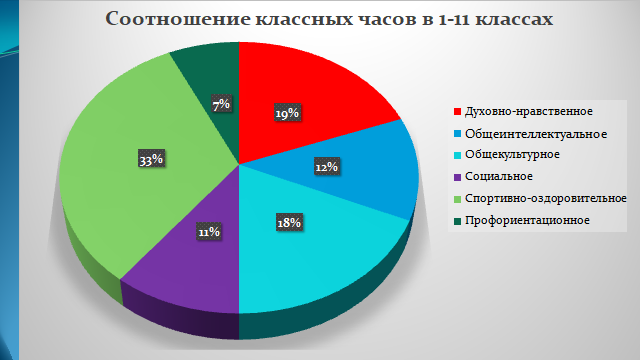 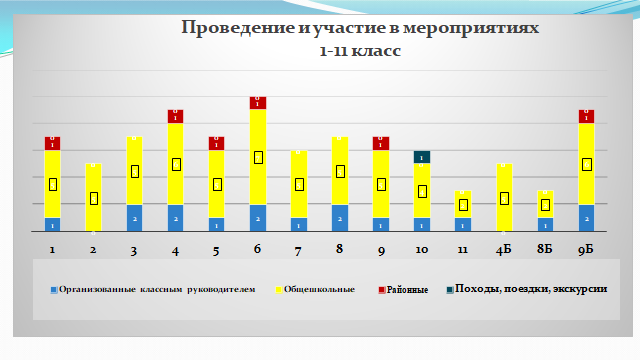 Модуль «Классное руководство» реализовывался через работу руководителя класса с коллективом класса, учителями, преподающими в данном классе, а также работу с родителями (законными представителями). В течение учебного года работа с классным коллективом включала в себя:инициирование и поддержку участия класса в общешкольных традиционных мероприятиях, оказание необходимой помощи детям в их подготовке, проведении и анализе;организацию интересных и полезных дел для личностного развития ребенка (познавательной, трудовой, спортивно-оздоровительной, духовно-нравственной, творческой, профориентационной направленности), позволяющие с одной стороны, – вовлечь в них детей с самыми разными потребностями и тем самым дать им возможность самореализоваться в них, а с другой, – установить и упрочить доверительные отношения с учащимися класса, стать для них значимым взрослым, задающим образцы поведения в обществе.-проведение классных часов как часов плодотворного и доверительного общения педагога и школьников, основанных на принципах уважительного отношения к личности ребенка, поддержки активной позиции каждого ребенка в беседе, предоставления школьникам возможности обсуждения и принятия решений по обсуждаемой проблеме, создания благоприятной среды для общения.сплочение коллектива класса через: игры и тренинги на сплочение и командообразование;-выработка совместно со школьниками законов класса, помогающих детям освоить нормы и правила общения, которым они должны следовать в школе.Модуль  «Курсы внеурочной деятельности, дополнительное образование»В этом году в школе функционирует 12 кружков, а также хореографический и вокальный кружки, которые ведет Дабалаева Г.Б. Всего охвачено внеурочной деятельностью и дополнительным образованием  143 обучающихся, не посещают кружки ребята из д.Красное поле. Посещают 2 и более кружков – 38 обучающихся.  Всего обучающихся – 160 чел.Количество детей, состоящих на учёте в ПДН и КДН – 7 чел.   Из них охвачено кружковой и секционной деятельностью – 7 челКоличество детей в СОП – 7 челИз них занято кружковой и секционной деятельностью – 7 челКоличество детей категории ТЖС – 13 челИз них занято кружковой и секционной деятельностью – 13 чел.Надо отметить, что традиционно обучающиеся отдают предпочтение спортивным секциям и кружкам, ВПК «Зенит». Дети начального звена ходят на занятия к Дабалаевой Г.Б. Нужно отметить, что в этом году на занятия ходят много ребят. Надо эту тенденцию сохранить до конца учебного года, а для этого своевременно проводить занятия, согласно расписания. Планировать интересные формы проведения. Классным руководителям проводить целенаправленную работу по привлечению всех учеников  в кружки и секции. Результаты деятельности образовательного учрежденияАнализ журналов кружковой работы показывает, что почти все кружки выполнили свой программный материал и если есть отставание, то незначительное и по уважительной причине (болезнь руководителя кружка, праздничные дни).Модули «Детские общественные объединения» и «Самоуправление»В школе с 2019 года развивается «Российское движение школьников», еще раньше работает волонтерское движение «Добрые сердца».  Ребята активно принимали участие в различных конкурсах и мероприятиях, оказывают помощь подшефным класса. 10 октября прошли выборы на должность лидера РДШ, им стал ученик 8 класса Лачин Петр. В течение 1 четверти ребятами РДШ была выполнена работа:Помощь в организации проведения массовых мероприятий (День Учителя, новогодние праздники, 8марта, 23 февраля, День Победы).Изготовление газеты ко Дню пожилого человека, размещение её в магазине «Светлана». Работа волонтеров «Да!» при проведении профилактических недель «Разноцветная неделя», «Будущее в твоих руках».Выпуск школьной газетыПроведение общешкольной акции «Экозабота»(сбор батареек)Основными направлениями деятельности РДШ  в 2020 – 2021 учебном году являлись:внутришкольное обучение состава организационным навыкам, навыкам работы в команде;прохождение обучающего курса профилирования личности;освоение дистанционных форм активности.В каждом классе созданы органы самоуправления.За указанный период работы актива старшеклассников было достигнуто следующее:Сохранили действующий актив обучающихся, процент ухода – 0%;Улучшили навыки работы в графических редакторах для оформления мероприятий, улучшили навыки работы с коллективами, самопрезентации, презентации проектов;Улучшили навыки переговорного искусства, искусства ведения презентации, типирования личности;Освоили дистанционные формы работы и взаимодействииМодуль «Профориентация»Развитие воспитательной работы в данном направлении является эффективным элементом системы выявления, поддержки и развития способностей и талантов у обучающихся, направленным на самоопределение и профессиональную ориентацию. Основной целью профориентационной работы в школе является активизация процесса формирования психологической готовности обучающихся к социально-профессиональному самоопределению, выбор сферы профессиональной деятельности, оптимально соответствующей личностным особенностям и запросам рынка труда в рабочих кадрах и специалистах.Работа по профессиональной ориентации охватывала все возрастные категории обучающихся:у младших школьников (1–4 классы) с помощью активных средств профориентационной деятельности (деловые игры, группы по интересам, факультативы, общественно-полезный труд, индивидуальные собеседования и др.) формировались добросовестное отношение к труду, понимание его роли в жизни человека и общества, создавалась установка на выбор профессии.У подростков (5–7 классы) формировали осознание собственных интересов, способностей, общественных ценностей, связанных с профессией. Они должны определить свое место в обществе, развить интерес к трудовой деятельности. К 8 классу должна быть сформирована потребность в выборе профессии.Были проведены мероприятия: - знакомство с профессиями - виртуальная экскурсия Путешествие в мир многообразия профессий»- просмотр видеофильмов на сайте Проектория обучающихся 5 – 11 классов.Профилактика негативных явлений среди несовершеннолетнихРабота по профилактике негативных проявлений среди несовершеннолетних носит в школе систематический характер, ведется по следующим направлениям:а) профилактическая работа;б) организация культурно-массовых мероприятий; в) работа с родителями;г) индивидуальная работа с детьми девиантного поведения; д) контроль за занятостью детей;е) правовое обучение.Проводится систематический анализ данных ПДН МВД России  о правонарушениях несовершеннолетних. Организовано межведомственное взаимодействие с органами и учреждениями системы профилактики.Проводится регулярный мониторинг занятости в кружках и секциях обучающихся, состоящих на профилактическом учете в школе, КДНиЗП, ПДН МВД.В рамках родительских собраний проводились мероприятия с родителями обучающихся, посвященные профилактике негативных проявлений среди обучающихся, в том числе профилактике попадания несовершеннолетних под влияние экстремистских религиозных организаций, потребление наркотиков, жестокого обращения, суицидов в режиме он-лайн.Родители приняли участие в областном родит собрании на тему «Разговор о самом важном», цель которого – профилактика суицидального поведения детей. Охват родителей – 75 чел (87%)Социально-педагогической службой школы проводилась профилактическая работа с законными представителями обучающихся, в том числе с родителями детей «группы риска»: Каутовой С.В, Чемезовой Т.Е, Понасовой Л.Н, Борисовой Л.А, Шевцовой М.Г. Разработаны индивидуальные программы сопровождения обучающихся, состоящих на профилактическом учете, обучающихся, совершивших правонарушения. Обеспечен ежедневный контроль посещения обучающимися учебных занятий. Психолого-педагогической службой проводится мониторинг факторов риска суицидальных настроений среди обучающихся 7-11-х классов (по мере необходимости).На информационном стенде школы размещены материалы о деятельности служб Детского телефона доверия, профилактики правонарушений и безнадзорности.Обеспечено тесное взаимодействие с КДНиЗП, ПДН ОВД, ОГБУСО Комплексно-реабилитационный центр помощи семье и детям в Нукутском районе на предмет актуализации списков несовершеннолетних, состоящих на профилактическом учете. 12 октября в школе прошла беседа с обучающимися школы инспектором ПДН Ивановой Е.Ю. и начальником следственного отдела МО Заларинский Кутлевой Р.С. на тему «Уголовная и административная ответственность. Комендантский час. Безопасность в сети Интернет» .Были проведены классные часы «Безопасность в сети Интернет. Кибербуллинг.», уроки информатики по данной теме.В школе классными руководителями организована работа по мониторингу аккаунтов обучающихся в социальных сетях по выявлению фактов вовлечения несовершеннолетних в деятельность социально опасных виртуальных сообществ.На сегодняшний день на учете состоит: ВШУ – 7 человек, в КДН и ЗП  – 7 несовершеннолетних; в ПДН МВД  - 7 несовершеннолетних.Количество семей, состоящих на учете ПДН– 3,  в КДН и ЗП состоит - 5 семей, в КДН и ЗП, в СОП – 5 семей.На учёт в ПДН в 1 четверти был поставлен обучающийся 9 класса Чемезов В. по причине ложных сведений о теракте в социальной сети ВКонтакте. В связи с этим необходимо усилить работу по  профилактике правонарушений, правилами поведения в сети Интернет, продумать формы работы в этом направлении.Ежегодно составляется социальный паспорт учащихся на начало учебного года и проводится сравнительный анализ изменений в социальной группе школьников:Как видим, выросло количество детей, состоящих на учете. Главная причина - неблагополучие в семье, злоупотребление спиртными напитками родителями наших учеников. Необходимо внести изменения в работу по профилактике правонарушений и с детьми, и с родителями.Среди положительных моментов следует отметить:- 100% занятость дополнительным образованием обучающихся, состоящих на ВШУ;большое количество проведенных профилактических мероприятий;регулярное рассмотрение вопросов на заседаниях школьного СП.Социально-психологической службой школы проводилась консультативная работа с учащимися. Консультации проводились по актуальным темам: взаимодействие с родителями, конфликты со сверстниками и одноклассниками, педагогами, отсутствие мотивации к обучению, повышение самооценки, одиночество. Обсуждались вопросы профессионального самоопределения и др.Профилактика детского дорожно-транспортного травматизмаВ школе проводилась целенаправленная работа по профилактике детского и детского дорожно-транспортного травматизма. За истекший период прошли следующие профилактические мероприятия:- участие в акции «Внимание,дети».01.09.2021 -инструктажи по правилам безопасного поведения на дорогах и транспорте (1-11 классы) и по правилам поведения в школе. С учащимися разработаны, имеются у учащихся и вклеены в дневники (в тех классах, где по просьбе родителей имеется бумажный вариант дневника) схемы безопасных маршрутов «дом-школа-дом» (1-5 классы).06.09.2020 -профилактические беседы по ПДД в рамках месячника «Внимание, дети!»07.09. по 13.09. 2020 в рамках «Недели безопасности по ПДД»игра-занятие «Дорожные ловушки» (3классы)конкурс рисунков «В стране дорожных знаков» (1-4 классы);викторина по ПДД «Внимание, дорога!» (2 классы)– тематическая беседа для обучающихся 6-7-х классов «Правила безопасного поведения на улице и на дороге в осеннее время года» .Был проведён Родительский патруль с проездом на школьном автобусе членом Родит комитета Шевцовой М.Г.В течение года, перед каникулами учитель ОБЖпроводил профилактические беседы по правилам дорожного движения.На первом этаже школы размещена актуальная информация на стенде «Правила дорожного движения»: листовки, памятки для детей, родителей и педагогов, схема безопасных маршрутов движения учащихся «Дом – школа - дом». На следующий год необходимо поставить следующие цели и задачи по организации работы по данному направлению:обеспечение безопасных условий проведения образовательного процесса,усиление работы в вопросах профилактики детского дорожно-транспортного травматизма,повысить	результативность	участия	обучающихся,	педагогов	и	родителей	в профилактических мероприятиях разного уровня,проводить больше мероприятий, направленных на профилактику детского травматизма и детского дорожно-транспортного травматизма,чаще привлекать работников отдела пропаганды и инспекторов ГИБДД и других организаций для проведения мероприятий,продолжить разъяснительную работу среди родителей по предупреждению травматизма.В этой четверти травм, оформленных актами, не было, благодаря систематической работе по профилактике детского травматизма педагогического коллектива, родительской общественности и обучающихся.Модуль «Работа с родителями»В этом году  ограничительные меры в связи с высокой заболеваемостью COVID-19 наложили отпечаток и на работу с родительской общественностью, так, все родительские собрания в школе проводились в режиме on-line. Темы родительских собранийПроведены рейды в школьную столовую – Родительский контроль ( 20 рейдов), рейды «Родительский патруль» на школьном автобусе. Анкетирование с родителями и детьми об удовлетворенности школьным питанием.Социально-психологической службой школы проводилась консультативная работа с родителями. Индивидуальные консультации затрагивали темы взаимодействия с ребенком дома, нежелание ребенка учиться, неумение ребенка общаться, ложь и воровство ребенка, особенности подросткового возраста, предотвращение и профилактика проблем в обучении и др. Групповые консультации родителей касались вопросов проблем в обучении, адаптации детей к новым условиям обучения, профессиональной ориентации детей.По-прежнему, есть родители, которые не реагируют на просьбы и замечания учителей, а некоторые вообще самоустраняются от воспитания собственного ребенка, предоставляя школе самой решать возникшие проблемы, в подобных случаях активную помощь оказывают специалисты социально-педагогической и психологической служб школы.Модуль «Школьный урок»В течение года учителями-предметниками проводились тематические школьные уроки, приуроченными к тому или иному образовательному событию, таким как Всероссийский урок МЧС, урок подготовки детей к действиям в условиях различного рода экстремальных и опасных ситуаций, проводил учитель ОБЖ Ильин Г.Г., Всероссийский урок “Экология и энергосбережение” провели классные руководители 1 – 11 классов,  Всероссийский урок безопасности в сети Интернет провел учитель информатики Батахаев А.А, библиотечные уроки провела библиотекарь Самсонова Т.В., уроки по профилактике правонарушений провела социальный педагог Бабушкина В.Н.,  проводились тематические школьные уроки, приуроченными к тому или иному образовательному событию, таким как уроки гражданственности:  - «Конституция - основной закон» (для молодых избирателей) учителем истории и обществознания Ершовым О.М., - Уроки Здоровья (согласно плану) классных руководителей.  Это способствовало реализации школьными педагогами воспитательного потенциала урока таких, как установление доверительных отношений между учителем и его учениками, способствующих позитивному восприятию учащимися требований и просьб учителя, привлечению их внимания к обсуждаемой на уроке информации, активизации их познавательной деятельности; побуждению школьников соблюдать на уроке общепринятые нормы поведения, правила общения со старшими (учителями) и сверстниками (школьниками), принципы учебной дисциплины и самоорганизации; привлечению внимания школьников к ценностному аспекту изучаемых на уроках явлений, организация их работы с получаемой на уроке социально значимой информацией – инициирование ее обсуждения, высказывания учащимися своего мнения по ее поводу, выработки своего к ней отношения. А применение на уроке интерактивных форм работы учащихся: интеллектуальных игр, стимулирующих познавательную мотивацию школьников; дидактического театра, где полученные на уроке знания обыгрываются в театральных постановках; дискуссий, которые дают учащимся возможность приобрести опыт ведения конструктивного диалога; групповой работы или работы в парах, учат школьников командной работе и взаимодействию с другими детьми.Включение в урок игровых процедур в 1-7 классах помогали поддержать мотивацию детей к получению знаний, налаживанию позитивных межличностных отношений в классе, помогали установлению доброжелательной атмосферы во время урока. Инициирование и поддержка исследовательской деятельности школьников, как в среднем, так и в старшем звене, в рамках реализации ими индивидуальных и групповых исследовательских проектов, дает им возможность приобрести навык самостоятельного решения теоретической проблемы, навык генерирования и оформления собственных идей, навык уважительного отношения к чужим идеям, оформленным в работах других исследователей, навык публичного выступления перед аудиторией, аргументирования и отстаивания своей точки зрения.Таким образом, школьный урок – всегда был и остаётся одним из важнейших и эффективных модулей системы воспитания подрастающего поколения.Модуль «Школьные медиа» В течение года была выпущена школьная газета информационно-медийным направлением РДШ, главным редактором является Леонова К, ученица 10 класса. Освещаются школьные мероприятия в социальных сетях ВКонтакте, выпускаются классные тематические стенгазеты: ко Дню учителя, на праздник Осени, на профилактические мероприятия.Таким образом, в целях решения выявленных проблем в воспитательной деятельности школы необходимо обратить внимание на решение следующих задач во второй четверти:активизировать работу органов ученического самоуправления через увеличение количества мероприятий, организованных по инициативе и силами детского самоуправления, участие в проектах, праздниках, конкурсах, фестивалях (всех уровней);повысить контроль за деятельностью классных руководителей и педагогов дополнительного образования за счет повышения их методической и профессиональной подготовки;улучшить	результативность	участия	обучающихся,	педагогов	и	родителей	в профилактических мероприятиях разного уровня,создать условия для практической реализации социально-значимых проектов;продолжать развитие школьных традиций;формировать у обучающихся ответственной гражданской позиции, основанной на осознании себя гражданином России на основе принятия общих национальных нравственных ценностей;формировать способности к самостоятельным поступкам и действиям, совершаемым на основе морального выбора, принятию ответственности за их результаты; целеустремленность и настойчивость в достижении результата;способствовать развитию взросло-детской общности и среды взаимопонимания, как основы уклада школы-Повышать психологическую компетентность педагогических работников, поддерживать в школе безопасную, психологически комфортную образовательную среду, использовать в воспитательной работе современных социальных практик и технологийСпособы достижения поставленных задач:работа	в	социуме	с	родителями,	общественными	организациями,	организациями образования, культуры и спорта;организация внутришкольного контроля, диагностика и анализ деятельности классных руководителей, социально-педагогической и психолого-педагогической служб;четкое планирование воспитательной работы в классах;прохождение воспитательной работы через все виды и формы деятельности учителей и учеников.Недостатки:нечётко организована система проведения классных часов, изучение результативности воспитательной работы;пополнение «Методической копилки классного руководителя» происходит нерегулярно;уровень посещаемости родительских собраний в некоторых классах низкий; Предложения:Находить и использовать в работе новые современные подходы к воспитательной работе.Пополнять методическую копилку новыми разработками и проектами.Результативность	участия	обучающихся	1-11	классов	в	мероприятиях  за 2020-2021 г.г..1.9.  Информатизация процесса образования в школе.Использование ИКТ является важным направлением педагогической деятельности школы. Педагоги школы внимательно следят за информацией на сайтах Министерства образования и науки РФ, а также других образовательных порталах. Это помогает им определить свои ориентиры, планы, перспективы в педагогической деятельности. Большая часть педагогов систематически использует в своей урочной и внеурочной работе информационно-коммуникационные технологии, большое количество обучающих CD-дисков, цифровые образовательные ресурсы. При подготовке уроков широко используют ИКТ на различных этапах своих уроков, развивающие возможности информационного ресурса, интернета. Педагоги владеют навыками работы с Интернет-ресурсами, сайтами, электронной почтой, участвуют в работе сетевых сообществ, форумах. Учителя школы активно используют интерактивные технологии для организации урочной и внеурочной деятельности обучающихся. В 2019-2020 году 100% учителей школы прошли обучение курса по ИКТ  , что позволит создать в школе новую современную образовательную среду, которая поможет сделать более эффективным реализацию ФГОС второго поколения, а также повысить качество образования.В ОУ осуществляется работа по нескольким базам данных: АИС , Хронограф, Дневник ру. В школе действует единая локальная система.В школе ведется работа над развитием своего сайта, где можно более подробно узнать об истории школы, ее традициях,  о педагогических работниках. На сайте публикуются важные документы, касающиеся организации образовательного процесса.В период пандемии школа работала на современных педагогических платформах «Я класс» ZOOM, РЕШ и других , при подготовке к итоговой аттестации учителя и обучающиеся используют различные сайты – «Незнайка», «100 бальник», «Решу ОГЭ» и другие.Оценка системы управления организацииУправление   организации  осуществляется в соответствии с действующим законодательством Российской Федерации. В школе разработан пакет документов, регламентирующих деятельность: Устав, локальные акты, договоры с родителями, педагогическим и обслуживающим персоналом, должностные инструкции. Управление в образовательном учреждении  строится на принципах единоначалия и самоуправления, обеспечивающих государственно-общественный характер управления. Важным в системе управления в  школе является создание механизма, обеспечивающего включение всех участников педагогического процесса в управление. Управленческая деятельность по своему характеру является деятельностью исследовательской и строится на основе отбора и анализа педагогической и управленческой информации.Непосредственное управление осуществляется директором школы.2.Результаты анализа показателей самообследования.2.1 Оценка качества кадрового обеспеченияДля успешного выполнения намеченных целей и задач необходим сплоченный и квалифицированный педагогический коллектив. Такой коллектив на протяжении многих лет работает в школе. Сегодня в коллективе работает 20 педагогов (один библиотекарь ,один –   социальный педагог, один –психолог  ).Сравнительный анализ качественного состава педагогического коллектива за три последних лет.Из таблицы видно, что в этом учебном году  увеличилось  количество учителей, имеющих1 квалификационную категорию, 1 учитель имеет высшую кв. категорию. Уменьшился процент без категорийных учителей. 6 учителей в течении года прошли аттестацию. 	2.2.Оценка информационного обеспеченияСамообследование показало, что информационное обеспечение образовательного процесса школы  включает:Программное обеспечение имеющихся компьютеров позволяет работать с текстовыми редакторами, с Интернет ресурсами,  фото, видео материалами и пр., С целью взаимодействия  между участниками образовательного процесса (педагоги, родители, дети),  создана страница на сайте  , на котором размещена информация, определённая законодательством.Методическое обеспечение при использовании ИКТ направлено на оказание методической поддержки педагогам в использовании ИКТ, развитие их творческого потенциала. В школе  имеются квалифицированные кадры, организующие информационное пространство.  .2.3. Оценка материально-технической базы В образовательном учреждении  создана материально-техническая база для обучения  и развития детей, ведется систематически работа по созданию предметно-развивающей среды. Здание   имеет автономное  отопление,  теплый туалет.В образовательном учреждении имеются:Учебные помещения – 22 кабинетакабинет директора школы – 1методический кабинет - 1 спортивный зал- 1кабинет социального педагогамедицинский кабинет – 1библиотекаВсе кабинеты оформлены, оборудованы наглядными пособиями и методической литературой, техническими средствами информации.Оборудование используется рационально, ведётся учёт материальных ценностей. Вопросы по материально-техническому обеспечению рассматриваются на планёрках, административных совещаниях, совещаниях по охране труда.Площадь на одного ученика  соответствует лицензионному нормативу и составляет не менее 2 кв. м.  на   каждого  . Здание, территория школы соответствует санитарно-эпидемиологическим правилам и нормативам, требованиям пожарной и электробезопасности, нормам охраны труда. В школе  созданы условия для организации качественного питания детей в соответствии с санитарно-эпидемиологическим правилам и нормативам.Медицинский кабинет оснащён необходимым медицинским оборудованием.          2.4.Оценка функционирования внутренней системы оценки качества образованияОсновной процедурой, дающей возможность собрать наиболее полную и достоверную информацию в максимально короткие сроки,  является мониторинг. Поэтому мы в своем учреждении разработали положение о внутренней оценки    качества образования, где  определили   основные  направления  и объекты  внутренней оценки  качества  образования.Выбранные нами  направления  определяют критерии и показатели  мониторинга:-качество условий (в соответствии с ФГОС);-качество процесса (профессиональное мастерство педагогов, удовлетворенность родителей как заказчиков образования, уровень эмоционально - психологического благополучия воспитанников, степень социально - психологической адаптации);-качество результата (усвоение обучающимися  образовательной программы  ).Основными принципами, обеспечивающими эффективность  внутренней  оценки  качества образовательного учреждения являются приоритет управления, целостность, оперативность, информационная открытость. Для сбора  обработки и накопления информации нами используются  разнообразные методы, обеспечивающие   её полноту,  объективность,  точность,  своевременность,  доступность,  непрерывность.Руководство деятельностью по внутренней оценке качества образования  осуществляет директор школы в соответствии со своими должностными обязанностями. Внутренняя система оценки качества образования  способствует   образовательному учреждению при минимальных затратах: человеческих, временных, процессуальных, получить достоверную и своевременную информацию о состоянии своей текущей деятельности, вовремя скорректировать ее для достижения необходимого качества образования.МУНИЦИПАЛЬНОЕ  БЮДЖЕТНОЕ ОБЩЕОБРАЗОВАТЕЛЬНОЕ УЧРЕЖДЕНИЕЦЕЛИННАЯ СРЕДНЯЯ ОБЩЕОБРАЗОВАТЕЛЬНАЯ ШКОЛА НУКУТСКИЙ РАЙОН ИРКУТСКАЯ ОБЛАСТЬ669415, п. Целинный , улица Школьная,  дом 1,тел. 8(395)4995282, факс 8(395)4995204УТВЕРЖДАЮДиректор МБОУ Целинная СОШ____________ Л.П.Долбеева« 20   » апреля 2022 г.ОТЧЕТ О САМООБСЛЕДОВАНИИМуниципального  бюджетного общеобразовательного учрежденияЦелинной  средней общеобразовательной школып. Целинный Нукутского районапо состоянию на 20.04.2021 гп. Целинный2022№ДолжностьФИОКатегория1.Директор Долбеева Лариса Прокопьевнапервая2.Заместитель директора по учебной работеЕршова Галина Михайловнапервая3.Заместитель директора по  воспитательной работеБатахаева Наталья Александровнапервая4. Бухгалтер образовательного учреждения  Хамаганова Ульяна Анатольевна_____5.ЗавхозКрестьянских Наталья Александровна -------№ п/пПоказателиЕдиница измерения1.Образовательная деятельность1.1Общая численность учащихся175 человека1.2Численность учащихся по образовательной  программе начального общего образования66 человек1.3Численность учащихся по образовательной  программе основного общего образования71человека1.4Численность учащихся по образовательной  программе среднего общего образования10 человека1.5Численность учащихся по   программе коррекционно- развивающегося обучения  основного общего образования, начального образования 15человек1.6Численность учащихся по образовательной  программе начального  общего образования – структурного подразделения Наймодайская начальная общая общеобразовательная школа13 человек1.7Численность /удельный вес численности учащихся, успевающих на "4" и "5" по результатам промежуточной аттестации, в общей численности учащихся51человек/38,9%1.8Средний балл государственной итоговой аттестации выпускников 9 класса по русскому языкуОГЭ -3,1   1.9Средний балл государственной итоговой аттестации выпускников 9 класса по математике ОГЭ   - 2,41.10Средний балл государственной итоговой аттестации выпускников 11 класса по русскому языку80,6 балл (92)1.11Средний балл государственной итоговой аттестации выпускников 11 класса по математикеМатематика профильная/Математика базовая46  балла (71)1.13Численность /удельный вес численности выпускников 9 класса, получивших неудовлетворительные результаты на государственной итоговой аттестации по русскому языку, в общей численности выпускников 9 классаОГЭ – 1- 10%1.14Численность /удельный вес численности выпускников 9 класса, получивших неудовлетворительные результаты на государственной итоговой аттестации по математике, в общей численности выпускников 9 классаОГЭ   - 5-50%1.15Численность /удельный вес численности выпускников 11 класса, получивших неудовлетворительные результаты на государственной итоговой аттестации по русскому языку, в общей численности выпускников 11 класса0/0 человек/%1.16Численность /удельный вес численности выпускников 11 класса, получивших неудовлетворительные результаты на государственной итоговой аттестации по математике, в общей численности выпускников 11 класса1/33 /%1.17Численность /удельный вес численности выпускников 9 класса, не получивших аттестаты об основном общем образовании, в общей численности выпускников 9 класса0/0 человек/%1.18Численность /удельный вес численности выпускников 11 класса, не получивших аттестаты о среднем общем образовании, в общей численности выпускников 11 класса0/0 человек/%1.19Численность /удельный вес численности выпускников 9 класса, получивших аттестаты об основном общем образовании с отличием, в общей численности выпускников 9 класса1/10 %1.20Численность /удельный вес численности выпускников 11 класса, получивших аттестаты о среднем общем образовании с отличием, в общей численности выпускников 11 класса1 человек /33 %1.21Численность /удельный вес численности учащихся, принявших участие в различных олимпиадах, смотрах, конкурсах, в общей численности учащихся286человек/194,6%1.22Численность /удельный вес численности учащихся-победителей и призеров олимпиад, смотров, конкурсов, в общей численности учащихся, в том числе: 101 человек/68,7%1.22.1Регионального уровня26 человека 17,6%1.22.2Федерального уровня8 человек/6,1%1.23Численность /удельный вес численности учащихся, получающих образование с углубленным изучением отдельных предметов, в общей численности учащихся0/0 человек/%1.24Численность /удельный вес численности учащихся, получающих образование в рамках профильного обучения, в общей численности учащихся0/0 человек/%1.25Численность /удельный вес численности учащихся с применением дистанционных образовательных технологий, электронного обучения, в общей численности учащихся0 /0%1.26Численность /удельный вес численности учащихся в рамках сетевой формы реализации образовательных программ, в общей численности учащихся0/0 человек/%1.27Общая численность педагогических работников, в том числе: 23 человек1.28Численность /удельный вес численности педагогических работников, имеющих высшее образование, в общей численности педагогических работников15 человек/75%1.29Численность /удельный вес численности педагогических работников, имеющих высшее образование педагогической направленности (профиля), в общей численности педагогических работников13 человек/65%1.30Численность /удельный вес численности педагогических работников, имеющих среднее профессиональное образование, в общей численности педагогических работников7 человек/35%1.31Численность /удельный вес численности педагогических работников, имеющих среднее профессиональное образование педагогической направленности (профиля), в общей численности педагогических работников5 человек/25%1.32Численность /удельный вес численности педагогических работников, которым по результатам аттестации  присвоена квалификационная категория  в общей численности педагогических работников, в том числе:15 человек/75%1.32.1Высшая1 человек/5%1.32.2Первая14 человек/70%1.33Численность /удельный вес численности педагогических работников  в общей численности педагогических работников, педагогический стаж которых составляет:1.30.1До 5 лет1 человек/5%1.30.2Свыше 30 лет9 человек/45%1.31Численность /удельный вес численности педагогических работников  в общей численности педагогических работников в возрасте до 30 лет1 человек/5%1.32Численность /удельный вес численности педагогических работников  в общей численности педагогических работников в возрасте от 55 лет10 человека/50 %1.33Численность /удельный вес численности педагогических работников и административно-хозяйственных работников, прошедших за последние 5 лет повышение квалификации/профессиональную переподготовку по профилю педагогической деятельности или иной осуществляемой в образовательной организации деятельности, в общей численности педагогических и административно-хозяйственных работников1/ 5 человек/%1.34Численность /удельный вес численности педагогических работников и административно-хозяйственных работников, прошедших  повышение квалификации по применению в образовательном процессе федеральных государственных стандартов в общей численности педагогических и административно-хозяйственных работников18 человек/90%2.Инфраструктура2.1Количество компьютеров в расчете на одного учащегося0,3 единиц2.2Количество экземпляров учебной и учебно-методической литературы из общего количества единиц хранения библиотечного фонда, состоящих на учете, в расчете на одного учащегося11единиц2.3Наличие в образовательной организации системы электронного документооборотада2.4Наличие читального зала в библиотеке, в том числе:да2.4.1С обеспечением возможности работы на стационарных компьютерах или использования переносных компьютеровда2.4.2С медиатекойда2.4.3Оснащенного средствами сканирования и распознавания текстовда2.4.4С выходом в Интернет с компьютеров, расположенных в помещении библиотекида2.4.5С контролируемой распечаткой  бумажных материаловда2.5Численность /удельный вес численности учащихся, которым обеспечена возможность пользоваться широкополосным Интернетом (не менее 2 Мб/с), в общей численности учащихся 147 человек/100%2.6Общая площадь помещений, в которых осуществляется образовательная деятельность, в расчете на одного учащегося5,7 кв.м№П/Пуровень образованиянаправленность (наименование) образовательной программы вид образовательной программы (основная, дополнительная нормативный срок освоения 1.начальное общее общеобразовательная основная 4 года2.основное общее общеобразовательная основная 5 лет3.среднее общее общеобразовательная основная 2 года№ п/пПараметры статистики Параметры статистики Параметры статистики Параметры статистики 2017-2018 2017-2018 2017-2018 2018-2019 2018-2019 2019-2020 2019-2020 2020 - 20212020 - 20212020 - 20211.Количество детей, обучавшихся на конец учебного года: начальная школа начальная школа структурных подразделенийосновная школа ОВЗ (основной уровень)ОВЗ (начальный уровень)средняя школа Количество детей, обучавшихся на конец учебного года: начальная школа начальная школа структурных подразделенийосновная школа ОВЗ (основной уровень)ОВЗ (начальный уровень)средняя школа Количество детей, обучавшихся на конец учебного года: начальная школа начальная школа структурных подразделенийосновная школа ОВЗ (основной уровень)ОВЗ (начальный уровень)средняя школа Количество детей, обучавшихся на конец учебного года: начальная школа начальная школа структурных подразделенийосновная школа ОВЗ (основной уровень)ОВЗ (начальный уровень)средняя школа  5211649012 5211649012 5211649012501363931250136393125813709385813709386614711961066147119610661471196102.Количество учеников, оставленных на повторный курс обучения: начальная школа начальная школа структурных подразделенийосновная школа КРО (основной уровень)средняя школа Количество учеников, оставленных на повторный курс обучения: начальная школа начальная школа структурных подразделенийосновная школа КРО (основной уровень)средняя школа Количество учеников, оставленных на повторный курс обучения: начальная школа начальная школа структурных подразделенийосновная школа КРО (основной уровень)средняя школа Количество учеников, оставленных на повторный курс обучения: начальная школа начальная школа структурных подразделенийосновная школа КРО (основной уровень)средняя школа 0——---0——---0——---00003.Не получили аттестата: об основном образовании о среднем образовании Не получили аттестата: об основном образовании о среднем образовании Не получили аттестата: об основном образовании о среднем образовании Не получили аттестата: об основном образовании о среднем образовании ——1 0 ——1 0 ——1 0 ——11 ——11 -—-—4.——1 0 ——1 0 ——1 0 ——11 ——11 101101222017-2018 уч. год2017-2018 уч. год2018-2019 уч. год2018-2019 уч. год2018-2019 уч. год2019 – 2020 уч.год2019 – 2020 уч.год2019 – 2020 уч.год2019 – 2020 уч.год2020-2021 уч. год2020-2021 уч. год2020-2021 уч. год2020-2021 уч. год2020-2021 уч. годОбщая численность обучающихся Средняя наполняемость классовОбщая численность обучающихся Общая численность обучающихся Средняя наполняемость Средняя наполняемость классовСредняя наполняемость классовОбщая численность обучающихся Общая численность обучающихся Общая численность обучающихся Общая численность обучающихся Средняя наполняемость классовСредняя наполняемость классовСредняя наполняемость классовСредняя наполняемость классов1 – 4 классы1 – 4 классы5012 50 5012 50 5012 12 6666171717175 – 9 классы5 – 9 классы6312636312 63 63 12 1271711212121210 – 11 классы10 – 11 классы95999 9 9 5 510105555 В целом по школе В целом по школе122111221221221111 10 1014714712121212Классы1234567891011Максимальная нагрузка, часов2123232329303233333434урок1234567перемена10102030101010Предмет 2018-20192018-20192018 -20192018 -20192019-20202019-2020Обуч.%Кач.%Обуч. %Кач.%Обуч.%Кач.%Русский язык  100471004710059 Литература 100 621005110068 Алгебра 1003910036.310055 Геометрия 1003910036.310048 Химия 100551005010090Биология 100551005010064 Физика 100761004010066 География 100581006310057 История 100531004510059 Обществознание 100591008610074 Право100701008110083ИЗО1008810091100100 100 Иностранный язык100561006010060 60 ОБЖ10092100100100100 100 Технология 100 100 100100100 100 100 Физическая культура100 100  100100100 100  100  Информатика100100 100100100  100 100 Астрономия100 100  100100100  100  100  Музыка100 100  100100100  100  100  Начал. кл. Рой М.П--100551004444Нач.кл Карпека Т.О.10040 --1005555Н.кл.Шобонова А.Н.--10041 10050 50 Н. кл.Мануйлова РИ10050100281002828Н. кл.МармуеваЛ.И.10066100661006666Н кл.Степанова Л.И.--100451003535Уровень образования2018-20192018-20192019-20202019-20202020 -20212020 -2021Уровень образованияОбуч.%Кач.%Обуч.%Кач.%Обуч.%Кач.%НОО10040100  4410045ООО10029 100  3010034СОО100 60100  7810080Средний по школе10032.7100  38,510038.9Низкий уровень (до 30%)Низкий уровень (до 30%)Средний уровень (31-49%)Средний уровень (31-49%)Высокий уровень (50 и выше %)Высокий уровень (50 и выше %)КлассКач %КлассКач %КлассКач %8 кл.20247350637,5457736,3550936107511502018-20192019-20182020 -2021«5» чел11107«4 и 5» чел263043Качество,%32.738.538.9Обученность,%100100 100Учебный годКоличество пропущенных дней Количество пропущенных уроковПропущено уроков в расчете на 1 ученика2017 – 201838521123,5 дней – 16 уроков2018 – 201954930005 дней – 26 уроков2019-202068837526 дней – 27 уроков2020-202172039587 дней – 29 уроковПредмет2014 – 2015 уч. год 2015 – 2016 уч. год 2016- 2017 уч. год2017-2018 уч. год2018-2019 уч.год2019-2020 уч.год2020-2021 уч.годРусск.язык1-призёр1-призёр3 призёра1 призер2приз.2приз.2призерМатемат----Биология2-призёра1 призёр1призер1 призер1приз.1побед.1 приз.ОБЖ3-призёра2 призера-2 призер1приз.3призерФизкульт. 7призёров3 призёра1-призер2призер.1приз. -Литература2-призёра2-призёра3 призёра1побед.1 призер1побед.1 призер1приз.2приз.Английс.яз. 1 призёр1 призер1-призер-1призерОбществ.3-призёра1 призёр1призер1приз.-Право-1приз.-Химия1 побед.-География1призерНач.классыР.я. – 1 призерР.я. – 1 призерМатем.1приз.Р.яз. -1-пр.Ок.м-1- пр.1941/151/6 +2 н.1/98/1побед.10 приз.МероприятиеФамилия, имя, классУровень результатаУчредитель мероприятияIX областной конкурс художественного творчества «Они сражались за Родину…»Чистяков Руслан,7 классСертификат ИРО партии «Единая Россия»IX областной конкурс художественного творчества «Они сражались за Родину…»Маслаков Владимир,9 классДиплом 2 степениИРО партии «Единая Россия»IX областной конкурс художественного творчества «Они сражались за Родину…»Маслаков Вадим,8 классДиплом 1 степениИРО партии «Единая Россия»IX областной конкурс художественного творчества «Они сражались за Родину…»Щербаков Арнольд,7 классДиплом 2 степениИРО партии «Единая Россия»IX областной конкурс художественного творчества «Они сражались за Родину…»Борисова Анна,8 классСертификат ИРО партии «Единая Россия»Районный конкурс творческих работ «Поздравление с 8 Марта!»Щербаков Арнольд,7 класс  Диплом 1 степениМКУ «Центр образования»Районный конкурс творческих работ «Поздравление с 8 Марта!»Борисова Анна,8 класс  Диплом 2 степениМКУ «Центр образования»Районный конкурс творческих работ «Поздравление с 8 Марта!»Чистяков Руслан,7 класс  Диплом 3 степениМКУ «Центр образования»Районный конкурс творческих работ «Поздравление с 8 Марта!»Маслаков Владимир,9 классДиплом 2 степениМуниципальное казенное учреждение «Центр образования  Нукутского  района»Районный конкурс творческих работ «Поздравление с 8 Марта!»Маслаков Вадим,8 классДиплом 3 степениМуниципальное казенное учреждение «Центр образования  Нукутского  района»Районный конкурс творческих работ «Поздравление с 8 Марта!»Щербаков Арнольд,7 классДиплом 1 степениМуниципальное казенное учреждение «Центр образования  Нукутского  района»Районный конкурс творческих работ «Поздравление с 8 Марта!»Борисова Анна,8 классДиплом 2 степениМуниципальное казенное учреждение «Центр образования  Нукутского  района»Региональный заочный конкурс «Сохраним лес живым»Максимова Маргарита, 5 классДиплом 3 степениМинистерство лесного комплекса ИО, ОГАУ «ИркутскЛеспроект», ГАУ ДО ИО «Центр развития дополнителного образования детей»Районный конкурс фотографий «В объективе – мама»Чистяков Руслан, 8 классГрамота, 3 местоОбластное государственное бюджетное учреждение социального обслуживания населения «Комплексный центр социального обслуживания населения Нукутского района», МО МВД России «Заларинский»Акция Иркутской области «Сдай макулатуру – спаси дерево»Борисова Анна, 8 классГроамота с присвоением звания экогерояМинистерство природных ресурсов и экологии Иркутской областиРегиональный  конкурс творческих работ « Моё село»Чистяков Руслан 9 классГрамота ,1 местоДЮЦРегиональный  конкурс творческих работ « Моё село»Максимова Маргарита, 6 классГрамота ,2 местоДЮЦУчастие в Международном конкурсе по математике «Смарт Кенгуру 2021Петунов Глеб, 5 кл.Дебенова Катя,6 кл.Бендик Виктор. 6кл.Лачин Петр , 7кл.1 место в районе2 место в районе2 место в районе1 место в районеРоссийский оргкомитетУчастие в Международном конкурсе по математике «Смарт Кенгуру 20212 участникаРоссийский оргкомитетВсероссийский конкурс юных чтецов  «Живая классика»Ивасишин ДимаДиплом Семинар «Разработка комплекса заданий на формированиеи оценивание функциональной грамотности по физикеШанарова М.Э.СертификатВсероссийиский урок атомаШанарова М.Э.Шикуев Р.Н.Члены жюриШанарова М.Э.Логинова Е.Ю.Батахаев А.А.Шикуев Р.Н.Ершова Г.М.Ильин Г.Г.Долбеева Л.П.Батахаева Н.А.На конкурсах и в предметных комиссияхМКУ «Центр образования»Конкурс Мой предмет лучший»Дебенова Г.Т.Калашникова С.В.МуниципальныйКонкурс «Мое призвание педагогШобонова А.Н. -2м.Калашникова С.В.-1м.Мануйлова Р.И –3 мПетунова Л.В. –сертификатЛогинова Е.Ю.-благодарностьСеминар по физической культуре Петунова Л.В. – сертификат СертификатГ.ИркутскСеминар по физической культуреПетунова Л.В. – докладМуниципальныйОрганизаторы на ОГЭ и ЕГЭПетунова Л.В.Батахаев А.А.Мутина Г.В.Карпека Т.О.Дебенова Г.Т.Мануйлова Р.И. Участие педагогов в дистанционных семинарах,курсах13 педагогвСертификат«Буллинг»Батахаев Алдар -2 мГрамотаМуниципальный«Мое село»Аршалоев Игорь-2мЧистяков Денис -2мГрамотаМуниципальныйМуниципальный тур ВОШ8 предметов – 12 человекПризерыМуниципальныйПобедители конкурса по «Охране труда»ГрамотаМуниципальный конкурс: «Бульдог» по английскому языку12 человекДипломы,сертификатыВсероссийскийКонкурс  «Меридиан » -   19 человек- начальные классыВсероссийский«Уроке цифр»62 человекасертификатыВсероссийскийКонкурс сочинений:«Село уехать нельзя остаться. Поставь запятую»Бендик Виктория 6 кл.,2 местоМуниципальныйКонкурс  «Читаем классику»» 6 обучающихся      сертификатыМуниципальныйКонкурс «Лисенок»9 обучающихся н.кл.Призеры 4ВсероссийскийПредмет  Кол-вообучающихсяУспеваемость порогСр. тестов.баллМаксим.тестов.баллМиним.тестов.баллПреодолели  порогМатематикаПрофильный уровень366,6%27 4670182/66 %По району6277,72738,984952/80Русский язык310036 8192643/100%По району719536 61,5912467/94Обществознание250495557531/50%По району5664,14947,1781975,5Физика1 100365151511/100%По району1936 44,890,84 класс2017-2018 год2017-2018 год2017-2018 год2017-2018 год2017-2018 год2017-2018 год2017-2018 год2017-2018 год2018-2019 год2018-2019 год2018-2019 год2018-2019 год2018-2019 год2018-2019 год2018-2019 год2018-2019 год2020-2021 год2020-2021 год2020-2021 год2020-2021 год2020-2021 год2020-2021 год2020-2021 год2020-2021 год«5»«4»«3»«2»УКВс.Пис«5»«4»«3»«2»УКВс.Пис«5»«4»«3»«2»УКВс.ПисРус.язык2371923813131652865016160063670139Математ.165192541313111319475161602518725138Окр.мир21010100921313211219381161600636701395 класс2017-2018год2017-2018год2017-2018год2017-2018год2017-2018год2017-2018год2017-2018год2017-2018год2018-2019 год2018-2019 год2018-2019 год2018-2019 год2018-2019 год2018-2019 год2018-2019 год2018-2019 год2020-2021 год2020-2021 год2020-2021 год2020-2021 год2020-2021 год2020-2021 год2020-2021 год2020-2021 год«5»«4»«3»«2»УКВс.Пис«5»«4»«3»«2»УКВс.Пис«5»«4»«3»«2»УКВс.ПисРус.язык124463271211136566261515135375331312Математ.1251903012100210380131515028283171312История15 42865012121652867115140380100271311Биология0462833312120366602015150291921713126класс2017-2018 год2017-2018 год2017-2018 год2017-2018 год2017-2018 год2017-2018 год2017-2018 год2017-2018 год2018-2019 год2018-2019 год2018-2019 год2018-2019 год2018-2019 год2018-2019 год2018-2019 год2018-2019 год2020-2021 год2020-2021 год2020-2021 год2020-2021 год2020-2021 год2020-2021 год2020-2021 год2020-2021 год5 432УКВсПис 5  4  3 2УКВс.Пис 5   4  3  2 УКВс.ПисРус.язык248388351817225010044109052662381613Математ.156583331817043370401010035373271611Биология058572281818143280501010181275251612Обществ2482873818162512807010100363752516127класс2017-2018 год2017-2018 год2017-2018 год2017-2018 год2017-2018 год2017-2018 год2017-2018 год2017-2018 год2018-2019 год2018-2019 год2018-2019 год2018-2019 год2018-2019 год2018-2019 год2018-2019 год2018-2019 год2020-2021 год2020-2021 год2020-2021 год2020-2021 год2020-2021 год2020-2021 год2020-2021 год2020-2021 год«5»«4»«3»«2»УКВс.Пис«5»«4»«3»«2»УКВс.Пис«5»«4»«3»«2»УКВс.ПисРус.язык143373451211248388351817046283331612Математ.033466251212156583331817035467251612История04628333121216747739181800876601612Биология2361914212120585722818180410193331612География236191421212168383391818029283141612Общество24519150121224828738181600755801612Физика001028301612КлассК-воВыполняло5432Ус п.-%Кач.-%51313346-10053,8Кол-во учащихсяПолучили по алгебре оценкуПолучили по алгебре оценкуПолучили по алгебре оценкуПолучили по алгебре оценкуУспеваемость, %Качество знаний, %Кол-во учащихся5432Успеваемость, %Качество знаний, %11 011-- 18  94 по адаптированной программе400Кол-во учащихсяПолучили по алгебре оценкуПолучили по алгебре оценкуПолучили по алгебре оценкуПолучили по алгебре оценкуУспеваемость, %Качество знаний, %Кол-во учащихся5432Успеваемость, %Качество знаний, %112102727 27,24 по адаптированной программе 31 750№ п/пФамилия, имя ученикаПедагог Класс Вид программы1.Болтик МаргаритаПантаева Т.А.5Адаптированная2.Гришкевич ВладимирКарпека Т.О8Адаптированная3.Путков СергейМармуева Л.И.8АдаптированнаяФ.И.О.учителяФ.И.О. обучающихсяКлассТематическое планированиеСамостоятельнаяРаботаЖурналВыводы и предложенияПантаева Т.А.Болтик Маргарита4+++Программный материал выполняет в соответствии с адаптированной программой, хорошо после прослушивания пересказывает текст,  не запоминает буквы, считает на палочках, списывать может с печатного текста, письмо букв правильное , красивое, моторика развита достаточно, рисует, раскрашивает, выполняет аппликации    может работать с клеем –карандашом, вырезать мелкие предметы и с изгибами  ,  танцует, посещает в школе танцевальный кружок Карпека Т.О.Гришкевич Владимир6+++Программный материал выполняет, не читает, знает 5 букв. Устный счет до 20 туда и обратно, но по линейке. Моторика развита. Хорошо работает с аппликациями.Вырезать может прямые фигуры, при вырезании зигзагов – затрудняется. Списывает печатный текст. Обводит буквыМармуева Л.И.Путков Сергей6+++ Программный материал выполняет. Списывает, пишет под диктовку, счет знает, примеры решает .Читает по слогам. При пересказе испытывает затруднения. Работать с аппликацией может.КлассК-воВыполняло5432Ус п.-%Кач.-%51313346-10053,8Кол-во учащихсяПолучили по алгебре оценкуПолучили по алгебре оценкуПолучили по алгебре оценкуПолучили по алгебре оценкуУспеваемость, %Качество знаний, %Кол-во учащихся5432Успеваемость, %Качество знаний, %11 011-- 18  94 по адаптированной программе400Кол-во учащихсяПолучили по алгебре оценкуПолучили по алгебре оценкуПолучили по алгебре оценкуПолучили по алгебре оценкуУспеваемость, %Качество знаний, %Кол-во учащихся5432Успеваемость, %Качество знаний, %112102727 27,24 по адаптированной программе 31 750№ п/пФамилия, имя ученикаПедагог Класс Вид программы1.Болтик МаргаритаПантаева Т.А.5Адаптированная2.Гришкевич ВладимирКарпека Т.О8Адаптированная3.Путков СергейМармуева Л.И.8АдаптированнаяФ.И.О.учителяФ.И.О. обучающихсяКлассТематическое планированиеСамостоятельнаяРаботаЖурналВыводы и предложенияПантаева Т.А.Болтик Маргарита4+++Программный материал выполняет в соответствии с адаптированной программой, хорошо после прослушивания пересказывает текст,  не запоминает буквы, считает на палочках, списывать может с печатного текста, письмо букв правильное , красивое, моторика развита достаточно, рисует, раскрашивает, выполняет аппликации    может работать с клеем –карандашом, вырезать мелкие предметы и с изгибами  ,  танцует, посещает в школе танцевальный кружок Карпека Т.О.Гришкевич Владимир6+++Программный материал выполняет, не читает, знает 5 букв. Устный счет до 20 туда и обратно, но по линейке. Моторика развита. Хорошо работает с аппликациями.Вырезать может прямые фигуры, при вырезании зигзагов – затрудняется. Списывает печатный текст. Обводит буквыМармуева Л.И.Путков Сергей6+++ Программный материал выполняет. Списывает, пишет под диктовку, счет знает, примеры решает .Читает по слогам. При пересказе испытывает затруднения. Работать с аппликацией может.Форма собеседования19 баллов16 баллов14 баллов13 баллов12 баллов11 балловОГЭ (количество обучающихся)322211ГВЭ(количество обучающихся)1Отметка по пятибалльной шкале«2»«3»«4»«5»Суммарный балл за работу в целом0-45-67-89-10Количество обучающихся набравших баллы0000Отметка по пятибалльной шкале«2»«3»«4»«5»Суммарный балл за работу в целом0-78-1415-2122-31Количество обучающихся набравших баллы5320Отметка по пятибалльной шкале«2»«3»«4»«5»Суммарный балл за работу в целом0-1415-2223-2829-33Количество обучающихся набравших баллы0343Отметка по пятибалльной шкале«2»«3»«4»«5»Суммарный балл за работу в целом0-45-1011-1415-17Количество обучающихся набравших баллы0300Предмет«5»«4»«3»«2»УспеваемостьКачествоРусский язык343010070Математика02355020№Класс Количество111522153311441154 б365976128709841096119б41210313110Итого 1-11 классы93ФИО педагогаНазвание курса(образовательной программы)Логинова Е. Ю. Бабушкина В.Н.Батахаева Н.А.Батахаев А.А. «Коуч – наставничество. Живые практики классного руководителя». ГАУ ДПО ИРО, образовательная стажировка 12345678910114б8б9битогоКлассные часыДуховно-нравственное3223111111131122Классные часыОбще-интеллектуальн11211-1111111114Классные часыОбщекультурное(творческое)Гражданско-патриотическое2222121211121121Классные часыСоциальное(трудовое)111--111111-2112Классные часыСпортивно-оздоровительное,профилактическое1223543222322437Классные часыПрофориентац.01----1-1112-18Мероприя-тияОрганизованные классным руководителем1-221212111-1217Мероприя-тияОбщешкольные 5556575554252666Мероприя-тияРайонные 1--111--1----16Мероприя-тияПризовые места(количество)------------Походы, поездки, экскурсииПоходы, поездки, экскурсии--------1----1итогоитого1514161815181414141311141018№ПоказателиЕдиница измерения1Общая численность учащихся в школе из них:количество детей, занятых в системе дополнительного образования –в том числе:1602Учащиеся с ограниченными возможностями здоровья (чел.)343Дети-сироты, дети, оставшиеся без попечения родителей  (чел.)45Дети, попавшие в трудную жизненную ситуацию (чел.)136Обучающиеся, состоящие на различных видах учёта76Количество детских объединений127Количество групп122018-20192019-20202020-2021учащихсяКол-воКол-воКол-воВсего учащихся147162161Из	многодетныхсемей625965Находится	подопекой, дети-сироты131110Дети-инвалиды886Состоит	навнутришкольном учете357Состоит на учете вОДН ОМВД025Состоит на учете вКДН и ЗП257№п/пТема родительского собранияклассДата проведения1Адаптация первоклассника в школьной среде129.10.21 в 17.002«Законы жизни семьи,законы жизни класса.Предварительные результаты обучения уч-ся. Отслеживание успехов и  затрудненийв обучении».23Что нужно знать родителям, если их ребенок пошел в третий класс328.10.21 в 17.004Как подготовиться к ВПР429.10.21 в 18.005трудности адаптации пятиклассников к школе530.10.21 в 16.006Безопасность детей в руках взрослых628.10.21 в 18.007Роль домашнего задания в самообразовании школьника728.10.21. в 17.008Жизненные ценности подростков. Профилактика подростковой агрессии.827.10.21 в 18.009«Государственная итоговая аттестация выпускников 9 класса». Ознакомление родителей с нормативными документами.910Влияние социальных условий на психическое развитие старшеклассников1029.10.2021 в 17.0011Как подготовить себя и ребенка к будущим экзаменам».1128.11.21 в 18.0012Психология младшего школьника, испытывающего трудности4б26.10.21 в 17.0013«Ответственность, самооценка и самоконтроль, как их развивать“8б14Подросток и улица.9б25.10.21. в 15.00№п/пНаименование конкурсаФИО участникарезультатруководитель1Конкурс «Новогоднее чудо», Нукутский ДЮЦБерезин Игорь, 2клЩербаков Арнольд,7кл3м2 мКарпека ТОБатахаев АА2ОГБУСО фотоконкурс «В объективе – мама»Шаббалин А,4кл, Стрелова А,4кл, Будеева Д,3кл, ДебеновН,9кл, Петунов Г,5кл, Хогоева В.7кл, Балашова К, 3кл,Леонов Р,3кл, Алексеев Р, Фролов М,9кл, ШмотвЕ,4кл, Швидков Е,5кл, Поздняков Д,3кл, Шмотова И,9клПантаева Е, 8клБулаш Э, 3клЧистяков Р, 7клЛачин А, 4клСертификаты2м2м2м3мБатахаев ААМануйлова РИМалинина ИФШобонова АН3Районный конкурс проектов в рамках всепроссийского месячника школьных библиотекБогданова Ж,7клБабушкина А,3клБендик В,6клсертфикатМануйлова РИСамсонова ТВ4Муниципальный этап областного конкурса творческих работ «Мое село»Бендик В,6клВысоцкий Н,2клМусев С,5клКарпека Д,10клМутин Н,2клЛеонова К3м2мСертификатсертификатсертификат2м3мШанарова МЭКарпека ТОБатахаева НАЛогинова ЕЮКарпека ТОКарпека ТО5ОГБУСО Конкурс «Карантинка» (рисунки)Коллективная работа 3 клЧистяков Р, 7кл Чистякова Н,6кл1м2м3мМануйлова РИМалинина ИФШанарова МЭ6Муниципальный этап окружного открытого интеллектуального конкурса «Эрудит-2021»10 классучастиеШикуев РНБатахаева НА7Муниципальный конкурс «Лидер РДШ – 2021»Шмотова И, 9 кл3 мШикуев РНБатахаева НА8Муниц этап Всероссийского конкурса чтецов «Живая классика» 2021гМещерская К, 5клИвасишин Д,6клМусина Д, 7клДиплом участникаБатахаева НАШанарова МЭЛогинова ЕЮ9Районный конкурс творческих работ «8 марта – женский день!»Борисова А,8клЧистяков Р,7клМаксимова Р,5кл2м3м1мМалинина ИФ10Районный Шахматно – шашечный турнирТрофимова Ж,5клФролов И, 9клМещерская К,5клЩербаков С,8клОбщеком место по шашкамПо шахматам 2м2м3м2м3м2мИшигилов ВПЕршов ОМ11Первенство района по мини-футболу7-9кл3мПетунова ЛВ12Конкурс рисунков «Космос глазами детей»Бабушкин М, 7клБабушкин Т, 1клДульбеева О, 10кл2м3м2мБабушкина ВНРой МПШикуев РН13Конкурс рисунков «Космос глазами детей»Бабушкин Т,1клБабушкин М,7клДульбеева О,10клУжеева А,8клПонасов Н,6кл3м3м3мучастиеучастиеРой МПБабушкина ВНШикуев РНБатахаев ААИльин ГГ14Конкурс поздравительных открыток «8 марта –мамин день»Борисова А,8кл Максимова Р,5клЧистяков Р,8кл1м2м3мМалинина ИФ15Областной конкурс рисунков «Победа глазами детей»Дульбеева О,10 клучастие16Областной конкурс «Сохраним природу»Максимова Р,5клБорисова А,8кл2м3мМалинина ИФ17Муниципальный конкурс «Наркопост»1 мБатахаева НАБабушкина ВНМутина ГВ18Соревнования по легкой атлетикеТрофи19Конкурс видеороликов «Буллинг глазами детей»Батахаев Алдар2 местоБатахаев АА20Конкурс видеороликов «ПДД»6кл1 местоПетунова ЛВ21Конкурс новогодних поделок и рисунковВинокуров А, 4клБарахаев Д, 1клБарахаев А, 7клВысоцкий С, 6кл4кл2 м2м1м2м1мМануйлова РИШобонова АНШанарова МЭПетунова ЛВМануйлова РИ22Конкурс «Продобро»Высоцкий Н, 3клАртемьева С6кл2м3мучастиеКарпека ТОМануйлова РИПетунова ЛВ23Всероссийское тестирование «Конституция-основной закон РФ»Барахаев С, 7кл (15б из 20б)Мелешенко Ж, 8клМещерская К, 6клХацкевич И, 9клШмотова И, 10клСертификаты за участиеЕршов О.М.Учебный годОбщее количество учителейКоличество учителей, без категории, %Количество учителей, имеющих 1 категорию, %Количество учителей, имеющих высшую категорию, %2017-2018 уч.год2236,5%63,5%0%2018-2019 уч.год2050%500 %2019 – 2020 уч.год2241%54,5%4,5%2020 – 2021 уч.год203560%5%ПРИНЯТРешением Педагогического советаМБОУ Целинная СОШпротокол  № 4  от  20     апреля  2022 г.секретарь Педагогического совета